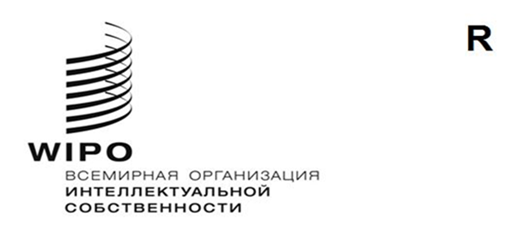 WO/GA/54/15Оригинал:  английскийдата:  17 декабря 2021 г.Генеральная Ассамблея ВОИСПятьдесят четвертая (25-я очередная) сессияЖенева, 4–8 октября 2021 г.отчетпринят Генеральной Ассамблеей ВОИСГенеральная Ассамблея ВОИС занималась рассмотрением следующих пунктов сводной повестки дня (документ A/62/1):  1, 2, 3, 4, 5, 6, 9, 10, 11, 12, 13, 14, 15, 16, 17, 18, 19, 20, 25, 26, 32 и 33.Отчеты об обсуждении данных пунктов, за исключением пунктов 9, 10(i), 10(iii), 13, 14, 15, 16, 17, 18, 19, 20, 25, и 26, содержатся в Общем отчете (документ A/62/13 ).Отчеты об обсуждении пунктов 9, 10(i), 10(iii), 13, 14, 15, 16, 17, 18, 19, 20, 25 и 26 содержатся в настоящем документе.На заседании председательствовал посол Омар Знибер (г-н) (Марокко), Председатель Генеральной Ассамблеи ВОИС.пункт 9 сводной повестки дня
состав комитета по программе и бюджетуОбсуждения проходили на основе документа WO/GA/54/1.Представляя пункт повестки дня, юрисконсульт обратил внимание делегаций на документ WO/GA/54/1 и заявил, что, как поясняется в рабочем документе, состав Комитета по программе и бюджету (КПБ) состоит из 53 членов.  Членский состав КПБ формируется один раз в два года в ходе очередной сессии Генеральной Ассамблеи ВОИС.  В состав КПБ входят члены, избираемые Генеральной Ассамблеей ВОИС после неофициальных консультаций между государствами – членами ВОИС.  Мандат нынешних членов КПБ истекает по завершении текущей сессии Ассамблей в октябре 2021 г., поэтому необходимо избрать новых членов на двухлетний период.  Он отметил, что Секретариат был проинформирован о том, что до сих пор в отношении состава КПБ делегации консенсуса не достигли.Делегация Грузии, выступая от имени Группы государств Центральной Европы и Балтии (ГЦЕБ), выразила мнение, что нынешняя структура КПБ функционирует хорошо и необходимости менять существующее распределение мест в КПБ нет.  Все государства-члены всегда участвовали в сессиях КПБ, что позволяло им излагать свою позицию.  После этого окончательные решения относительно КПБ принимались Генеральной Ассамблеей ВОИС, где опять же все государства-члены могли выразить свою позицию.  Однако, если существовало общее понимание относительно изменения состава КПБ и если был достигнут консенсус, группа была готова проявить дополнительную гибкость. Делегация Бангладеш, выступая от имени Азиатско-Тихоокеанской группы (АТГ), выразила мнение своей группы о том, что решения КПБ, который является ключевым руководящим органом ВОИС, имеют непосредственное отношение ко всем членам.  Поэтому все члены, желающие участвовать в работе КПБ, должны иметь возможность вносить свой вклад в полном объеме, поскольку ни правила ВОИС, ни существующие руководства не дают основания для нынешнего ограничения ни по числу мест в КПБ, ни по распределению мест для каждой региональной группы.  Делегация отметила, что этот важный вопрос обсуждался в течение многих лет, но безуспешно.  Однако нынешний год отличается от предыдущего:  под умелым руководством председателя Генеральной Ассамблеи ВОИС и при содействии посла Сабри Бачтобджи (Тунис) достигнут прогресс, поэтому сейчас имеются несколько вариантов, а различные региональные группы проявляют гибкость.  Поэтому делегация пожелала обратиться к региональным группам и государствам-членам о принятии решения в пользу наиболее оптимального варианта, который был бы взаимоприемлемым для всех.  Наконец, АТГ выразила надежду на конструктивное обсуждение этого вопроса с другими группами, чтобы ВОИС могла извлечь пользу из инклюзивности КПБ с учетом географической представленности членов ВОИС. Делегация Южной Африки, выступая от имени Африканской группы, озвучила мнение, что настало время для расширения КПБ за счет включения в его состав всех членов ВОИС.  Такое расширение КПБ имеет смысл, поскольку решения Комитета представляют интерес для всех государств – членов ВОИС.  Отсутствие какого-либо договора или другого правового положения, регулирующего точный состав КПБ, также облегчает учет соображений регионов по этому вопросу, в связи с чем Группа выразила надежду, что такое положение дел сохранится и в ходе работы текущих Ассамблей.  Африканская группа отметила, однако, что предыдущие дискуссии по этому вопросу не привели к каким-либо положительным результатам, и, по ее мнению, причиной этого отчасти является увязка состава КПБ с составом Координационного комитета.  Вполне понятно, что в прошлом эти два вопроса обсуждались совместно.  Однако государства-члены не должны допускать, чтобы отсутствие прогресса по одному из них влияло на другой.  Группа озвучила мнение, что все группы проявляют достаточную гибкость, чтобы достичь общего понимания по вопросу расширения состава КПБ, и призвала государства-члены не упустить имеющуюся возможность.  Африканская группа высказала уверенность в том, что расширение КПБ не окажет никакого негативного влияния на работу КПБ или ВОИС в целом, а наоборот, заверит всех членов Организации в том, что все они являются частью процессов принятия решений, причем не в качестве наблюдателей, а в качестве полноправных членов ВОИС.  Группа выразила надежду на то, что Генеральная Ассамблея ВОИС сможет согласиться на универсализацию членства КПБ.  Однако, если это невозможно в данный момент, то предложения координатора, которого делегация поблагодарила, будут наилучшим альтернативным вариантом развития событий.  В этом отношении оба предложения, отвечающие принципам справедливой географической представленности и пропорциональности, являются справедливыми для всех групп. Делегация Соединенного Королевства, выступая от имени Группы В, выразила мнение, что КПБ является хорошо функционирующим органом, и тридцать вторая и тридцать третья сессии КПБ — яркое тому подтверждение.  В большинстве своем сессии КПБ в текущем году смогли выработать четкие рекомендации Генеральной Ассамблее ВОИС и Ассамблеям государств – членов ВОИС, в том числе по программе работы и бюджету, а также по ряду других ключевых вопросов управления.  Делегация заявила, что ряд членов Группы В не являются членами КПБ, и они не считают свои права или участие менее ценными в каком-либо отношении.  По мнению группы, государства-члены не должны пытаться исправить то, что хорошо работает, и уж точно не должны придавать этому вопросу необоснованную срочность, чтобы не создавать ложных ожиданий.  Группа B высоко оценила мнения и позиции других региональных групп и отметила, что было бы полезно услышать от наблюдателей, претендующих на полноправное членство, считают ли они, что их нынешнего участия недостаточно для удовлетворения их желания внести свой вклад в работу Комитета, и если да, то почему.  Группа В заявила, что, если отдельным региональным группам требуется ограниченное количество дополнительных членов КПБ в лице своих членов, то она готова предоставить такое же количество от своей группы и от других групп для соответствующего расширения КПБ. Делегация Беларуси, выступая от имени Группы государств Центральной Азии, Кавказа и Восточной Европы (ГЦАКВЕ), согласилась с коллегами, которые подчеркнули, что КПБ работает эффективно и дает рекомендации на благо деятельности Организации.  Тем не менее, поскольку они обсуждали вопрос о расширении КПБ, ее Группа проявит гибкость при формулировании своей позиции.  Делегация выразила мнение, что Группа ГЦАКВЕ также должна быть представлена в КПБ надлежащим образом, но повторила предыдущую позицию Группы, что включать в состав КПБ все государства-члены преждевременно.  Тем не менее Группа ГЦАКВЕ рассмотрит этот вопрос, когда государства-члены согласятся с тем, что такая позиция выражает всеобщее согласие. Делегация Индии присоединилась к заявлению, сделанному делегацией Бангладеш от имени АТГ.  По мнению делегации, КПБ должен быть открыт для полноценного участия всех заинтересованных членов ВОИС, поскольку обсуждения и решения, принимаемые КПБ, имеют непосредственное отношение ко всем государствам-членам.  С ее точки зрения, нынешнее членство является несбалансированным, что приводит к перекосу в представительстве региональных групп в КПБ.  Поэтому, чтобы исправить ситуацию, всем членам, желающим участвовать в работе, следует предоставить возможность вносить свой вклад в полном объеме, поскольку ни правила процедуры ВОИС, ни существующие руководства не предусматривают правовой основы для препятствования полноправному участию всех государств-членов путем неоправданного ограничения мест в КПБ.  Делегация выразила готовность конструктивно участвовать в обсуждении этого вопроса, чтобы в КПБ действительно могли быть представлены все члены ВОИС. Делегация Испании поблагодарила председателя и заявила, что она всегда поддерживала конструктивный диалог по вопросам управления ВОИС, поскольку считает важным учитывать вопросы, входящие в компетенцию КПБ.  Как отметил координатор Группы B, взгляд которого делегация разделяет, КПБ играет фундаментальную роль в Организации.  Согласно мнению делегации, КПБ показал высокую эффективность по результатам совместной работы и диалога между его региональными группами и членами.  С ее точки зрения, все члены Организации могут принимать участие через региональные группы или в качестве наблюдателей, если они того пожелают.  Поэтому делегация придерживается мнения, что любое изменение в составе КПБ должно быть основано на взаимном соглашении между региональными группами, которое будет сочетать в себе эффективность, результативность, подотчетность с точки зрения представленности и представительство. Делегация Российской Федерации поблагодарила председателя и пожелала присоединиться к заявлению, сделанному делегацией Беларуси от имени Группы ГЦАКВЕ.  Делегация отметила, что не видит никаких препятствий для участия всех заинтересованных делегаций в обсуждениях КПБ.  Все делегации, независимо от их членства в Комитете, должны высказывать предложения и комментарии по документам, выносимым на рассмотрение КПБ.  Делегация заявила, что готова принять участие в любых конструктивных рассуждениях по данному вопросу. Делегация Китая отметила, что активно консультировалась с различными сторонами по вопросу о составе КПБ.  Она напомнила, что КПБ является важным органом ВОИС, который управляет программами, бюджетом и надзором, что затрагивает интересы всех государств-членов и вовлеченных сторон.  Далее делегация пояснила, что разумное увеличение числа мест в КПБ необходимо и поможет повысить представленность государств-членов в директивном органе, особенно развивающихся стран.  Делегация выразила надежду, что все стороны проявят гибкость и открытость и достигнут соглашения по составу КПБ как можно скорее.Делегация Пакистана заявила, что присоединяется к заявлению, сделанному делегацией Бангладеш от имени АТГ.  Как заявили многие делегации, КПБ является важным органом ВОИС, исполняющим ответственные функции, в том числе по программе, бюджету и финансам.  Поэтому крайне важно, чтобы состав КПБ демонстрировал инклюзивность.  Нынешнее ограничение на состав КПБ является произвольным, поскольку правила процедуры ВОИС не ограничивают его размер и состав.  Принимая во внимание гибкость, лежащую в основе вопроса о расширении, по мнению делегации, этот вопрос назрел.  Поэтому она выразила надежду на принятие решения о расширении состава КПБ для всех заинтересованных членов на текущем заседании Генеральной Ассамблеи ВОИС.Делегация Бангладеш, выступая в своем национальном качестве, присоединилась к заявлению, сделанному от имени АТГ.  Неоспоримо, что КПБ имеет жизненно важное и актуальное значение для рассмотрения вопросов, представляющих интерес для членов ВОИС.  Это касается и Бангладеш, страны, которая продолжает получать пользу от текущих программ, поддерживающих бюджетные ассигнования и соответствующие технологии, повышение квалификации в области ИС, адресную техническую помощь для конкретных стран и проектов, а также деятельность по разработке политики, обучению и институциональной инфраструктуре.  С этой точки зрения ограничение членства определенным числом стран не целесообразно в контексте защиты всеобщих интересов.  В нынешнем составе из 53 членов представлено менее 28 процентов участников ВОИС, то есть в таком важном комитете не представлена даже треть всех членов.  Недопредставлены не только АТГ или другие группы, но и все члены ВОИС значительно недопредставлены в КПБ.  Делегация поделилась обеспокоенностью тем, что этот серьезный дисбаланс может оказать усугубляющее воздействие на всю Организацию, начиная от специальных вопросов и заканчивая обычной повседневной работой.  Поэтому было бы наиболее справедливо, если бы членство в КПБ было открыто для всех государств-членов, поскольку не существует правил, регулирующих состав КПБ, или каких-либо формальных процедур.  Открыть членство для всех было бы несложно, поскольку все, что требуется, — это добрая воля и конструктивное взаимодействие государств-членов.  В качестве альтернативы КПБ следует расширить как минимум с учетом большого числа присоединений членов к ВОИС с момента последнего расширения Комитета в 2007 г.  При расширении состав КПБ также должен будет пропорционально отражать относительный размер региональных групп в ВОИС.  Делегация отметила, что координатор – посол Бачтобджи выдвинул ряд позитивных предложений.  В этой связи она заявила, что, если государства-члены проявят в данном вопросе гибкость, решение может быть найдено.Делегация Саудовской Аравии поблагодарила председателя и заявила, что присоединяется к заявлению, сделанному делегацией Бангладеш от имени АТГ о расширении членства в КПБ.  Она призвала другие делегации проявить бо́льшую гибкость в решении этого вопроса в целях более беспристрастных и сбалансированных дискуссий в Организации. Председатель отметил, что, по его мнению, необходимы дополнительные консультации по этому вопросу, несмотря на то, что заседание уже обсуждало его очень активно в течение некоторого времени.  Он предложил делегациям вернуться к этому вопросу, когда все государства-члены будут вновь готовы к его обсуждению, чтобы посмотреть, смогут ли они достичь консенсуса и принять решение.  Председатель поблагодарил все делегации, которые участвовали во всестороннем обсуждении этого вопроса, и объявил перерыв в рассмотрении данного пункта повестки дня.Возвращаясь к пункту 9 повестки дня о составе Комитета по программе и бюджету, председатель напомнил, что этот пункт был открыт во второй день заседания и было решено провести консультации, в которых с тех пор и участвовали делегации.  Он пожелал выразить благодарность координаторам групп и участвующим делегациям за их сотрудничество.По результатам неофициальных консультаций государств-членов Генеральная Ассамблея единогласно избрала членами Комитета по программе и бюджету на период с октября 2021 г. по октябрь 2023 г. следующие государства:  Азербайджан (2021–2022 гг.), Алжир, Аргентина, Армения (2021–2022 гг.), Бангладеш (2021–2022 гг.), Беларусь (2022–2023 гг.), Бразилия, Венгрия, Вьетнам (2021–2022 гг.), Гана, Гватемала, Германия, Греция, Египет, Индия, Индонезия (2022–2023 гг.), Ирак (2022–2023 гг.), Иран (Исламская Республика) (2021–2022 гг.), Испания, Италия, Катар (2021–2022 гг.), Казахстан (2021–2022 гг.), Канада, Кения, Китай, Колумбия, Кыргызстан (2022–2023 гг.), Малайзия (2021–2022 гг.), Марокко, Мексика, Монголия (2022–2023 гг.), Намибия, Нигерия, Объединенные Арабские Эмираты (2022–2023 гг.), Оман (2022–2023 гг.), Пакистан (2021–2022 гг.), Панама, Польша, Республика Корея (2021–2022 гг.), Российская Федерация, Румыния, Сальвадор, Саудовская Аравия, Сербия, Сингапур (2022–2023 гг.), Сирийская Арабская Республика (2022–2023 гг.), Словакия, Соединенное Королевство, Соединенные Штаты Америки, Таджикистан (2022–2023 гг.), Тунис, Туркменистан (2022–2023 гг.), Турция, Уганда, Узбекистан (2021–2022 гг.), Франция, Чешская Республика, Чили, Швейцария (ex officio), Швеция, Эстония, Южная Африка, Ямайка, Япония (53).Генеральная Ассамблея ВОИС постановила рассмотреть состав Комитета по программе и бюджету;  в этой связи председатель Генеральной Ассамблеи ВОИС проведет консультации по обеспечению инклюзивности, транспарентности и эффективности КПБ с учетом, среди прочих соображений, географического представительства в целях принятия решения Генеральной Ассамблеей ВОИС на ее сессии в 2023 г.Делегация Бангладеш, выступая от имени АТГ, объявила, что, по мнению АТГ, консультации и дискуссии по вопросу о расширении КПБ прошли в недостаточном объеме.  Делегации не смогли уделить столько же времени, как в случае дискуссий о составе Координационного комитета, несмотря на то, что от координаторов поступило несколько положительных предложений.  АТГ выразила сожаление, что государства-члены не смогли найти решение.  Однако она озвучила надежду, что участники продолжат обсуждения с целью обеспечения всеобщего членства в КПБ или, по крайней мере, его расширения таким образом, чтобы членство было сбалансированным. Делегация Объединенных Арабских Эмиратов поблагодарила председателя и выразила желание повторить заявление, сделанное делегацией Бангладеш от имени АТГ.пункт 10 сводной повестки дня
отчеты по вопросам аудита и надзораОтчет Независимого консультативного комитета по надзору (НККН) Обсуждения проходили на основе документов WO/GA/54/2 и A/62/7.Председатель НККН ВОИС сделала следующее заявление:«Большое спасибо, уважаемый Председатель.  Ваши Превосходительства, уважаемые министры, уважаемые делегаты, я хотела бы представиться.  Меня зовут Татьяна Васильева, и я являюсь действующим избранным Председателем Независимого консультативного комитета по надзору («Комитета»).  К этой сессии удаленно подключился нынешний заместитель Председателя г-н Берт Кеппенс.  Пользуясь случаем, я хотела бы поблагодарить г-на Мукеша Арья, который председательствовал на трех из пяти ежеквартальных сессий, проведенных нами в течение отчетного периода с 24 апреля 2020 г. по 9 июля 2021 г.  В течение этого периода Комитет проводил виртуальные заседания, а также внутренние консультации по электронной почте и с помощью других платформ, чтобы иметь возможность предоставлять ВОИС экспертные консультации по мере необходимости.  Сейчас я представлю краткое резюме важной деятельности Комитета, содержащееся в нашем годовом отчете, документ WO/GA/54/2. Что касается внутреннего надзора, то в течение отчетного периода Комитет рассмотрел проект годового отчета директора Отдела внутреннего надзора (ОВН) и представил свои замечания.  Что касается проекта отчета за 2019 г., Комитет отметил, что по рекомендации Внешнего аудитора ОВН изменил период своей годовой отчетности, чтобы привести его в соответствие с периодом подготовки финансовых ведомостей и Заявления по вопросам внутреннего контроля.  Комитет рассмотрел ход выполнения утвержденного плана работы ОВН на 2020 г. и остался доволен достигнутым прогрессом, принимая во внимание ограничения, связанные с пандемией COVID-19.  Комитет также рассмотрел проект годового плана работы по внутреннему надзору на 2021 г., который был разработан в соответствии с передовой практикой.  Комитет призвал ОВН проявлять больше инициативы в обсуждениях с другими департаментами и направлять Генеральному директору возможные предложения относительно потенциальных областей для улучшения с учетом его стратегических планов, касающихся деятельности Организации.  Комитет рассмотрел семь отчетов о внутреннем аудите и шесть отчетов об оценке и представил свои замечания и рекомендации.  Комитет постоянно получал информацию о состоянии расследований и изменении нагрузки, о полученных и обоснованных жалобах по категориям проступков.  В случаях, связанных с потенциальным конфликтом интересов со стороны ОВН, Комитет подробно рассматривал каждое дело и при необходимости давал рекомендации.  Комитет проанализировал предлагаемые изменения в Уставе внутреннего надзора ВОИС, проект политики внутреннего аудита, обновленное Руководство по внутреннему аудиту и пересмотренную политику Отдела внутреннего надзора в области публикаций.  Комитет принял к сведению результаты внешней оценки качества функций внутреннего аудита и расследований, проведенной в 2020 г.  Комитет провел подробное обсуждение всех рекомендаций из этих двух отчетов и вынес свои рекомендации и предложения по их реализации.Что касается внешнего аудита, в Комитете состоялось обсуждение результатов аудиторских проверок финансовых ведомостей ВОИС за 2019 и 2020 гг. с представителями Внешнего аудитора.  Комитет с удовлетворением отметил их безусловно положительные заключения.  Комитет принял к сведению вывод Внешнего аудитора о том, что финансовые ведомости ВОИС по-прежнему отличаются высоким качеством и опираются на надежные системы внутреннего контроля и отчетности.Что касается финансовой отчетности, Комитет подтвердил, что пандемия COVID-19 не оказала отрицательного влияния на финансовое положение ВОИС в 2020 г.  Комитет получил от руководства повторное подтверждение того, что изменений в инвестиционной политике не произошло, и пандемия не сказалась на финансовом управлении ВОИС.  Комитет был проинформирован об обновлении учетной политики с описанием изменения пороговых значений капитализации имущества и особенностей бухгалтерского учета в связи с новыми продуктами ВОИС.Что касается управления рисками и внутреннего контроля, Комитет рассмотрел ежегодные отчеты об управлении рисками за 2019 и 2020 гг.  Комитет высоко оценил инициативные шаги, предпринятые руководством в отношении внедрения передовой практики управления рисками в деятельность ВОИС.  Комитет предложил рассмотреть возможность соотнесения рисков со стратегическими целями, программами, ожидаемыми результатами, показателями эффективности и программами.  Комитет был проинформирован о решении руководства относительно участия директора ОВН в качестве наблюдателя на заседаниях Группы по управлению рисками.  Комитет отметил дальнейшее укрепление системы внутреннего контроля с использованием аналитики данных.  Комитет высоко оценил результаты организационного анализа в связи с пандемией COVID-19.  Кроме того, Комитет выразил уверенность в том, что системы и процессы ВОИС, касающиеся безопасности и защиты информации, управления людскими ресурсами, а также закупок, находятся на должном уровне.  Комитет также высоко оценил эффективность управления непрерывностью деятельности, реализованного во время пандемии COVID-19.Что касается Бюро по этике, то за отчетный период Комитет рассмотрел годовые отчеты Бюро по этике за 2019 и 2020 гг., а также окончательный план работы Бюро по этике на 2020 г. и его выполнение.  Комитет обсудил текущие достижения временного Главного сотрудника по вопросам этики, который вступил в должность 1 апреля 2021 г. после выхода на пенсию бывшего Главного сотрудника по вопросам этики 31 марта 2021 г.  Его контракт действителен до конца сентября 2021 г.Что касается Бюро Омбудсмена, Комитет обсудил с Омбудсменом отчет о деятельности за 2019 г. и с удовлетворением отметил рост числа превентивных заявлений по сравнению с запросами на разрешение открытых и давних конфликтов.  Комитет отметил, что проведение коллегиальной оценки функции Омбудсмена в ВОИС также может оказаться полезным.Наконец, Комитет обсудил другие вопросы, такие как влияние COVID-19 и ответные меры ВОИС, прогнозы/прогнозирование финансовых результатов ВОИС, отчеты ВОИС об инвестициях и выполнение рекомендаций Объединенной инспекционной группы.От имени Комитета я хотела бы выразить признательность Генеральному директору, помощнику Генерального директора, курирующему Сектор администрации, финансов и управления, директору ОВН, Контролеру, бывшему и временному Главному сотруднику по вопросам этики, Омбудсмену, руководителям секторов, Внешнему аудитору и секретарю НККН за их готовность к сотрудничеству, ясность и открытость регулярного взаимодействия с Комитетом, а также за предоставленную информацию.  Большое спасибо».Делегация Южной Африки, выступая от имени Африканской группы, поблагодарила НККН за отчет, содержащийся в документе WO/GA/54/2, и сопроводительную презентацию.  По мнению Группы, работа Комитета является неотъемлемой частью миссии по проведению аудитов и надзору.  С момента своего создания Комитет сделал ряд важных наблюдений и предоставил консультации различным внутренним подразделениям ВОИС, отчитываясь перед КПБ и Генеральной Ассамблее ВОИС.  Взаимодействие между Комитетом и государствами-членами через КПБ и Генеральную Ассамблею ВОИС является ключевым элементом действующих мер по обеспечению подотчетности и прозрачности.  В рамках этого взаимодействия у государств-членов была возможность высказать свои замечания по отчету Комитета и поднять любые вопросы, вызывающие обеспокоенность.  Что касается содержания отчета, который обсуждался на 33-й сессии КПБ, то Комитет выразил удовлетворение по поводу отчетов, полученных им от заинтересованных сторон ВОИС, включая отчеты об управлении рисками и системе внутреннего контроля, а также по поводу обзора организационных рисков ВОИС в связи с COVID-19.  Группа отметила обеспокоенность Комитета по поводу расчетных размеров выплат сотрудникам после выхода на пенсию, которые в основном состоят из обязательств по медицинскому страхованию после прекращения службы (МСПС), что привело к увеличению объема наличных средств на 139,1 млн. шв. франков.  Группа заявила, что обеспокоенность в отношении обязательств по МСПС разделяют и другие аудиторские и надзорные органы, а также отметила проведенную в ходе 33-й сессии КПБ работу над кругом полномочий в процедуре отбора членов Комитета.  Группа выразила удовлетворение по поводу того, что утвержденные КПБ поправки к полномочиям соответствуют принципу сбалансированного географического представительства в составе Комитета, и вновь поблагодарила Комитет за отчет, поскольку она с нетерпением ожидает принятия Генеральной Ассамблеей ВОИС решения, отражающего результаты обсуждения данного вопроса.  Делегация Ирана (Исламская Республика) поблагодарила Комитет за представление отчета, заявив, что придает большое значение консультативной роли Комитета в обеспечении эффективности и результативности надзорной функции в отношении финансовой отчетности, управления рисками, внутреннего контроля, внешнего аудита и внутреннего надзора в Организации.  Тем не менее, делегация отметила, что в первом предложении пункта 43 отчета Комитета фигурируют термины и понятия, по которым не достигнут всеобщий консенсус.  Мандат был выдан Комитету государствами-членами, чтобы он мог выполнять свою задачу в рамках согласованного круга полномочий.  Будучи вспомогательным органом Генеральной Ассамблеи ВОИС и КПБ, Комитет должен выполнять свои обязанности в рамках этих полномочий, и в этой связи делегация высказала возражение против предложения Комитета в пункте 43 отчета относительно ряда концепций и элементов, консенсус по которым отсутствует.  Делегация подчеркнула, что предложение Комитета никоим образом не должно влиять на политику Организации в области людских ресурсов.  Тем не менее, делегация предложила Комитету пересмотреть свой отчет, чтобы отразить обеспокоенность государств-членов.   Делегация Бангладеш, выступая в своем национальном качестве, выразила Комитету признательность за работу и поблагодарила Председателя за презентацию.  Делегация отметила, что Комитет продолжал усердно трудиться в непростое время, когда регулярная деятельность ВОИС, а также других организаций серьезно пострадала от пандемии.  Тем не менее, у делегации вызвала серьезную обеспокоенность одна из рекомендаций в первой строке пункта 43 отчета Комитета.  Вопрос, который предлагается рассмотреть при формировании политики в области людских ресурсов, является спорным, не пользуется всеобщей поддержкой и воплощает особый комплекс ценностей и образа жизни, не принятый в большинстве обществ, поскольку он напрямую посягает на социальную культуру и религиозные чувства ряда государств-членов.  Мандат Комитета должен оставаться аполитичным, и Комитет, в соответствии со своими полномочиями, не должен выносить на обсуждение деликатные и неоднозначные политические вопросы, в противном случае это поставит под вопрос его нейтральность.  В связи с этим делегация призвала отразить в перечне решений Генеральной Ассамблеи ВОИС поводы для беспокойства и оговорки, озвученные различными государствами-членами, а также заверить их, что Секретариат не примет к сведению данное предложение Комитета.  Делегация Соединенного Королевства, выступая от имени Группы B, поблагодарила Комитет за его отчет и презентацию и выразила Комитету признательность за выполняемую им роль в надзорных механизмах Организации, направленных на поддержание эффективности, результативности и актуальности управления и деятельности ВОИС.  Группа высоко оценила взаимодействие между Комитетом и государствами-членами, которое осложнилось во время пандемии, и, что самое главное, заявила, что признает и уважает независимость Комитета и важную работу, которую он выполняет.  В свете продолжающейся пандемии Группа выразила удовлетворение по поводу того, что Комитет продолжает получать информацию о воздействии COVID-19, а также регулярно проводить брифинги, в том числе с Генеральным директором после его вступления в должность, и все это в сумме позволяет провести глубокий и всесторонний обзор функций и деятельности ВОИС.  Группа с удовлетворением отметила, что, согласно самооценке, Комитет эффективно функционирует в беспрецедентных обстоятельствах, а обзор рисков Организации в связи с COVID-19 показал, что все выявленные риски в основном хорошо управляются, а серьезные причины для беспокойства отсутствуют.  Сходным образом, оценка безопасности и защиты информации показала, что системы и процессы ВОИС хорошо защищены.  Что касается конкретных обсуждаемых и рассматриваемых вопросов, Группа высоко оценила профильное взаимодействие с Отделом внутреннего надзора (ОВН) и высказалась в поддержку взаимодействия между Комитетом и ОВН в будущем, особенно в отношении подхода последнего к оценке.  Кроме того, Группа неизменно положительно оценивает взаимодействие Комитета с Внешним аудитором, которое, по ее мнению, улучшает процесс выполнения рекомендаций и укрепляет сотрудничество.  В частности, что касается Внешнего аудита, не может не радовать вывод о том, что финансовые ведомости ВОИС по-прежнему отличаются высоким качеством и опираются на надежные системы внутреннего контроля отчетности.  Группа с удовлетворением отметила, что Комитет продолжает активно контролировать деятельность Департамента управления людскими ресурсами (ДУЛР), Бюро по этике и Омбудсмена, и поблагодарила Секретариат за содействие в проведении виртуальных сессий Комитета и брифингов для государств-членов во время пандемии.  В заключение Группа вновь поблагодарила Комитет за крайне важную роль в сфере надзора и беспристрастных консультаций, которую он играет в ВОИС в соответствии с полномочиями Комитета, а также рекомендациями Объединенной инспекционной группы (ОИГ) и деятельностью всех комитетов по аудиту и надзору системы Организации Объединенных Наций (ООН).  Группа решительно высказалась за возможность Комитета выполнять свою работу полностью независимо, без влияния и всегда в соответствии с собственным мнением о наилучшей защите интересов Организации.  Группа, таким образом, не считает, что содержание отчета требует консенсуса.  В связи с этим она приняла отчет к сведению и выразила надежду на сохранение ключевой и активной роли, которую Комитет играет в надзорной структуре ВОИС.  Делегация Пакистана поблагодарила Комитет за поддержку, вклад и непрерывную работу, особенно во время пандемии.  На последней сессии КПБ делегация присоединилась к ряду других делегаций, озвучивших оговорки в отношении первого предложения пункта 43 отчета Комитета.  Комитет был создан для оказания государствам-членам помощи в осуществлении надзора и для более эффективного выполнения их обязанностей по руководству в сфере финансовой отчетности, управления рисками и системы внутреннего контроля, внешнего аудита и внутреннего надзора.  Уважая независимость Комитета, делегация, тем не менее, считает, что первое предложение пункта 43 отчета не соответствует мандату Комитета, отраженному в его полномочиях.  Более того, по мнению делегации, не приняв решения по данному вопросу, КПБ создал не слишком хороший прецедент.  Делегация также выразила сожаление по поводу того, что КПБ оказался не в состоянии принять решение, должным образом отразив отсутствие консенсуса по упомянутому предложению.  В этой связи делегация повторила просьбу делегации Ирана (Исламская Республика) удалить первое предложение пункта 43 отчета, добавив, что она по-прежнему готова проявить гибкость в поиске подходящей формулировки решения. Делегация Израиля положительно оценила отчет Комитета и присоединилась к заявлению, сделанному делегацией Соединенного Королевства от имени Группы В.  Как и в любой другой организации, где внешняя оценка является важнейшим инструментом организационного роста и совершенствования, данный отчет служит результатом хорошо продуманного процесса и содержит рекомендации внешних экспертов.  Что касается конкретно рекомендации в пункте 43, в которой говорится, что проблемы лесбиянок, геев, бисексуалов, трансгендеров и интерсексуалов (ЛГБТИ) следует учитывать при разработке политики ВОИС в области людских ресурсов, делегация заявила, что ЛГБТИ часто сталкиваются с дискриминацией и подвергаются риску эксплуатации на рабочем месте.  Политика в отношении предотвращения сексуальной эксплуатации и надругательства, а также сексуальных домогательств должна учитывать их особые потребности, обеспечивать поддержку и предусматривать меры, когда это необходимо.  В связи с этим делегация решительно поддержала принятие к сведению представленного отчета и высказалась за сохранение способности Комитета выполнять работу полностью независимо, чтобы по-прежнему оставаться активным участником надзорной структуры Организации.  Делегация Соединенных Штатов Америки присоединилась к заявлению, сделанному делегацией Соединенного Королевства от имени Группы B, поблагодарив Комитет за информативный отчет и работу в течение года, особенно на фоне трудностей, связанных с COVID-19.  Делегация отметила ценные усилия Комитета по укреплению практики управления и надзора в Организации и высоко оценила поддержку Секретариатом важной миссии Комитета и пристальное внимание, уделяемое на протяжении многих лет выполнению его экспертных рекомендаций.  Делегация сочла необходимым напомнить о важности того, чтобы все государства-члены признавали и уважали уникальную, независимую консультативную роль Комитета.  Комитет является независимым органом, которому было поручено консультировать Организацию и государства-члены по вопросам управления, надзора и подотчетности, включая политику в области людских ресурсов и этики, которая связана с предотвращением злоупотребления во всех формах и противодействия ему, и в полномочиях Комитета четко установлено, что он должен представлять ежегодный отчет КПБ и Генеральной Ассамблее ВОИС, резюмируя свои независимые оценки и выводы.  В описании полномочий также говорится, что Комитет должен выносить рекомендации по вопросам, которые он считает целесообразными в рамках своего мандата.  Кроме того, ОИГ изучила деятельность комитетов по аудиту и надзору в рамках всей системы ООН, включая ВОИС, и заявила, что независимость, беспристрастность и объективность являются предпосылками для эффективного функционирования и работы любого комитета по аудиту и надзору, а также гарантиями того, что вся деятельность, связанная с выполнением обязанностей и реализацией ответственности, как указано в полномочиях и уставе Комитета, будет независимой и свободной от любого неправомерного давления и влияния.  Поэтому для процесса внешнего надзора жизненно важно, чтобы Комитет был полностью уверен, что его объективные рекомендации не столкнутся с критикой или противодействием со стороны государств-членов в любой форме, что может ограничить его способность свободно давать указания по вопросам, которые он считает соответствующими интересам Организации.  В связи с этим делегация вновь выразила глубокое разочарование по поводу того, что КПБ оказался не в состоянии рекомендовать Генеральной Ассамблее ВОИС принять отчет к сведению из-за несогласия с одной существенной рекомендацией, которую Комитет, по своему независимому мнению, надлежащим образом изложил в отчете.  Именно по этим причинам делегация высказала мнение о том, что Генеральная Ассамблея ВОИС должна принять отчет к сведению, и выразила искреннюю надежду, что в будущем деятельность КПБ и Генеральной Ассамблеи ВОИС никоим образом не будет оказывать чрезмерного влияния на деятельность или рекомендации Комитета.  В ответ на рекомендацию, озвученную некоторыми государствами-членами, делегация однозначно заявила, что она выступает против любых попыток внести поправки в отчет Комитета, в том числе в любые содержащиеся в нем рекомендации, поскольку такие попытки изменить формулировки грубо нарушают независимость, гарантированную полномочиями Комитета.  Это также может исказить экспертные рекомендации Комитета и подорвать уверенность в его способности выполнять свою консультативную функцию свободно и полноценно.  В конечном итоге именно ВОИС и люди, ее самый ценный ресурс, пострадали от того, что государства-члены не пожелали обеспечить свободный обмен информацией, идеями и рекомендациями по важнейшим вопросам, по которым Комитет консультирует Генеральную Ассамблею ВОИС.  По этим причинам невозможно согласиться с любым действием Генеральной Ассамблеи ВОИС, которое каким-либо образом привело бы к изменению текста независимо подготовленного отчета Комитета.  Делегация выразила Комитету благодарность за добросовестное выполнение своей работы и призвала все государства-члены вновь подтвердить приверженность сохранению основополагающей независимости этого важного консультативного органа.  Делегация Германии поблагодарила Комитет за отчет и особенно за предложение, изложенное в пункте 43, которое касается сообщества ЛГБТИ и политики ВОИС в области людских ресурсов.  Делегация подтвердила свою приверженность принципу всеобщих прав человека и отсутствия дискриминации и горячо поддержала обеспечение разнообразия и инклюзивности в международных организациях, чтобы гарантировать равное отношение ко всем людям, независимо от их пола и сексуальной ориентации.  Делегация Испании выразила согласие с комментариями, высказанными делегацией Соединенного Королевства от имени Группы B, а также замечаниями, сделанными другими делегациями в составе этой Группы.  Поблагодарив Комитет за отличную работу и за презентацию, делегация заявила, что Комитет излагает независимый внешний взгляд на функционирование и эффективность различных аспектов деятельности Организации, который крайне необходим в дополнение к другим видам отчетов, в равной степени важных.  Делегация напомнила, что Комитет представляет надлежащее сочетание и баланс навыков, знаний и опыта, а его задача заключается в предоставлении экспертных рекомендаций с нейтральной точки зрения.  Делегация заявила, что данный документ свидетельствует о бесперебойном функционировании мер, рекомендованных в рамках осуществляемой Комитетом деятельности, и призвала его продолжать играть свою роль в эффективном совершенствовании управления ведомством – в том числе в Бюро по этике, управлении людским ресурсами, управлении рисками и внутреннем контроле.  По мнению делегации, попытка подвергнуть сомнению объем надзорной деятельности, мандат Комитета и способ выполнения им своей функции подрывает его независимость, что нежелательно для бесперебойной работы контроля и надзора в Организации.  В связи с этим делегация просила рассмотреть отчет в полном объеме и представить его Генеральной Ассамблее ВОИС, чтобы государства-члены могли принять его к сведению в соответствии с пунктом решения и наряду с другими отчетами о надзоре в рамках пункта 10 повестки дня Генеральной Ассамблеи ВОИС.  Делегация Франции присоединилась к заявлению, сделанному делегацией Соединенного Королевства от имени Группы B, и поблагодарила Комитет за отчет.  Заявив, что независимость Комитета не должна ставиться под сомнение, поскольку такой подход подорвет его способность выполнять свою надзорную функцию в полной мере независимо, что нанесет ущерб Организации, делегация высказалась против любых форм дискриминации и выразила надежду на то, что в политике ВОИС в области людских ресурсов будет отражена нулевая терпимость ко всем видам дискриминации, включая дискриминацию по сексуальной ориентации и гендерной идентичности.  Делегация Российской Федерации выразила Комитету благодарность за представленный отчет и поблагодарила Комитет за активную работу.  Данный отчет свидетельствует о том, что Комитет продуктивно функционировал в течение прошлого года, несмотря на связанные с пандемией ограничения.  Делегация высоко оценила тот факт, что Комитет дал положительную оценку плану внутреннего надзора, в том числе в отношении финансовой отчетности, закупок и инвестиционной стратегии.  Важно отметить, что Комитет поддерживает откровенный диалог с ОВН, Внешним аудитором, Омбудсменом и Бюро по этике.  Делегация убеждена, что синергия их усилий будет полезна для деятельности государств-членов по повышению качества, особенно в сфере надзора и подотчетности в Организации.  Рассмотрение анализа рисков при изучении работы Организации во время пандемии, а также дальнейший мониторинг развивающейся ситуации и контроль рисков представляют значительный интерес.  Делегация выразила согласие с предложением об актуализации декларации о приемлемом риске в свете COVID-19 с учетом Среднесрочного стратегического плана (СССП) на 2022-2026 гг. и сообщила, что с нетерпением ожидает обсуждения этой темы на 34-й сессии КПБ.  Делегация выразила благодарность Комитету за то, каким образом он выполняет свой мандат, являющийся крайне важным для Организации, в частности, как Комитет выносит консультативные и экспертные заключения для государств-членов по вопросам, касающимся финансовой подотчетности, внутреннего надзора, аудита и расследований.  Подчеркнув, что важность независимости в деятельности внешнего консультативного экспертного органа просто неоспорима и должна внушать государствам-членам уверенность в выполнении надзорных функций, делегация, тем не менее, заявила, что она не поддерживает идею выделения отдельных категорий сотрудников ВОИС при разработке политики в области людских ресурсов.  Делегация твердо убеждена, что все сотрудники ВОИС должны пользоваться равными правами и работать в одинаковых условиях.  Этот принцип четко сформулирован в основополагающих документах Организации, в том числе в Положениях и правилах о персонале.  В связи с этим делегация просила Комитет и Секретариат учитывать данный принцип в своей будущей работе.  В заключение делегация вновь выразила Комитету и Секретариату признательность за поддержку, оказанную Комитету, и поблагодарила их за проделанную важную работу.  Делегация выразила надежду на то, что в будущем государства-члены смогут договориться о принятии решения по данному отчету.  Делегация Канады выразила согласие с заявлением, сделанным делегацией Соединенного Королевства от имени Группы В.  Высоко оценив роль и работу Комитета, делегация также поблагодарила его за независимость и выразила надежду, что Генеральная Ассамблея ВОИС сможет принять решение с уважением к этой независимости.  Делегация также признала наличие проблем, в частности на рабочем месте, с которыми сталкивается сообщество ЛГБТИ.  Делегация Саудовской Аравии заявила, что ВОИС необходимо учитывать навыки и способности человека, занимающего определенную должность, а также согласованные соображения справедливости и этики в ВОИС при полном соблюдении прав человека.  Однако, по ее мнению, рекомендация в пункте 43 должна быть сформулирована таким образом, чтобы государства-члены могли ее согласовать.  Делегация подчеркнула необходимость избегать любых форм дискриминации, не выделяя лишь одну группу людей по признаку их ориентации, и добавила, что, по ее мнению, данное упоминание фактически является негативной дискриминацией этой категории.  В заключение делегация поблагодарила Комитет и подчеркнула важность продолжения им работы в условиях полной независимости.Делегация Мексики выразила Комитету благодарность за работу и выступила в его поддержку, заявив, что, по ее мнению, государства-члены обязаны защищать независимость Комитета и уважать содержание его отчетов.  С точки зрения процедуры попытка государств-членов повлиять на содержание отчета создаст весьма тревожный прецедент.  Делегация Швейцарии также поблагодарила Комитет за отчет и выразила согласие с позицией, озвученной делегацией Соединенного Королевства от имени Группы В, в том числе с позицией делегаций Канады, Франции, Германии, Израиля, Мексики, Испании, а также Соединенных Штатов Америки и прочих.  Делегация подчеркнула независимость Комитета и поблагодарила его за документ.  Резюмируя комментарии, сделанные по данному пункту повестки дня, Председатель напомнил государствам-членам о неофициальных консультациях, проведенных ранее (в пятницу 1 октября 2021 г.) с региональными координаторами, и о том, что он внимательно выслушал позиции всех региональных групп.  Поскольку согласия достичь не удалось, предложений по данному пункту не будет.  Попросив слова, делегация Ирана (Исламская Республика) напомнила, что многие государства-члены выразили серьезную обеспокоенность по поводу первого предложения пункта 43, а потому следует зафиксировать тот факт, что консенсус по первому предложению этого пункта в отчете Комитета достигнут не был.  Председатель отметил, что считает сделанное им заключение достаточным для выражения всех мнений, которые были изложены по данному вопросу.  Признав, что все мнения должны быть соответствующим образом приняты во внимание, Председатель подчеркнул, что, с его точки зрения, его заключение объективно отражает ход дискуссий, в том числе напряженные консультации, которые он провел по данному вопросу.  Был достигнут консенсус в отношении того, как он представит результаты от имени всех государств-членов.  Делегация Соединенного Королевства заявила, что государства-члены обсуждали этот вопрос на КПБ.  Поблагодарив коллег и Председателя КПБ посла Бачтобджи за участие, делегация отметила тот любопытный факт, что данное обсуждение заняло большую часть сессии КПБ, который впервые за много лет оказался в состоянии вынести ясную рекомендацию по Программе работы и бюджету.  Тем не менее, государства-члены предпочли остаться при своих мнениях.  После КПБ государства-члены еще раз обсудили этот вопрос под компетентным руководством Председателя, причем последнее такое обсуждение состоялось накануне текущей сессии Генеральной Ассамблеи ВОИС, но прийти к приемлемому для всех решению снова не удалось.  Хотя ни одно решение по данному пункту повестки дня нельзя назвать плохо проработанным, если только те, кто призывает к дальнейшему рассмотрению, не готовы представить новые идеи для обсуждения, делегация предложила придерживаться курса, озвученного Председателем.  Учитывая, что Генеральной Ассамблее ВОИС еще предстоит рассмотреть обширную повестку дня, государствам-членам было бы целесообразно отметить приложенные усилия, закрыть этот пункт и перейти к следующему.   Перед закрытием подпункта Председатель предложил Председателю НККН высказать любые замечания или комментарии по поводу заявлений, сделанных различными делегациями. Председатель НККН заявила, что Комитет является независимым консультативным органом, который служит государствам-членам в соответствии со своими полномочиями.  Председатель НККН поблагодарила Председателя Генеральной Ассамблеи ВОИС и все делегации, высказавшие свои комментарии и мнения с уважением к независимости Комитета, который примет во внимание все соображения в своей последующей работе и действиях.  Председатель поблагодарил Председателя НККН за ее вклад в обсуждение и представление отчета.Делегация Ирана (Исламская Республика) просила внести в протокол, что решение по отчету НККН, содержащемуся в документе WO/GA/54/2, не было принято из-за отсутствия консенсуса по первому предложению пункта 43 отчета, включающему ряд формулировок, консенсус по которым отсутствует.Делегация Соединенного Королевства, выступая в своем национальном качестве, просила внести в протокол, что, в соответствии с выступлением Группы В, НККН действует независимо, а потому его отчеты, в том числе отчет НККН, содержащийся в документе WO/GA/54/2, не требуют консенсуса.Председатель завершил рассмотрение подпункта.(iii)	Отчет Директора Отдела внутреннего надзора (ОВН)Обсуждения проходили на основе документов WO/GA/54/3 и A/62/7.Директор ОВН заявил, что в соответствии с Уставом внутреннего надзора ОВН с удовольствием представляет обзор надзорных мероприятий, проведенных ОВН в течение отчетного периода с 1 января 2020 г. по 31 декабря 2020 г.  Директор ОВН отметил, что годовой отчет содержится в документе WO/GA/54/3.  Директор ОВН приветствовал нового Генерального директора г-на Дарена Танга, который вступил в должность 1 октября 2020 г.  Первое взаимодействие с Генеральным директором и руководителями секторов свидетельствует о грядущих изменениях и улучшениях в области коммуникации, сотрудничества, подотчетности и стратегий, которые будут задавать приоритеты и направление будущей надзорной деятельности.  Что касается реализации планов надзорных мероприятий, то данный план ОВН на 2020 г. был подготовлен с учетом ряда факторов, включая оценку рисков, их значимость, цикличность надзорной деятельности и замечания, поступившие от руководства ВОИС и государств-членов, а также объем имеющихся ресурсов.  В соответствии с пунктом 28(a) УВН перед завершающим этапом работы над планом надзорных мероприятий его проект был также представлен НККН для рассмотрения и вынесения рекомендаций.  В 2020 г. пандемия COVID-19 нарушила наш образ жизни и работы, и ОВН изменил свой план работы, чтобы лучше адаптироваться к пандемии и ее последствиям для взаимодействия по рабочим вопросам.  На отчетную дату ОВН полностью выполнил план надзорных мероприятий на 2020 г., а выполнение плана работы на 2021 г. находится в графике.  В течение отчетного периода проводились аудиты, оценки и расследования ОВН в следующих ключевых областях деятельности:  льготы и пособия персонала, схема подтверждения достоверности информации, цикл годового планирования работы ОВН, проверка достоверности информации, представленной в Отчете о результатах работы ВОИС за двухлетний период 2018-2019 гг., оценка деятельности Регионального отдела Африки, программа «Обеспечение уважения ИС», программа «Лиссабонская система» и оценка Регионального отдела Азиатско-Тихоокеанского региона в сфере технического сотрудничества.  Директор ОВН добавил, что по результатам проведенных расследований были также выпущены два отчета о результатах расследований для руководства.  В 2020 г. было начато выполнение следующих заданий, отчеты о которых будут представлены в течение 2021 г.:  оценка деятельности Отдела арабских стран, оценка Базы данных ВОИС для поиска партнеров по развитию в сфере ИС (WIPO Match), оценка использования и влияния рекомендаций Секции оценки ОВН и обзор деятельности ВОИС в период кризиса, связанного с пандемией.  Что касается расследований, то за отчетный период было зарегистрировано 21 новое дело (что на девять процентов меньше, чем в 2019 г.), а также закрыто 21 дело.  По состоянию на 31 декабря 2020 г. на рассмотрении находились 11 дел, в том числе одно на стадии предварительной оценки, шесть в процессе полномасштабного расследования, и еще четыре были приостановлены в ожидании действий другой организации.  Из этих дел шесть были открыты в 2020 г., четыре в 2019 г. и одно в 2016 г.  По состоянию на 31 декабря 2020 г. средний срок расследования равен пяти с половиной месяцам, что вполне соответствует целевому показателю в шесть месяцев.  Расследования, проведенные за отчетный период, позволили ОВН извлечь определенные уроки, в частности, были выпущены два отчета о результатах расследований для руководства, в которых содержатся рекомендации по информации, предоставляемой ВОИС Глобальному рынку Организации Объединенных Наций, а также по предотвращению мошенничества со счетами-фактурами в отношении клиентов ВОИС со стороны лиц, не относящихся к Организации.  Что касается открытых рекомендаций по надзору, ОВН продолжал осуществлять управление рекомендациями по надзору и отчетность по ним с помощью системы TeamCentral.  На дату составления отчета за 2021 г. насчитывалось 103 открытых рекомендации, в том числе 28 рекомендаций высокой степени приоритетности и 75 рекомендаций средней степени приоритетности.  На рекомендации ОВН пришлось 80 процентов всех открытых рекомендаций по надзору.  В течение отчетного периода было закрыто 48 рекомендаций ОВН и 18 рекомендаций внешнего аудита.  Девять из них входили в состав предыдущих рекомендаций Внешнего аудитора, выполнение которых контролировалось ОВН.  Касательно консультационных услуг, в дополнение к своей плановой надзорной деятельности ОВН продолжал предоставлять профессиональные консультации по запросам, связанным с программными документами, проведением оценки, организационными процессами и нормативными механизмами.  Что касается отношений с другими надзорными органами, то ОВН регулярно присутствовал на сессиях НККН, отчитываясь о выполнении плана внутренних надзорных мероприятий, обсуждая результаты надзора и другие аспекты, касающиеся работы и функционирования отдела, а также обращаясь к НККН за консультациями.  В период, охватываемый настоящим отчетом, НККН провел c 56-й по 59-ю сессии.  ОВН поддерживал хорошие рабочие отношения с Внешними аудиторами, проводя регулярные встречи по вопросам аудита, внутреннего контроля и управления рисками.  Внешний аудитор и ОВН обменивались информацией о своих стратегиях, годовых планах и содержании конкретных отчетов с целью обеспечения эффективного охвата надзорной деятельности и во избежание потенциального дублирования функций и чрезмерного контроля.  Секретариат активно взаимодействовал с Внешними аудиторами во время аудиторских проверок в 2020 г. и предоставлял необходимые материалы по их запросам.  Секретариат проводил регулярные совещания с Омбудсменом и Старшим сотрудником по вопросам этики для обеспечения надлежащей координации и взаимного дополнения усилий.  Что касается информационно-разъяснительной работы, то в рамках своих постоянных усилий, направленных на формирование более полного представления о функциях внутреннего надзора и разъяснение его задач, ОВН продолжил работу с коллегами в ВОИС посредством презентаций для новых сотрудников в рамках вводного инструктажа, бюллетеня ОВН, панели индикаторов ОВН и презентаций для директоров и высшего руководства по мере необходимости.  Что касается опросов удовлетворенности, ОВН продолжал запрашивать у коллег обратную связь по качеству своей надзорной деятельности путем проведения опросов удовлетворенности клиентов после каждого задания.  Анализ сводных результатов опросов показал, что средний уровень удовлетворенности составляет 85 процентов для опросов, проводимых по итогам выполнения заданий, и 78 процентов для опросов, проводимых по истечении одного года после проведения мероприятия.  Что касается налаживания деловых контактов, то в отчетный период ОВН продолжал активно и плодотворно взаимодействовать и налаживать контакты с другими организациями и учреждениями системы ООН.  В частности, ОВН активно участвовал в нескольких виртуальных встречах представителей служб внутреннего аудита ООН и представителей служб расследований ООН, проведенных в период с февраля по ноябрь 2020 г.  ОВН также провел онлайн-тренинг для следователей системы ООН по когнитивным аспектам проведения собеседований, организованный совместно ОВН и УСВН.  Кроме того, ОВН в удаленном режиме принял участие в ежегодном общем собрании Группы Организации Объединенных Наций по оценке (ЮНЕГ) в 2020 г. и в семинаре по обмену практикой, проведенном в период с 22 по 23 июня 2020 г.  Относительно операционной независимости ОВН подтвердил, что за отчетный период не произошло ни одного случая или действия, которые могли бы рассматриваться как ставящие под угрозу операционную независимость ОВН.  Что касается ресурсов для надзорной деятельности, то для выполнения своего мандата ОВН были выделены средства в рамках бюджета на двухлетний период в размере 5,283 млн. шв. франков, что составляет 0,69 процента от всего бюджета ВОИС на двухлетний период 2020-2021 гг.  В целом текущий объем людских и финансовых ресурсов является достаточным для эффективного выполнения ОВН своих функций в наиболее приоритетных областях в соответствии с планами работы.  Обмен планами работы по надзору и постоянная координация надзорной деятельности с Внешним аудитором, а также эффективное использование ИТ-инструментов помогли добиться большей результативности и более эффективного охвата областей риска.  Что касается обучения, то сотрудники ОВН в целях постоянного повышения квалификации посещали различные учебные программы для приобретения новых знаний, технических навыков и иных компетенций.  В среднем каждый сотрудник ОВН потратил 10 дней на обучение, в том числе по таким темам, как предотвращение и обнаружение мошенничества, методы проведения расследований, анализ данных, инновации в цифровой сфере, мошенничество, информационная безопасность и кибербезопасность, этика, задачи контроля в области информационных и смежных технологий, борьба с коррупцией и нормативно-правовое соответствие, принятие решений, ведение переговоров и поведенческая наука.  Завершая свое выступление, директор ОВН поблагодарил делегации за оказанное внимание и выразил готовность ответить на любые вопросы и получить любые комментарии.  Делегация Грузии, выступая от имени Группы ГЦЕБ, поблагодарила Внешнего аудитора, НККН и ОВН за работу и исчерпывающие отчеты.  Тесное взаимодействие между этими субъектами значительно улучшило процесс выполнения выданных рекомендаций.  Группа ГЦЕБ также выразила удовлетворение по поводу того, что антикризисное управление Организацией в рамках противодействия COVID-19 и соответствующие меры по смягчению последствий пандемии были положительно оценены НККН.  Ознакомившись с отчетом Внешнего аудитора, Группа ГЦЕБ отметила, что финансовые отчеты получили самую высокую оценку, и выразила радость по поводу того, что ВОИС считается обладающей надежной системой внутреннего контроля и эффективного управления.  Группа ГЦЕБ высоко оценила работу ОВН, которая, по ее мнению, способствует постоянному повышению эффективности и прозрачности деятельности Организации.  Группа ГЦЕБ положительно отозвалась о результатах аудита, оценки и расследований, проведенных ОВН.  В заключение Группа ГЦЕБ высоко оценила здоровые резервы Организации, ее стабильное финансовое положение и высокий уровень готовности к решению беспрецедентных проблем, таких как пандемия COVID 19.Делегация Соединенного Королевства, выступая от имени Группы В, высоко оценила неизменные усилия ОВН в сотрудничестве с НККН и Внешним аудитором по выполнению своей важнейшей задачи обеспечения результативного внутреннего контроля и эффективного использования ресурсов ВОИС.  Группа поблагодарила ОВН за годовой отчет и выразила Директору ОВН признательность за его презентацию.  В отчете приведен всесторонний обзор функций Организации, что делает его ценным источником информации, а также ориентиром в течение всего года.  Группа положительно оценила работу, проделанную ОВН в текущем году, и приняла к сведению основные выводы и высокоприоритетные рекомендации по надзору.Делегация Соединенных Штатов Америки высоко оценила работу ОВН в течение 2020 г., особенно с учетом трудностей, вызванных пандемией COVID-19, и поблагодарила ОВН за столь полный отчет.  Делегация положительно оценила представленную информацию о проекте в области анализа данных и его направленность на создание возможностей для постоянной аудиторской деятельности.  Результаты как опроса удовлетворенности, так и самооценки, проведенных службами внутреннего аудита и расследований, являются в целом положительными.  Делегация поинтересовалась, были ли на основе этих мероприятий вынесены какие-либо конкретные рекомендации по улучшению работы ОВН помимо рекомендаций, данных по итогам внешних оценок отдела.  Перейдя к рекомендациям, делегация поблагодарила Секретариат за внимание к работе по высокоприоритетным рекомендациям ОВН и другим рекомендациям за предыдущие годы.  Тем не менее, делегация призвала Секретариат как можно скорее выполнить оставшиеся нереализованными рекомендации по итогам аудита ОВН, особенно высокоприоритетные рекомендации 2018 и 2019 гг., которые могут подвергнуть Организацию значительному риску, если останутся невыполненными в дальнейшем.  Делегация также призвала Секретариат уделить больше внимания выполнению 14 невыполненных рекомендаций средней приоритетности, вынесенных в период с 2013 по 2017 гг.  В заключение делегация отметила, что на Программу по УЛРД приходится 42 процента из 28 высокоприоритетных рекомендаций.  Делегация также выразила желание получить более подробную информацию о ходе выполнения этих рекомендаций, в том числе сведения о любом прогрессе, достигнутом после закрытия отчетного периода.Делегация Российской Федерации поблагодарила директора ОВН за подготовленный и представленный отчет.  Делегация высоко оценила крайне важную роль, которую ОВН играет в повышении прозрачности, подотчетности и профессиональной подготовки сотрудников Организации, в том числе путем внедрения инновационных практик.  Делегация положительно отозвалась о проделанной ОВН работе по составлению перечня всех рекомендаций Внутреннего аудитора в период реструктуризации, поскольку в структуру Программы работы и бюджета были внесены значительные изменения.  ВОИС следует и впредь выполнять эти рекомендации для укрепления и совершенствования системы внутреннего надзора.  Разумеется, в соответствии с действующей системой.  Делегация повторно обратила внимание на важность параметров склонности к риску.  На фоне пандемии COVID-19 ВОИС необходимо составить обновленный и пересмотренный план, особенно в отношении выполняемой ОВН работы.  Делегация высоко оценила работу, проделанную отделом в сфере сотрудничества с Внешним аудитором, и признала верным подход, применяемый ВОИС в отношении системы внутреннего контроля.  В контексте дальнейшего совершенствования системы подотчетности делегация выразила согласие с рекомендациями Внешнего аудитора и заявила, что Внутренний аудитор должен ежегодно готовить письменное аудиторское заявление или заключение о системе управления рисками и системе руководства, а также о системе внутреннего надзора.  Учитывая уникальный статус ОВН как независимого и внутреннего надзорного органа, делегация убеждена, что в рамках своего мандата Внутренний аудитор может эффективно проводить независимый анализ и аудит любого подразделения Организации.Делегация Испании выразила согласие с заявлением, сделанным от лица Группы B, и поблагодарила директора ОВН за весьма подробные отчет и презентацию, содержащиеся в документе WO/GA/54/3 «Годовой отчет Отдела внутреннего надзора».   По мнению делегации, этот отчет прекрасно отражает деятельность, выполняемую Организацией для поддержания нормальной работы и непрерывности бизнеса на фоне пандемии COVID-19.  Делегация выразила благодарность за информацию и положительно оценила отражение гендерного состава, а также тот факт, что аудиты и расследования по-прежнему дают положительные результаты и указывают на некоторые возможности для улучшения.  Делегация призвала Секретариат продолжать работу по выполнению рекомендаций, а также рассматривать их с точки зрения предотвращения опасности.  Хотя аудит и надзор затруднены из-за необходимости дистанционной работы, отчеты по данному пункту повестки дня показывают, что все эти препятствия были преодолены благодаря огромным усилиям и труду членов различных надзорных групп.  Секретариат заслуживает отдельной благодарности за усердную работу в течение последних нескольких месяцев.  По мнению делегации, рекомендации для Организации в различных отчетах, рассмотренных в первой половине текущего дня, необходимы и важны для дальнейшего совершенствования управления и обеспечения его неизменно превосходного качества.  Делегация призвала Секретариат выполнить эти рекомендации и процитировала Внешнего аудитора, заявившего, что хорошее управление является жизненно важным для успеха проектов.Делегация Индии поблагодарила директора ОВН за подготовку всеобъемлющего отчета.  Она высоко оценила меры, принятые ОВН по корректировке своего плана работы с целью лучше адаптироваться к пандемии, а также сотрудничество ОВН с другими надзорными органами.  Делегация с удовлетворением отметила продолжающееся перекрестное взаимодействие ОВН с аудиторами совместно со специалистами по расследованиям и/или оценке для обеспечения более полного и углубленного анализа программ ВОИС.  Делегация подчеркнула, что в отчете директора ОВН содержится ряд ценных рекомендаций, и выразила уверенность в том, что Организация будет работать над их реализацией и закрытием.Отвечая на вопросы различных делегаций, директор ОВН в первую очередь поблагодарил все делегации за добрые слова, в которых они высоко оценили проделанную ОВН работу, что не может не радовать.  ОВН будет продолжать свою независимую и объективную работу по проверке управления, рисков и внутреннего контроля.  Отвечая на вопрос делегации Соединенных Штатов Америки об опросах удовлетворенности, директор ОВН подтвердил, что ОВН получает предложения от отделов и программ по результатам аудитов, оценок и расследований и что они будут учитываться при планировании работы.  Что касается вопроса, связанного с невыполненными рекомендациями, особенно с большой задержкой выполнения рекомендаций в ДУЛР, то ОВН каждый год совместно с программами и отделами проводит обзор невыполненных рекомендаций и выясняет, как можно ускорить их реализацию.  Эта работа должна проводиться во время Ассамблей и вскоре после их завершения.  ОВН проведет совещания с различными отделами, особенно с ДУЛР, с целью найти пути и средства достижения прогресса по этим невыполненным рекомендациям.  Директор ОВН предложил ДУЛР и Секретариату дополнить представленную информацию, если они того пожелают.  Что касается комментария делегации Российской Федерации по поводу заявления о склонности к риску, который также был отмечен в отчете Внешних аудиторов, ОВН провел аудиторскую проверку в области управления организационными рисками и в ближайшее время выскажет свое мнение по этому аспекту, рассмотрев его совместно с Бюро Контролера.  Директор ОВН также подчеркнул, что существует дорожная карта по составлению заявления о состоянии системы внутреннего контроля, и выразил надежду на ее реализацию в течение нескольких ближайших лет.Генеральная Ассамблея ВОИС приняла к сведению годовой отчет директора Отдела внутреннего надзора (ОВН) (документ WO/GA/54/3).пункт 13 сводной повестки дняОТЧЕТ О РАБОТЕ ПОСТОЯННОГО КОМИТЕТА ПО АВТОРСКОМУ ПРАВУ И СМЕЖНЫМ ПРАВАМ (ПКАП)Обсуждения проходили на основе документа WO/GA/54/4.Секретариат изложил информацию, содержащуюся в документе WO/GA/54/4 «Отчет о работе Постоянного комитета по авторскому праву и смежным правам» («ПКАП» или «Комитет»).  Секретариат заявил, что в порядке исключения отчет за этот год охватывает три предыдущие сессии ПКАП, которые состоялись в октябре 2019 г., ноябре 2020 г., а также в июне и июле 2021 г.  В связи с гибридным форматом двух предыдущих заседаний члены Комитета не смогли принять решения или хотя бы провести обсуждение по существу.  Что касается вещания, последний обмен мнениями по существу относительно предложенного договора об охране прав вещательных организаций состоялся еще на тридцать девятой сессии ПКАП, которая проходила в октябре 2019 г.  По итогам этой сессии Председатель предложил новый текст.  Что касается вопроса об ограничениях и исключениях, в ходе 39-й и 40-й сессии ПКАП Секретариат представил выводы, а затем отчет обо всех мероприятиях, реализованных на основе планов действий, которые были утверждены в 2018 г., в частности о трех региональных семинарах, организованных в Найроби, Санто-Доминго и Сингапуре, а также о международной конференции, проведенной в Женеве в октябре 2019 г.  Секретариат указал, что в настоящее время в рамках пункта повестки дня «Прочие вопросы» обсуждаются четыре темы.  Что касается авторского права в цифровой среде, несколько ранее представленных Комитету исследований были опубликованы в Интернете.  По вопросу о правах на долю от перепродажи группа экспертов, уполномоченная Комитетом, регулярно информировала государства-члены о состоянии работы по данной теме.  Что касается прав театральных режиссеров, окончательный вариант обзорного исследования был представлен на сессии в июле 2021 г.  Относительно права на вознаграждение за выдачу произведений в публичных библиотеках решение о начале обзорного исследования было отложено из-за гибридного формата работы Комитета в 2020-2021 гг.  На сессии ПКАП в июле 2021 г. Комитет обратился к Секретариату с просьбой в ходе предстоящей сессии организовать информационное совещание продолжительностью полдня, посвященное влиянию пандемии COVID-19 на экосистему культуры, творческой деятельности и образования, включая авторское право, смежные права, а также ограничения и исключения.Делегация Бангладеш, выступая от имени АТГ, поблагодарила Секретариат за представление и подготовку документа WO/GA/54/4.  Группа выразила сожаление по поводу того, что ситуация с пандемией не позволила провести длительное обсуждение по существу таких вопросов, как текст договора об охране прав вещательных организаций, и выразила надежду на то, что эти вопросы удастся рассмотреть на дипломатической конференции в надлежащее время.  Что касается будущей работы ПКАП, АТГ призвала государства-члены продолжать работу и подчеркнула свою готовность конструктивно участвовать в обсуждении на этой сессии Генеральной Ассамблеи ВОИС и в ходе будущей работы Комитета, чтобы достичь прогресса в решении вопросов, рассматриваемых ПКАП. Делегация Соединенного Королевства, выступая от имени Группы В, поблагодарила Секретариат за подготовку и представление отчета о работе ПКАП.  В ходе дальнейшей работы над договором об охране прав вещательных организаций необходимо учитывать развитие технологий и потребности вещательных организаций.  Делегация выразила удовлетворение по поводу того, что на следующий год запланированы регулярные сессии, и подчеркнула свою готовность к конструктивному взаимодействию по нерешенным вопросам. Делегация Парагвая, выступая от имени ГРУЛАК, подчеркнула важность обсуждения на Комитете, поскольку обсуждаемые темы еще яснее демонстрируют воздействие пандемии на данный сектор.  ГРУЛАК положительно оценила организацию информационного совещания о влиянии COVID-19 на экосистему культуры и творческой деятельности, включая авторское право, смежные права, а также ограничения и исключения.  Делегация подтвердила свою приверженность работе по повестке дня Комитета. Делегация Южной Африки, выступая от имени Африканской группы, подчеркнула свою заинтересованность в достижении прогресса на ПКАП в сфере обеспечения сбалансированной системы авторского права, которая вознаграждает творческую деятельность и гарантирует доступ к знаниям и информации на благо общества.  Группа выразила сожаление по поводу того, что на двух предыдущих сессиях ПКАП у Комитета не было возможности провести обсуждение договора об охране прав вещательных организаций, а также добиться существенного прогресса по теме ограничений и исключений.  Что касается будущей работы ПКАП, Группа выразила надежду на прогресс в сфере составления окончательной версии договора об охране прав вещательных организаций, определения соответствующего международного правового инструмента или инструментов по ограничениям и исключениям в соответствии с мандатом Генеральной Ассамблеи ВОИС 2012 г., а также в сфере рассмотрения права автора на долю от перепродажи в качестве постоянного пункта повестки дня.  Делегация высоко оценила информацию, предоставленную Комитету после предыдущей Генеральной Ассамблеи ВОИС, в том числе отчеты о региональных семинарах и конференции по ограничениям и исключениям, исследований по анализу авторского права в цифровой среде, а также отчеты и презентации исследований, связанных с правами театральных режиссеров.  Группа выразила надежду на получение дополнительных сведений о проблемах и влиянии COVID-19 на экосистему культуры, творческой деятельности и образования, включая авторское право, смежные права, а также ограничения и исключения, в ходе информационного совещания на сорок второй сессии ПКАП.Делегация Грузии, выступая от имени Группы ГЦЕБ, заявила о потребности в договоре, который выдержал бы испытание временем и соответствовал бы нуждам стремительно развивающихся технологий и цифровой среды.  Группа выразила уверенность в дальнейшем прогрессе в сфере создания эффективного правового инструмента и надежду на договор, который будет в равной степени защищать передачи вещательных организаций в компьютерных сетях и отражать современные технологические реалии.  Группа вновь заявила, что право на долю от перепродажи должно быть постоянным пунктом повестки дня ПКАП, и выразила готовность к обсуждению этой важной темы в будущем.  Группа ГЦЕБ положительно отозвалась об информационном совещании на тему влияния COVID-19 и отметила, что подход к обсуждению последствий пандемии должен быть целостным и сбалансированным. Делегация Франции назвала крайне важными обсуждения, ведущиеся по договору об охране прав вещательных организаций, поскольку речь идет о поиске баланса, который позволит обеспечить как доступ, так и защиту прав всех, кто участвует в создании произведений.  Вещательные организации страдали в течение многих лет, а пандемия дала понять, насколько полезно защищать культурные и творческие экосистемы и адаптировать правовую базу для этой цели.  Делегация вновь заявила о своей готовности участвовать в конструктивном обсуждении, чтобы завершить дискуссии, прежде всего на тему вызовов, связанных с новыми технологиями.Делегация Российской Федерации положительно оценила стремление продолжить работу Комитета.  Что касается договора об охране прав вещательных организаций, этот договор, по мнению делегации, должен быть сформулирован в соответствии с основными руководящими принципами, касающимися объема и объекта охраны, а также предоставляемых прав, и должен быть составлен в формате, предложенном друзьями Председателя.  Делегация подчеркнула важность продолжения диалога об ограничениях и исключениях, учитывая, что ситуация с пандемией указала на значимость пробелов, существующих в международных документах.  Делегация поблагодарила Секретариат за проведение исследования по охране прав театральных режиссеров.  Она выразила надежду на то, что результаты этого исследования будут полезны для демонстрации различных подходов государств-членов и позволят повысить уровень охраны.  Делегация упомянула информационное совещание и выразила надежду на продолжение плодотворной работы с Комитетом. Делегация Китая положительно оценила продолжение работы ПКАП над вопросами охраны прав вещательных организаций, ограничений и исключений, а также над другими смежными вопросами.  Она выразила надежду на достижение консенсуса по существенным вопросам договора об охране прав вещательных организаций, что станет основанием для созыва дипломатической конференции.  Делегация предложила провести углубленное изучение и исследование, которое будет полезно для дальнейшей работы по данной теме и обсуждения ограничений и исключений. Делегация Индонезии присоединилась к заявлению, сделанному делегацией Бангладеш от имени АТГ.  Делегация подтвердила свою готовность работать над вопросом охраны прав вещательных организаций и проводить переговоры по договору о такой охране, а также по пунктам повестки дня об исключениях и ограничениях в авторском праве.  Что касается договора об охране прав вещательных организаций, делегация подчеркнула, что в случае продолжения неофициальной работы над этим договором условия такой неофициальной работы должны соответствовать принципам прозрачности и инклюзивности.  Делегация заявила о своем намерении участвовать в любой будущей неофициальной работе, связанной с договором об охране прав вещательных организаций.  По вопросу об ограничениях и исключениях делегация подчеркнула важность дальнейшей работы в соответствии с мандатом Генеральной Ассамблеи ВОИС 2012 г. на продолжение работы ПКАП над правовым документом об ограничениях и исключениях для библиотек и архивов, образовательных и научно-исследовательских учреждений и лиц с другими ограниченными возможностями.  Делегация выразила надежду на то, что ПКАП будет в состоянии утвердить еще один план работы по ограничениям и исключениям на основе предыдущего плана работы, в котором были определены приоритетные темы для работы на международном уровне, включая сохранение и использование в Интернете.  Делегация Японии заявила, что охрана прав вещательных организаций является важным и высокоприоритетным пунктом повестки дня ПКАП.  На данном этапе не удалось достичь консенсуса по основополагающим вопросам, в том числе по конкретному объему, объекту охраны и предоставляемым правам, в связи с чем делегация предложила содействовать достижению прогресса, чтобы прийти к консенсусу, когда обсуждение по существу возобновится.  Касательно ограничений и исключений делегация подчеркнула важность надлежащего баланса между интересами правообладателей и широкой общественности.  Трехступенчатая проверка хорошо зарекомендовала себя в качестве международного стандарта.  Государства-члены установили подходящие исключения и ограничения на основе этой проверки с учетом соответствующих социальных и культурных условий в каждой стране.  Делегация выразила надежду на то, что при обсуждении данного вопроса основное внимание будет уделяться обмену национальным опытом и практикой, и подчеркнула свою готовность вносить конструктивный вклад в обсуждения ПКАП. Делегация Малави присоединилась к заявлению, сделанному делегацией Южной Африки от имени Африканской группы.  Она отметила, что не было принято никаких решений по существенным вопросам, включая предлагаемый договор об охране прав вещательных организаций, ограничения и исключения и другие смежные вопросы, а также проведение ВОИС обзорного исследования о преимуществах системы, предусматривающей право на вознаграждение для авторов за выдачу произведений в публичных библиотеках, запрошенного делегациями Малави, Панамы и Сьерра-Леоне.  Делегация выразила надежду на продолжение обсуждения договора об охране прав вещательных организаций и других вопросов, включенных в повестку дня ПКАП, а также на то, что последующие заседания ПКАП пройдут в формате, способствующем обсуждениям, которые позволят принять решения по данным вопросам. Делегация Соединенных Штатов Америки подтвердила свое неизменное согласие с актуализацией охраны прав вещательных организаций в цифровую эпоху.  Делегация подчеркнула сложность данных вопросов как с юридической, так и с технологической точки зрения и призвала делегации найти время, необходимое для рассмотрения этих непростых вопросов.  Что касается работы друзей Председателя, делегация высоко оценила деятельность нынешнего Председателя ПКАП и заместителя Председателя.  Делегация заявила, что не считает виртуальные заседания подходящим форматом для переговоров по тексту договора и надеется возобновить переговоры по тексту, когда это будет безопасно.  Что касается исключений и ограничений в авторском праве, делегация сослалась на существующую международную структуру исключений и ограничений в авторском праве, которая в соответствии с устоявшимися международными стандартами обеспечивает гибкость, позволяя странам принимать исключения и ограничения для реализации своей национальной, социальной, культурной и экономической политики.  Делегация высказалась против участия ВОИС в нормотворчестве, которое бы навязывало минимальные требования в этой области.  Делегация подчеркнула важность основанного на фактах обсуждения исключений и ограничений в рамках ПКАП и предложила обсудить в будущем идею проведения ряда региональных консультаций для более глубокого понимания государствами-членами действия авторского права, смежных прав, исключений и ограничений во время пандемии. Делегация Европейского Союза, выступая от имени Европейского союза и его государств-членов, заявила, что договор об охране прав вещательных организаций по-прежнему является высокоприоритетным, и напомнила о мандате Генеральной Ассамблеи ВОИС 2012 г. на продолжение работы ПКАП по созыву дипломатической конференции при выполнении определенных условий.  Результатом работы Комитета должен стать содержательный договор, учитывающий технологические достижения XXI века.  Делегация по-прежнему привержена дальнейшей работе над этим пунктом повестки дня и надеется на проведение углубленных обсуждений, как только ситуация позволит это сделать.  Делегация заявила, что она всегда готова продолжать конструктивное обсуждение ограничений и исключений и считают, что учреждения, занимающиеся охраной культурного наследия, играют важнейшую роль в распространении знаний, информации и культуры наряду с сохранением истории.  Делегация придает большое значение поддержке образовательных и научно-исследовательских учреждений и людей с ограниченными возможностями как в аналоговом, так и в цифровом мире.  Как уже неоднократно говорилось ранее, делегация не в состоянии поддержать работу над документами, имеющими обязательную юридическую силу на международном уровне, равно как и любую подготовку к таким документам.  По мнению делегации, необходимо учитывать решения, уже имеющиеся в распоряжении государств – членов ВОИС в рамках существующей международной структуры авторского права.  Необходимо в полной мере рассмотреть возможность сосредоточения усилий на укреплении потенциала и совершенствовании законодательства государств – членов ВОИС на национальном и региональном уровнях в соответствии с указаниями и поддержкой ВОИС.  Делегация выразила готовность продолжить конструктивное взаимодействие по этому пункту повестки дня.  Что касается прочих пунктов повестки дня, делегация вновь высказалась за включение темы права на долю от перепродажи в постоянную повестку дня ПКАП, если эту повестку можно расширить в будущем, включив в нее дополнительные вопросы. Делегация Индии заявила, что в отношении проекта договора об охране прав вещательных организаций она выступает за окончательную доработку договора, который, с одной стороны, защищает интересы вещательных организаций, а с другой стороны, защищает законные интересы потребителей.  По мнению делегации, право на доступ к имеющимся знаниям является основополагающим.  Такие права должны стоять выше всех барьеров, чтобы создать почву для более инклюзивного общества.  Ограничения и исключения для библиотек и архивов, для образовательных и научно-исследовательских учреждений, а также для лиц с другими ограниченными возможностями играют важную роль в обеспечении более целостного и инклюзивного развития общества.  Делегация выразила надежду на сотрудничество с государствами-членами в этом отношении и на составление сбалансированного и устойчивого текста. Представитель Латиноамериканской школы интеллектуальной собственности (ELAPI) вновь высказал мнение о том, что авторское право является одним из прав человека, причем одним из основных таких прав, связанных с творческой и интеллектуальной деятельностью.  Отрицать это – значит отрицать основополагающее право людей. Что касается прав на вещание, то здесь необходимо объединить усилия в работе над договором.  Ранее Комитет весьма категорично заявил об отсутствии необходимости дальнейшей работы по вопросам, относящимся к охране авторских прав, часто ссылаясь на пандемию COVID-19 в качестве предлога.  По мнению представителя, такой подход отрицает основные права человека, которые были частью истории человечества.  Что касается информационного совещания о воздействии пандемии, то оно должно быть посвящено в первую очередь авторам, поскольку именно они больше всего пострадали от пандемии COVID-19, а Комитет должен работать от имени самих авторов.  Представитель Knowledge Ecology International (KEI) заявил, что, учитывая разные представления о целях договора и предложения о фактическом предоставлении вещательным организациям бессрочных прав на контент, который они не создавали, не лицензировали и которым не владели, KEI выступает против любой дальнейшей работы над договором об охране прав вещательных организаций.  Представитель предложил ПКАП опубликовать отчет о собственности, концентрации собственности и национальности владельцев новых потоковых сервисов, которые быстро заменяют традиционное вещание на многих рынках.  В работе ПКАП по теме вещания совершенно не учитывалась стремительно растущая роль новых технологий потокового вещания в Интернете, которые включают шифрование и требуют от пользователей платы.  Наиболее важные платформы контролируются чрезвычайно крупными транснациональными технологическими компаниями, такими как платформа Youtube TV от Google, Netflix, Spotify и Amazon Prime, а не местными вещательными организациями.  Представитель поинтересовался, зачем передавать этим компаниям права интеллектуальной собственности (ПИС) на плоды чужого творчества.  Ведь именно таков был бы предсказуемый результат любого нового ПИС на вещание, включающего передачи, транслируемые в то время и в том месте, которые выбирает пользователь.  Что касается ограничений и исключений, то установление норм в отношении архивов и сохранения наследия является достижимой целью на ближайшее будущее.  В этой области гармонизация менее сложна, глобальные и социальные вопросы важны, а конфликты с правообладателями незначительны.  Представитель отметил, что в отчете ПКАП для Генеральной Ассамблеи ВОИС отсутствует какое-либо упоминание деятельности друзей Председателя в области договора об охране прав вещательных организаций, и призвал Секретариат обеспечить прозрачность процесса работы над ним.  Что касается образования и других исключений, представитель просил ПКАП рассмотреть исключения в Тунисском типовом законе об авторском праве 1976 г., а также условия, которые были использованы при разработке этого типового закона.  Представитель KEI положительно оценил работу ПКАП в сфере права автора на долю от перепродажи физических произведений искусства, однако заявил, что этот договор не должен распространяться на копии произведений.Представитель Ассоциации электронной информации для библиотек (EIFL) заявил, что пандемия COVID-19 продемонстрировала необходимость четких правил в сфере авторского права, обеспечивающих онлайн-образование, научные исследования и цифровой доступ к библиотечным фондам для людей во всем мире.  Для решения этих вопросов ПКАП следует ускорить работу над ограничениями и исключениями в трех приоритетных областях:  онлайн-обучение, поиск текстов и данных и хранение в цифровом виде.  Из-за пандемии глобальное развитие человеческого потенциала замедлилось впервые за 30 лет.  Представитель призвал ВОИС играть более активную роль в содействии достижению Целей устойчивого развития (ЦУР) и положительно оценил вступление Организации в Группу Организации Объединенных Наций по устойчивому развитию (ГУРООН).  В частности, работа над ограничениями и исключениями будет способствовать достижению ключевых ЦУР по образованию, инновациям и охране мирового культурного наследия.  Представитель выразил надежду на возобновление очередных сессий ПКАП в 2022 г. для совместной работы по этим вопросам.Представитель Информационно-исследовательского центра в области авторского права (CRIC) заявил, что ПКАП, к сожалению, не смог противостоять пандемии COVID-19.  Это обстоятельство с прошлого года не позволяет проводить заседания в обычном формате.  В связи с этим добиться прогресса в обсуждениях было практически невозможно.  Во всем мире общество как никогда раньше нуждается в вещании, которое предоставляет крайне важную информацию.  Из-за пандемии стремительно набирает обороты вещание через Интернет.  В связи с этим необходимо как можно скорее составить договор об охране прав вещательных организаций для борьбы с пиратством.  Представитель подчеркнул, что международный договор является минимальным стандартом, основанным на строгой гармонизации, и выразил твердую надежду на то, что ВОИС проведет специальную сессию по договору об охране прав вещательных организаций, как только очные совещания станут возможными. Секретариат выразил благодарность за все заявления с выражением поддержки, прозвучавшие в отношении усердной работы, которая ведется, несмотря на все трудности, связанные с условиями работы во время пандемии COVID-19.  Секретариат принял к сведению надежду делегаций вернуться к обычному формату работы, очным обсуждениям и принятию решений на следующем заседании ПКАП и заявил, что разделяет эти чувства.  Секретариат отметил, что работа над проектом договора об охране прав вещательных организаций набирала обороты, пока в обычном режиме деятельности Комитета не возник перерыв.  Выступления ясно показали, что эта динамика сохраняется.  Касательно текста Председателя, который был разработан на 39-й сессии ПКАП, друзья Председателя продолжали неофициально работать над этим текстом, проводя независимые заседания без участия Секретариата.  В ходе двух предыдущих заседаний Комитета в гибридном режиме Председатель и заместитель Председателя предоставили Комитету общую информацию о работе группы друзей Председателя и заверили Комитет, что любые предложенные элементы текстовых решений будут доведены до сведения всего Комитета в качестве неофициальных предложений.  Работать планировалось в условиях полной прозрачности, о чем свидетельствует, в частности, более широкий членский состав и расширенное географическое представительство друзей Председателя.  По вопросу об исключениях и ограничениях Секретариат отметил наличие огромного объема информации.  По итогам международных семинаров и конференции был опубликован комплексный и достоверный отчет.  Вся эта информация может оказаться полезной для дальнейшей работы на национальном уровне, в небольших дискуссионных группах и при подготовке к обсуждениям на предстоящих сессиях ПКАП в обычном режиме.  Что касается информационного совещания о влиянии COVID-19, Секретариат уже начал подготовку к нему.  Чтобы сделать обсуждения как можно более плодотворными, он обратится к членам Комитета с просьбой рассказать об их собственном опыте и воздействии на них этого кризиса.  Генеральная Ассамблея ВОИС:приняла к сведению отчет о работе Постоянного комитета по авторскому праву и смежным правам (документ WO/GA/54/4); идала указание ПКАП продолжить работу над другими вопросами, изложенными в документе WO/GA/54/4.ПУНКТ 14 СВОДНОЙ ПОВЕСТКИ ДНЯ
ОТЧЕТ О РАБОТЕ ПОСТОЯННОГО КОМИТЕТА ПО ПАТЕНТНОМУ ПРАВУ (ПКПП)Обсуждения проходили на основе документа WO/GA/54/5.Секретариат представил документ WO/GA/54/5, в котором содержится отчет о работе ПКПП.  Секретариат отметил, что в документе изложен ход обсуждений на тридцать второй сессии ПКПП, проходившей с 7 по 10 декабря 2020 г. в гибридном формате.  В ходе этой сессии Комитет продолжил рассмотрение следующих пяти тем:   (i) ограничения и исключения из патентных прав;  (ii) качество патентов, включая системы возражения;  (iii) патенты и здравоохранение;  (iv) конфиденциальность обмена информацией между клиентами и их патентными поверенными;  и (v) передача технологий.  Секретариат особо отметил тот факт, что государства-члены активно участвовали в работе Комитета, обмениваясь информацией, делая презентации, представляя предложения и участвуя в обсуждениях в конструктивном духе, что привело к принятию полного комплекта будущих рабочих мероприятий ПКПП по всем пяти вышеперечисленным темам.  Затем Секретариат предложил Генеральной Ассамблее ВОИС принять к сведению информацию, содержащуюся в документе.Делегация Южной Африки, выступая от имени Африканской группы, поблагодарила Секретариат за подготовку и представление документа WO/GA/54/5.  Группа также поблагодарила Председателей ПКПП за руководство работой Комитета в ходе его тридцать первой и тридцать второй сессий.  Группа отметила, что отчет о работе ПКПП охватывает только тридцать вторую сессию, хотя тридцать первая сессия была проведена после Ассамблей 2019 г., и ее итоги еще не были доложены Ассамблеям.  Группа подтвердила свою приверженность работе ПКПП, которая приобрела особую важность после наступления пандемии COVID-19.  Несмотря на отсутствие нормотворческой работы в его повестке дня, ПКПП является важным форумом для обмена идеями и информацией, а также для содействия координации и руководства в сфере прогрессивного международного развития патентного права.  Обсуждения всех пунктов повестки дня ПКПП являются актуальными и важными в контексте продолжающейся пандемии.  Многие делегации в своих общих заявлениях упоминали пересечение ИС, особенно патентов, и общественного здравоохранения.  Группа заявила, что на предыдущих сессиях обсуждения пункта повестки дня «Патенты и здравоохранение» позволили выявить затруднения, существующие в обеспечении доступа к здравоохранению, особенно к недорогим лекарствам, несмотря на наличие гибких возможностей в системе ИС, предназначенных для решения этой проблемы.  Признав, что патентная система призвана способствовать инновациям и предоставлять достаточные права владельцам патентов, Группа назвала верным и тот факт, что без обеспечения необходимого баланса и гибкости инновации, защищенные патентной системой, могут оказаться недоступными для общества.  Во многих случаях во время пандемии и до нее жизненно важные изделия в сфере общественного здравоохранения из-за патентных барьеров не доходили до тех, кто в них больше всего нуждался.  Группа заявила, что ПКПП является важной платформой для дальнейшего обсуждения вопросов патентов и здравоохранения, в том числе для обзора существующих исследований по патентам и общественному здравоохранению, а также для актуализации инициатив по созданию общедоступных баз данных о патентном статусе лекарственных препаратов и вакцин.  В заключение Группа заявила, что обсуждение ограничений и исключений из патентных прав и передачи технологий одинаково важны, и выразила надежду на дальнейшее обсуждение положений и практики патентного права, способствующих эффективной передаче технологий. Делегация Словении, выступая от имени Европейского союза и его государств-членов, поблагодарила Секретариат и членов ПКПП за непрерывную деятельность и прогресс, достигнутый со времени предыдущей Генеральной Ассамблеи ВОИС.  Состоялись конструктивные обсуждения пяти тем, включенных в повестку дня ПКПП, а именно:  (i) ограничения и исключения из патентных прав;  (ii) качество патентов, включая системы возражения;  (iii) патенты и здравоохранение;  (iv) конфиденциальность обмена информацией между клиентами и их патентными поверенными;  и (v) передача технологий.  Делегация заявила, что качество патентов, в том числе систем возражения, имеет особое значение для Европейского союза.  В этой связи делегация подчеркнула, что высококачественные патенты могут гарантировать надлежащий баланс между интересами изобретателей, промышленности и других заинтересованных сторон, с одной стороны, и общества, с другой стороны.  Делегация также заявила, что ожидает возможности внести дальнейший вклад в продолжение работы ПКПП, в частности по теме искусственного интеллекта (ИИ).  К теме качества патентов относится, в частности, будущее обсуждение по изучению подходов к качеству процессов выдачи патентов, пересмотренное предложение делегаций Бразилии и Испании относительно достаточности раскрытия информации (документ SCP/31/8 Rev.), а также обмен опытом и информацией об использовании ИИ для экспертизы патентных заявок в соответствии с предложением делегаций Франции и Испании (документ SCP/30/9).  Далее делегация заявила, что помимо участия в техническом обсуждении качества патентов ПКПП, по ее мнению, должен служить местом для обсуждения существующих различий между системами патентного права, а также материальных норм патентного права в будущем, и призвала Комитет стремиться к этому.  Европейский союз и его государства-члены придают большое значение теме конфиденциальности обмена информацией между клиентами и их патентными поверенными.  В этой связи делегация выразила надежду на продолжение обсуждения последних событий и опыта, а также любых предложений и пожеланий, которые государства-члены могут озвучить по данной теме на предстоящих сессиях ПКПП.  Делегация заявила, что совещание для обмена информацией о положениях и практике патентного законодательства, способствующих эффективной передаче технологий, было содержательным и полезным.  В связи с этим делегация выразила надежду на обсуждение этой важной темы и на предстоящих сессиях ПКПП.  Вызванный COVID-19 кризис показал, что взаимосвязь между патентами и общественным здравоохранением требует постоянного и даже повышенного внимания.  Поэтому, по мнению делегации, важно, чтобы ПКПП, опираясь на соответствующую работу, проделанную за последние годы, продолжал внимательно рассматривать эти вопросы в соответствии со своим мандатом и неизменно придерживался сбалансированного подхода, способствующего как инновациям посредством эффективных стимулов ИС, так и адекватному доступу к технологиям, связанным со здравоохранением.  Хотя Европейский союз и его государства-члены считают важными все темы повестки дня ПКПП, делегация вновь заявила о своей особой заинтересованности в укреплении международного сотрудничества и совершенствовании технических знаний о критериях патентоспособности.  Делегация высказала мнение о том, что обеспечение более эффективной, действенной и качественной патентной системы во всех государствах-членах является верным путем к устранению торговых препятствий и может внести существенный вклад в экономическое процветание.  Делегация заявила о своей неизменной готовности способствовать дальнейшей деятельности ПКПП в соответствии с согласованным планом работы.  Делегация сообщила, что с нетерпением ожидает интересных обсуждений и обмена информацией и надеется в будущем добиться ощутимых результатов в работе ПКПП.  Делегация Бангладеш, выступая от имени АТГ, поблагодарила Председателя, заместителей Председателя ПКПП и Секретариат за отлично проделанную работу и подготовку отчета, содержащегося в документе WO/GA/54/5.  Делегация отметила, что ПКПП, согласно утвержденному мандату, в своей работе должен ограничиваться установлением фактов и что на данном этапе эта деятельность не должна вести к гармонизации.  Делегация вновь положительно оценила работу ПКПП по рассмотрению тем ограничений и исключений из патентных прав, качества патентов, включая системы возражений, патентов и здравоохранения, конфиденциальности обмена информацией между клиентами и их патентными поверенными и передачи технологий.  Делегация выразила надежду на то, что дальнейшая работа ПКПП будет ориентирована на результат. Делегация Индии положительно оценила продолжение работы в рамках ПКПП.  Деятельность ПКПП приобрела еще большее значение в современном мире из-за продолжающейся пандемии.  В связи с этим делегация заявила, что патентная система должна быть сбалансированной и не иметь явного крена в ту или иную сторону.  Сбалансированная патентная система обеспечивает устойчивое развитие и имеет потенциал для достижения намеченных целей.  Делегация подчеркнула, что ограничения и исключения из патентной системы имеют решающее значение и помогают достичь баланса.  По мнению делегации, ограничения и исключения из прав позволят результативно решать специфические проблемы, с которыми сталкиваются различные юрисдикции.  Кроме того, делегация предложила в ходе будущей работы провести исследование исключений и ограничений, имеющих отношение к текущей пандемии, поскольку это позволит государствам-членам извлечь уроки из опыта других стран.  Тема патентов и здравоохранения сегодня стала еще важнее.  Делегация проинформировала Генеральную Ассамблею ВОИС о том, что на проведенном ООН совещании высокого уровня по доступу к лекарственным препаратам особое внимание было уделено вопросу о гибких возможностях и их роли в содействии доступу к недорогим лекарствам.  Необходимо сохранить эти гибкие возможности в Соглашении по торговым аспектам прав интеллектуальной собственности (Соглашении ТРИПС) для решения проблем общественного здравоохранения, которые возникают в различных юрисдикциях.  Делегация заявила, что система возражения вносит огромный вклад в повышение качества патентов и позволяет общественности участвовать в функционировании патентной системы.  В настоящее время необходимы базы данных патентов, относящихся к лекарствам и вакцинам, в свободном доступе и с возможностью удобного поиска.  Кроме того, существует настоятельная потребность в изучении опыта государств-членов в сфере передачи технологий.  Делегация подчеркнула тот факт, что передача технологий остается проблемой, хотя именно она является целью патентной системы.  В связи с этим делегация выразила готовность работать вместе с другими государствами-членами.Делегация Российской Федерации поблагодарила Комитет и государства-члены за обмен информацией по различным вопросам между государствами-членами.  Особый интерес для делегации представляют темы качества патентов и патентов и здравоохранения.  Касательно пандемии COVID-19 делегация заявила, что Федеральная служба по интеллектуальной собственности (Роспатент) применяет ускоренную процедуру рассмотрения заявок, касающихся вирусов и вызываемых ими заболеваний.  С начала пандемии в Российской Федерации было подано более 870 соответствующих заявок на получение патентов на изобретения и полезные модели.  Роспатент выдал патент на первую в мире вакцину против COVID-19.  Оперативный доступ к патентной информации и обмен результатами поиска позволит медицинскому сообществу координировать свои действия и объединить усилия по борьбе с вирусной инфекцией.  Делегация призвала государства-члены рассмотреть возможные форматы для принятия аналогичных мер в отношении международных заявок в рамках системы Договора о патентной кооперации (РСТ) и ускорить обмен патентной информацией, касающейся борьбы с вирусом.  По мнению делегации, коллективные усилия помогут добиться значительного прогресса в противодействии пандемии COVID-19.  Кроме того, в Российской Федерации идет последовательная работа над повышением качества патентов за счет внедрения в деятельность ведомства передовых технологий и совершенствования нормативных актов.  Делегация проинформировала государства-члены о том, что в отношении заявок на патенты на изобретения и полезные модели в Российской Федерации вступил в силу закон, позволяющий заявителям подавать трехмерные модели в электронной форме.  Эта возможность позволит значительно повысить качество экспертизы и сократить ее сроки.  Кроме того, аккредитованные университеты и научные учреждения смогут проводить предварительный поиск известного уровня техники и оценку патентоспособности изобретений в узкоспециализированных областях.  Далее делегация заявила, что придает большое значение проведению в Комитете совещаний по обмену информацией о патентоспособности изобретений на основе ИИ.  В этой связи делегация отметила, что в Российской Федерации уделяется большое внимание цифровому преобразованию экономики и общества, в котором технологии ИИ играют ключевую роль.  По мнению делегации, гармонизация подходов ведомств позволит сформировать среду, способствующую безопасной разработке и внедрению технологий ИИ с учетом баланса интересов личности, общества, государства, компаний, разрабатывающих системы ИИ, и потребителей их товаров и услуг.  В заключение делегация заявила, что она с большим интересом следит за развитием законодательства государств-членов и надеется на дальнейшее продуктивное обсуждение и обмен опытом по различным вопросам.Делегация Соединенных Штатов Америки поблагодарила Секретариат ПКПП за напряженную работу в течение предыдущего года, в том числе за подготовку к Генеральной Ассамблее ВОИС.  Делегация выступила за дальнейшее сбалансированное изучение вопросов, определенных в документе WO/GA/54/5, которое позволит достичь консенсуса по программе работы, отражающей спектр озвученных государствами-членами интересов.  Делегация также положительно оценила дух сотрудничества в ПКПП, который позволил всем государствам-членам прийти к согласию относительно будущих программ работы, и выразила надежду на продолжение обсуждения в духе сотрудничества. Секретариат поблагодарил делегации за различные выступления, касающиеся отчета о работе ПКПП.  Секретариат заявил о своей готовности способствовать деятельности Комитета в ряде областей его повестки дня, таких как ограничения и исключения из патентных прав, качество патентов, включая системы возражения, патенты и здравоохранение, конфиденциальность обмена информацией между клиентами и их патентными поверенными, а также передача технологий.  Относительно пандемии COVID-19 Секретариат, сославшись на заданное Генеральным директором направление, выразил надежду на сотрудничество со всеми государствами-членами. Генеральная Ассамблея ВОИС приняла к сведению отчет о работе Постоянного комитета по патентному праву (ПКПП) (документ WO/GA/54/5).ПУНКТ 15 СВОДНОЙ ПОВЕСТКИ ДНЯОТЧЕТ О РАБОТЕ ПОСТОЯННОГО КОМИТЕТА ПО ЗАКОНОДАТЕЛЬСТВУ В ОБЛАСТИ ТОВАРНЫХ ЗНАКОВ, ПРОМЫШЛЕННЫХ ОБРАЗЦОВ И ГЕОГРАФИЧЕСКИХ УКАЗАНИЙ (ПКТЗ)Обсуждения проходили на основе документа WO/GA/54/7.Секретариат сообщил, что за рассматриваемый период Постоянный комитет по законодательству в области товарных знаков, промышленных образцов и географических указаний (ПКТЗ) провел две сессии в гибридном формате, на обеих из которых председательствовал г-н Альфредо Рендон Альгара, подключившийся удаленно из Мехико.  Что касается товарных знаков, Секретариат сообщил, что Комитет завершил всеобъемлющую работу по установлению фактов в отношении национальных брендов, основываясь на ответах 57 государств-членов на электронный вопросник по охране национальных брендов в государствах-членах.  Кроме того, ПКТЗ предложил членам Комитета представить предложения по тематике информационного совещания по охране национальных брендов, которое, возможно, будет приурочено к сорок шестой сессии Комитета.  Что касается промышленных образцов, ПКТЗ рассмотрел обновленное предложение делегаций Канады, Израиля, Японии, Соединенного Королевства и Соединенных Штатов Америки, касающееся совместной рекомендации об охране дизайнов графических интерфейсов пользователей (ГИП) в качестве промышленных образцов, и постановил продолжить обсуждение на следующей сессии.  Кроме того, ПКТЗ просил Секретариат создать прототип базы данных, включающей ряд ответов на вопросник о временной охране, предоставляемой промышленным образцам на некоторых международных выставках в соответствии со статьей 11 Парижской конвенции, и представить этот прототип на следующей сессии ПКТЗ.  Что касается географических указаний, ПКТЗ постановил провести информационное совещание по географическим указаниям параллельно с сорок пятой сессией и утвердил программу данного совещания, включающее две темы.  Кроме того, ПКТЗ предложил членам представить предложения по тематике информационного совещания по географическим указаниям, которое будет приурочена к сорок шестой сессии ПКТЗ.  Секретариат также сообщил, что параллельно с 43-й сессий ПКТЗ прошло два информационных совещания продолжительностью полдня, одно из которых было посвящено географическим указаниям, а второе временной охране промышленных образцов, экспонируемых на международных выставках.  В заключение Секретариат упомянул о проведении в 2021 г. Международного симпозиума Всемирной организации интеллектуальной собственности (ВОИС) по географическим указаниям в полностью виртуальном формате с 6 по 8 сентября 2021 г.  Секретариат отметил, что по случаю симпозиума была открыта виртуальная выставка ВОИС по географическим указаниям, которая будет доступна в течение следующих пяти месяцев.  На выставке представлены материалы из более чем 40 государств-членов на всех шести официальных языках ВОИС.Делегация Бразилии обратила внимание на обсуждаемое в ПКТЗ предложение, касающееся использования названий стран и национально значимых географических названий в качестве доменных имен верхнего и второго уровней в системе доменных имен (DNS).  В этом документе предлагается расширить применение Единой политики по урегулированию споров в области доменных имен (ЕПУС), которая в настоящее время применяется только к конфликтам, связанным с товарными знаками, и к конфликтам, связанным с географическими названиями, включая использование названий стран и национально значимых географических названий в качестве доменных имен.  Указав, что доменные имена, в отличие от товарных знаков, носят эксклюзивный характер, делегация выразила мнение о том, что в связи с многочисленными последствиями для государственной политики Комитет должен добиться прогресса в вопросе о законных критериях присвоения доменных имен.  Эти имена должны присваиваться на основе открытых, прозрачных и многосторонних обсуждений, а не решения, принятого в одностороннем порядке.  Напомнив, что Интернет-корпорация по присвоению названий и номеров (ICANN) подтвердила передачу домена верхнего уровня «.amazon» одноименной компании, делегация выразила несогласие с этим решением, которое было принято, несмотря на явные возражения со стороны стран бассейна Амазонки и Организации договора о сотрудничестве в бассейне реки Амазонки (ОДСА).  В этом решении не были учтены рекомендации Правительственного консультативного комитета ICANN (ПКК), который напомнил о важности согласования этого решения между странами бассейна Амазонки и компанией Amazon.  Отметив, что данный случай позволил выявить структурный дисбаланс в управлении Интернетом, делегация призвала ПКТЗ дать надлежащий ответ на озвученный повод для беспокойства, обратившись к работе над предложением, упомянутым в начале ее выступления.  Делегация также предложила членам ОДСА стать соавторами предложения, поскольку оно в значительной степени затрагивает общественные интересы.  В заключение делегация призвала членов ПКТЗ к конструктивному взаимодействию и обмену мнениями о том, как Комитет может добиться прогресса в этом вопросе.Делегация Грузии, выступая от имени государств Центральной Европы и Балтии (Группа ГЦЕБ), поблагодарила Председателя Комитета г-на Альфредо Карлоса Рендона Альгару за умелое руководство в ходе сессий, а также Секретариат за отчет.  Делегация заявила, что Группа придает большое значение обсуждениям географических указаний и охраны названий стран и национально значимых географических названий в DNS.  Сходным образом, делегация считает, что обсуждение охраны дизайнов ГИП, графических символов и гарнитур шрифтов / печатных шрифтов, а также обсуждение временной охраны, предоставляемой промышленным образцам на некоторых международных выставках, имеет первостепенное значение для государств – членов ВОИС.  Обеспокоенность по поводу названий стран и национально значимых географических названий, используемых в качестве доменных имен верхнего и второго уровней, хорошо известна.  В связи с этим Группа выступила за их охрану от присвоения в качестве доменных имен верхнего уровня в DNS, а также за попытку сформировать механизм охраны прав на втором уровне для обеспечения надлежащей и достаточной охраны. Делегация Бангладеш, выступая от имени Азиатско-Тихоокеанской группы, поблагодарила Секретариат за представление документа WO/GA/54/7, а также Председателя и заместителей Председателя ПКТЗ и Секретариат за проделанную к настоящему времени работу.  Положительно оценив прогресс, достигнутый по повестке дня Комитета в отношении товарных знаков, промышленных образцов и географических указаний, в том числе по обсуждению дизайнов ГИП, графических символов и гарнитур шрифтов / печатных шрифтов, а также охраны названий стран, Группа приняла к сведению отчет, представленный по данному пункту повестки дня.  Делегация Южной Африки, выступая от имени Африканской группы, поблагодарила Секретариат за подготовку документа WO/GA/54/7 и г-на Альфредо Карлоса Рендона Альгару (Мексика) за председательство на двух последних сессиях ПКТЗ.  Группа выразила надежду на то, что работа по некоторым пунктам, стоящим на повестке дня ПКТЗ уже довольно давно, таким как охрана названий стран и национально значимых географических названий, вскоре будет завершена, и это позволит Комитету сосредоточиться на других важных вопросах, в том числе на новых предложениях, внесенных государствами-членами.  Группа поблагодарила все государства-члены за вклад в работу ПКТЗ и за представление предложений, направленных на содействие прогрессивному развитию международного права в области товарных знаков, промышленных образцов и географических указаний.  Однако эти новые предложения, с точки зрения Группы, не должны устанавливать нормы до тех пор, пока преимущества и влияние этих предложений, особенно на развивающиеся страны, не будет полностью изучено.  В заключение Африканская группа выразила мнение о том, что проведенные информационные совещания по географическим указаниям, а также те, которые еще планируется провести, дадут Комитету важнейшие сведения и будут способствовать определению направления его дальнейшей работы по данной теме. Делегация Испании выразила признательность делегациям, Председателю Комитета и Секретариату за их работу, которая имеет основополагающее значение и в которой Испания принимает активное и конструктивное участие.  По пересмотренному предложению делегации Ямайки, касающемуся совместной рекомендации относительно положений об охране названий стран, делегация отметила комментарии, представленные рядом делегаций.  Заявив, что дальнейшие дискуссии по охране национальных брендов наверняка вызовут интерес, делегация выразила надежду на то, что Комитет добьется прогресса по данному вопросу.  По мнению делегации, предложение делегаций Грузии, Исландии, Индонезии, Ямайки, Лихтенштейна, Малайзии, Мексики, Монако, Перу, Сенегала, Швейцарии и Объединенных Арабских Эмиратов об охране названий стран и национально значимых географических названий отражает готовность к сближению позиций и достижению консенсуса.  В этом контексте, а также в духе достижения прогресса в дискуссиях, делегация заявила, что полезно будет провести обсуждение данного предложения параллельно с другими предложениями по тому же вопросу.  Выразив мнение о том, что информационные совещания по географическим указаниям будут способствовать проведению плодотворных дискуссий на последующих сессиях, делегация сообщила, что с интересом ожидает этих совещаний.  Наконец, делегация выразила признательность за поддержку ее предложения о создании базы данных, содержащей ответы на вопросник о временной охране промышленных образцов на некоторых международных выставках в соответствии со статьей 11 Парижской конвенции.  Делегация напомнила, что обязательство по предоставлению временной охраны принимает различные формы в соответствии с внутренним законодательством стран, например, это может быть признание права приоритета в соответствии со статьей 4 Парижской конвенции, раскрытие, не влияющее на оценку новизны, или установление льготного периода.  По этим причинам делегация считает важным не только обеспечить временную охрану, но и облегчить прозрачный и прямой доступ к соответствующей информации, чтобы пользователи могли раскрывать свои образцы и защищать свои права на каждой территории.  Отметив, что актуальной задачей является дальнейшее изучение путей поддержки динамичного развития сектора промышленных образцов и разработчиков, делегация заявила, что разделяет и считает правильным понимание того, что создаваемая база данных будет иметь исключительно информационный характер.  Тем не менее, чтобы эта база данных стала эффективным инструментом, делегации должны взять на себя обязательство по ее обновлению, по крайней мере, до определенного уровня, в случае изменений в законодательстве.  Делегация с интересом ожидает следующей сессии Комитета, на которой будет представлен прототип базы данных, а также оценка необходимых ресурсов для ее разработки. Делегация Европейского Союза, выступая от имени Европейского Союза и его государств-членов, положительно оценила дальнейший прогресс, достигнутый ПКТЗ в ходе двух последних сессий.  Делегация с удовлетворением отметила, что, несмотря на пандемию COVID-19, ПКТЗ удалось провести две сессии в гибридном формате, в ходе которых был достигнут прогресс по большинству ключевых тем, а делегации сохранили конструктивный настрой.  По теме названий стран в сфере товарных знаков делегация положительно оценила новое предложение делегации Грузии и других государств-членов об охране названий стран и национально значимых географических названий, содержащееся в документе SCT/43/6.  Отметив, что на следующей сессии ПКТЗ продолжится обсуждение двух других предложений, делегация положительно оценила попытку объединить концепции, лежащие в основе ранее представленных и долго обсуждавшихся предложений, вынесенных на рассмотрение.  Делегация заявила, что стремление упростить обсуждения путем сокращения числа конкурирующих пересмотренных предложений также было бы весьма похвально, и высоко оценила дух поиска консенсуса, отраженный в совместном предложении, которое содержится в документе SCT/43/6, а также выразила надежду на продолжение обсуждения этого предложения.  В отношении национальных брендов у делегации сохраняется благоприятное впечатление о том, что национальным брендам, указанным в ответах, будет полезна охрана в качестве товарных знаков, а также в рамках статьи 6ter Парижской конвенции по охране промышленной собственности.  По мнению делегации, существенные проблемы, связанные с охраной таких обозначенных национальных брендов, не были очевидны, исходя из ответов.  Делегация заявила, что с нетерпением ожидает подготовки Секретариатом основных выводов и тенденций, выявленных по ответам на вопросник, и выразила заинтересованность в обсуждении любых предложений по тематике информационного совещания по охране национальных брендов в государствах-членах, которое, возможно, пройдет параллельно с 46-й сессией ПКТЗ.  В области образцов делегация высоко оценила завершение работы над вопросником по дизайну ГИП, графических символов и гарнитур шрифтов / печатных шрифтов.  Учитывая, что пересмотренный анализ ответов, подготовленный Секретариатом в документе SCT/43/2 Rev., представляет собой ценное резюме выводов, делегация высказалась за использование этого документа в качестве справочника для дальнейшей работы над отдельными актуальными вопросами по дизайну ГИП.  Вновь высказав мнение о необходимости работы над существующими в настоящее время расхождениями и о том, что дальнейшая деятельность в этом направлении может создать условия для более гармонизированного подхода, делегация положительно оценила в качестве практического решения пересмотренное предложение делегаций Израиля, Японии и Соединенных Штатов Америки, касающееся совместной рекомендации, которое содержится в документе SCT/43/10 Rev.  Напомнив, что она уже сделала подробные технические комментарии по первоначальному предложению, делегация высказала мнение о том, что пересмотренный текст представляет собой улучшенный вариант данного предложения, и заявила, что надеется на сотрудничество с авторами и другими делегациями для окончательной доработки рекомендации, что будет способствовать более гармоничному подходу.  Делегация также положительно оценила предложение делегации Испании относительно дальнейших шагов на основе компиляции ответов на вопросник по временной охране, предоставляемой промышленным образцам на некоторых международных выставках в соответствии со статьей 11 Парижской конвенции по охране промышленной собственности, содержащееся в документе SCT/44/5.  Поскольку для пользователей будет полезно иметь компиляцию ответов на вопросник в легкодоступном формате с возможностью поиска, делегация одобрила новое предложение делегации Испании при условии, что база данных буедт служить исключительно для информационных целей, в качестве хранилища информации.  Наконец, относительно географических указаний делегация поблагодарила Секретариат и членов ПКТЗ за работу по подготовке и проведению информационного совещания по географическим указаниям.  По мнению делегации, организация международной дискуссии по географическим указаниям была ценным и конструктивным делом.  Делегация с нетерпением ожидает продолжения этой работы на следующей сессии ПКТЗ, в связи с чем она предложила тему, касающуюся способов предотвращения недобросовестного использования доменных имен, состоящих из географических указаний или содержащих их.  Делегация вновь выразила обеспокоенность по поводу того, что использование географических указаний в Интернете является областью, в которой существуют значительные пробелы и неоправданные расхождения с использованием других форм прав интеллектуальной собственности, в частности, в управлении родовыми доменами верхнего уровня и дальнейшими уровнями DNS.  Подчеркнув, что эти вопросы были подняты в 2013 г. в документе SCT/31/8 Rev., делегация заявила, что с тех пор ее опасения были подтверждены арбитражными делами и обсуждениями в ВОИС.  В то же время делегация с нетерпением ожидает обсуждения темы экспертизы географических указаний в системах специального законодательства и системах товарных знаков, включая сочетания словесных и графических элементов и географические указания, состоящие только из графического элемента;  вопрос важности описательных элементов;  вопрос конфликтов;  и вопрос объема охраны.  По мнению делегации, на информационных совещаниях следует также рассмотреть вопрос о значимости географических указаний для экономики развивающихся стран, поскольку географические указания являются уникальной формой ИС, которая защищает местные культурные, социальные и экономические ценности.  Кроме того, географические указания потенциально могут быть использованы для охраны названий продуктов, относящихся к генетическим ресурсам и традиционным знаниям коренных и местных общин.  Делегация выразила готовность содействовать проведению такого информационного совещания, если от какого-либо заинтересованного члена поступит соответствующее предложение.  С удовлетворением отметив положительные тенденции, делегация в заключение заявила, что Европейский союз и его государства-члены по-прежнему активно участвуют в дальнейшей работе по всем трем ключевым темам ПКТЗ.Делегация Ямайки поблагодарила Секретариат за подготовку и представление документа WO/GA/54/7 и г-на Альфреда Рендона Альгару за председательство на двух последних сессиях ПКТЗ.  Оценив работу ПКТЗ как неизменно важную, делегация выразила удовлетворение по поводу прогресса, достигнутого Комитетом по трем направлениям его деятельности, несмотря на проблемы, вызванные пандемией COVID-19.  Напомнив, что на последней сессии ПКТЗ она вынесла на рассмотрение пересмотренное предложение, касающееся совместной рекомендации относительно положений об охране названий стран, делегация выразила признательность за конструктивное взаимодействие и объявила, что продолжит разъяснительную работу по своему предложению и по другим предложениям, касающимся названий стран.  По мнению делегации, названия государств представляют собой символы государств, аналогичные государственным флагам и другим национальным эмблемам, которые должны охраняться международной системой ИС.  Делегация выразила надежду на дальнейшее взаимодействие между государствами-членами по этому вопросу и другим вопросам, рассматриваемым на ПКТЗ.Делегация Индии выразила Секретариату признательность за деятельность по подготовке документа WO/GA/54/7.  По мнению делегации, название страны, если оно используется в качестве товарного знака, создает связь между товарами или услугами и соответствующим государством-членом, откуда они происходят.  Подчеркнув важность предотвращения неправомерного использования названий стран в качестве товарных знаков, делегация заявила, что использование названия страны в качестве товарного знака следует допускать только после получения соответствующего разрешения.  Что касается доменных имен, состоящих из географических указаний, любое неправомерное использование может ввести покупателей в заблуждение и тем самым оказать отрицательное влияние на правообладателей.  В связи с этим делегация выразила признательность за деятельность по предотвращению такого неправомерного использования.  В Индии существует система специального законодательства для охраны географических указаний, которая предотвращает неправомерное использование географических указаний в качестве доменных имен и способствует продвижению связанных с ними традиционных знаний и традиционных культурных выражений.  В заключение делегация выразила готовность к сотрудничеству с государствами-членами по данному направлению.Делегация Российской Федерации поблагодарила Комитет и государства-члены за работу над важными вопросами охраны промышленных образцов, национальных брендов и географических указаний.  Отметив, что вопрос о временной охране промышленных образцов на отраслевых выставках обсуждается в ПКТЗ уже несколько лет, делегация заявила, что эта тема представляет интерес для всего международного сообщества.  В связи с этим делегация выразила заинтересованность в проведении исследования практики государств в отношении критериев, позволяющих определить, относится ли выставка к категории «официальных или официально признанных международных выставок».  По мнению делегации, Комитет мог бы разработать рекомендации по гармонизации подходов в зависимости от результатов такого исследования.  Перейдя к области товарных знаков, делегация выразила желание ознакомиться с документом по основным выводам и тенденциям, выявленным в ответах на вопросник по охране национальных брендов в государствах-членах, который будет подготовлен Секретариатом.  Наконец, что касается географических указаний, делегация заявила, что следующее информационное совещание позволит улучшить понимание практики ведомств в отношении экспертизы географических указаний, включая сочетания словесных и графических элементов и географические указания, состоящие только из графического элемента.  Презентации, сделанные на этом информационном совещании, будут полезны ведомствам и заявителям, у которых могут возникнуть вопросы по таким видам заявок.  В заключение делегация пожелала Комитету дальнейших успехов.Делегация Тринидада и Тобаго выразила согласие с заявлением, сделанным от имени Группы стран Латинской Америки и Карибского бассейна (ГРУЛАК), высоко оценив работу ПКТЗ.  Поблагодарив ВОИС за содействие, делегация отметила, что в Тринидаде и Тобаго 12 января 2021 г. вступил в силу Протокол к Мадридскому соглашению о международной регистрации знаков.  Что касается промышленных образцов, Ведомство интеллектуальной собственности Тринидада и Тобаго (TTIPO) благодарит ВОИС за содействие в подготовке проекта закона, призванного облегчить присоединение страны к Женевскому акту (1999 г.) Гаагского соглашения о международной регистрации промышленных образцов.  Делегация выразила согласие с ГРУЛАК относительно обсуждения вопроса о созыве дипломатической конференции по Договору о законах по образцам, когда обстоятельства позволят это сделать.  Кроме того, делегация высказалась за сбалансированный подход к пересмотренному предложению делегации Ямайки, касающемуся совместной рекомендации относительно положений об охране названий стран, которое содержится в документе SCT/43/9.  Делегация выразила надежду на продолжение работы Комитета, поскольку он помогает государствам-членам определить направление на пути развития.Генеральная Ассамблея ВОИС приняла к сведению отчет о работе Постоянного комитета по законодательству в области товарных знаков, промышленных образцов и географических указаний (ПКТЗ) (документ WO/GA/54/7).ПУНКТ 16 СВОДНОЙ ПОВЕСТКИ ДНЯВОПРОСЫ, КАСАЮЩИЕСЯ СОЗЫВА ДИПЛОМАТИЧЕСКОЙ КОНФЕРЕНЦИИ ПО ПРИНЯТИЮ ДОГОВОРА О ЗАКОНАХ ПО ОБРАЗЦАМ (ДЗО)Обсуждения проходили на основе документа WO/GA/54/8.Секретариат представил пункт повестки дня, указав, что документ WO/GA/54/8 содержит обзор работы Генеральной Ассамблеи ВОИС в отношении созыва дипломатической конференции по принятию Договора о законах по образцам (ДЗО).  Секретариат напомнил, что на своей сессии в 2020 г. Генеральная Ассамблея ВОИС не рассматривала вопрос о созыве дипломатической конференции по ДЗО в связи с тем, что повестка дня той сессии была сокращена из-за пандемии COVID-19.Председатель, подчеркнув усилия, приложенные для продвижения в этом важном вопросе, сослался на заявление генерального директора, в котором подчеркивается необходимость расширения инфраструктуры Организации с точки зрения норм в целях повышения ее эффективности и продуктивности.  Председатель отметил, что, хотя он и не недооценивает различные позиции, выраженные делегациями, по его мнению, ДЗО придаст работе большую ценность и послужит толчком к творческой деятельности.  Председатель также поблагодарил бывшего посла г-жу Сокорро Флорес Лиеру (Socorro Flores Liera) (Мексика), посла г-жу Алисию Аранго Олмос (Alicia Arango Olmos) (Колумбия) и посла г-на Мухаммаду Каха (Muhammadou Kah) (Гамбия) за их исключительную работу по проведению неофициальных консультаций с различными группами.  Делегация Соединенного Королевства, выступая от имени Группы B, поблагодарила послов г-жу Лиеру, г-жу Олмос и г-на  Каха за их работу по ДЗО.  Делегация отметила, что различные государства-члены выразили заинтересованность в проведении дипломатической конференции по принятию ДЗО.  Однако, несмотря на все усилия и добрую волю, обсуждения, к сожалению, c 2015 г. с мертвой точки так и не сдвинулись, когда в почти завершенный проект текста договора было предложено внести в одну из статей новое положение.  Напомнив о длительной истории обсуждаемого вопроса, делегация озвучила сожаление по поводу того, что рассмотрение требований о раскрытии, выходящее за рамки области применения и цели проекта договора о формальностях, мешает пользователям воспользоваться преимуществами уточненных и упрощенных формальностей при регистрации промышленных образцов.  Делегация также напомнила о том, что на Генеральной Ассамблее ВОИС 2014 г. Группа В была готова дать свое согласие на отправку документов SCT/31/2/Rev. и SCT/31/3 на дипломатическую конференцию в 2015 г.  На тридцать пятой сессии ПКТЗ Группа поддержала всеобщий консенсус по поводу отправки предложения председателя на дипломатическую конференцию в качестве предмета обсуждения при условии удаления Примечания 3.08.  Группа B вновь проявила чрезвычайную гибкость в 2019 г., когда вокруг предложения координатора развернулись дискуссии, но консенсус достигнут не был.  Делегация заявила, что, хотя с 2015 г. в обсуждениях почти был найден компромисс и предложение координатора 2019 г. было к нему наиболее близко, по мнению Группы B, продолжение этих обсуждений скорее еще больше отдалит делегации друг от друга, чем приведет к консенсусу.  Группа B выразила надежду на то, что условия для переговоров будут воссозданы и делегации вернутся к обсуждению вопроса о сокращении бремени для заявителей при подаче заявок на регистрацию промышленных образцов, чтобы составить на Генеральной Ассамблее ВОИС приемлемый для всех текст, после чего созвать дипломатическую конференцию.Делегация Грузии, выступая от имени Группы ГЦЕБ, поблагодарила послов г-жу Флорес, г-на Каха и г-жу Олмос за их работу по проекту ДЗО.  Указав, что текст ДЗО уже был готов много раз, делегация напомнила о чрезвычайной гибкости Группы, а также о гибкости, проявленной другими региональными группами в 2019 г., благодаря которой можно было бы достичь реального результата.  Группа заявила, что история ДЗО может служить примером текста, который представляется важным для всех делегаций, мог бы обеспечить усиленную охрану промышленных образцов, а также упростить и гармонизировать существующие процедуры регистрации.  Однако, несмотря на все усилия, попытки и вложенные ресурсы, реального решения по договору найти не удалось.  Группа, приняв к сведению последние действия в отношении ДЗО, высказала мнение, что перед рассмотрением возможности дальнейших переговоров потребуются дополнительные разъяснения.  Делегация подтвердила большое значение, которое ГЦЕБ придает ДЗО, и выразила готовность Группы использовать время, имеющееся до следующей Генеральной Ассамблеи ВОИС, для поиска приемлемого для всех решения.Делегация Бангладеш, выступая от имени АТГ, поблагодарила все государства-члены и региональные группы за их положительный вклад в обсуждение проекта ДЗО.  Группа также поблагодарила председателя Постоянного комитета по законодательству в области товарных знаков, промышленных образцов и географических указаний (ПКТЗ), а также заместителя генерального директора ВОИС г-жу Ван Биньин (Wang Binying) и ее команду за работу по содействию процессу.  Ссылаясь на решение Генеральной Ассамблеи ВОИС 2019 г., Группа выразила сожаление, что Генеральная Ассамблея ВОИС 2020 г. не рассматривала этот вопрос, поскольку повестка дня той сессии была сокращена из-за пандемии COVID-19.  Тем не менее делегация выразила признательность Группы за инициативы, предпринятые председателем, а также за прогресс, достигнутый координаторами, послами Колумбии и Гамбии, в стремлении полюбовно урегулировать нерешенные вопросы с целью созыва дипломатической конференции.  Делегация объявила о готовности Группы к конструктивному взаимодействию в целях полноценного урегулирования нерешенных вопросов.  В этой связи Группа подтвердила мнение о том, что развивающиеся страны должны иметь широкое политическое пространство для формирования своих систем охраны промышленных образцов в соответствии с национальными интересами, как это подчеркивается в Соглашении ТРИПС.Делегация Южной Африки, выступая от имени Африканской группы, поблагодарила Председателя за все его усилия и приверженность поиску решения по вопросу о проекте ДЗО, в том числе за назначение координаторов, которые помогли государствам-членам разрешить оставшиеся разногласия по данному вопросу.  Кроме того, Группа выразила благодарность координатору послу г-же Лиере, а также нынешним координаторам послу Каху и послу Олмос, за их работу по продвижению государств-членов в данном вопросе.  Делегация заявила, что Группа открыто и конструктивно участвовала во всех обсуждениях, направленных на разрешение разногласий по вопросам, связанным с пунктом о технической помощи и раскрытием традиционных знаний (ТЗ), традиционных выражений культуры (ТВК) и генетических ресурсов (ГР), предложенным Группой для включения в статью 3 ДЗО.  Признавая важный вклад образцов в мировую экономику, а также потенциальную ценность ДЗО для облегчения и ускорения регистрации образцов, Группа выразила мнение, что результаты переговоров по ДЗО должны быть сбалансированными и отражать потребности, интересы и соображения всех государств-членов.  С точки зрения Группы, просьба о включении положения о раскрытии в основной текст ДЗО обеспечит определенность и более эффективную охрану ТЗ и ТВК в рамках общих усилий по достижению ЦУР, включая расширение экономических и культурных возможностей коренных и местных общин.  Хотя некоторые группы последовательно заявляли о проявлении гибкости по этим вопросам, Группа отметила, что на практике такой гибкости не наблюдается, поскольку предложения Группы продолжают отклоняться по необоснованным причинам.  Выразив пожелание, чтобы дипломатическая конференция по ДЗО была созвана как можно скорее, Группа с удовлетворением отметила выражение интереса со стороны трех государств – членов ВОИС к проведению дипломатической конференции на своей территории.  Однако, по мнению Группы, такая дипломатическая конференция должна быть созвана только после того, как государства-члены решат фундаментальные вопросы.  В заключение делегация отметила готовность Группы взаимодействовать со всеми заинтересованными сторонами для достижения взаимоприемлемого решения по ДЗО на благо всех.Делегация Китая поблагодарила председателя и двух его друзей за активную работу по содействию переговорам по теме проекта ДЗО, а также заместителя генерального директора г-жу Ван Биньин и ее команду за продвижение по данному пункту повестки дня.  Делегация выразила поддержку разработке ДЗО и озвучила надежду на то, что все стороны проявят больше усилий для полноценного рассмотрения и понимания запросов друг друга и будут активно сотрудничать для скорейшего достижения соглашения.  Что касается положений проекта ДЗО, которые еще предстоит согласовать, делегация предложила использовать оговорки, которые обеспечат бо́льшую гибкость, чтобы добиться более широкого принятия со стороны государств-членов.  Наконец, в отношении технической помощи и раскрытия информации о происхождении или источнике, делегация выразила надежду на то, что для скорейшего достижения существенного прогресса будут рассмотрены предложения развивающихся стран.Делегация Соединенных Штатов Америки напомнила, что она неизменно поддерживает работу над проектом ДЗО, направленную на упрощение процедур и формальностей для заявителей при подаче заявок на регистрацию промышленных образцов, добивающихся охраны в юрисдикциях по всему миру, аналогично Договору о патентном праве (PLT) для патентов и Сингапурскому договору о законах по товарным знакам (STLT) для товарных знаков.  По мнению делегации, поиск общих черт и передовой практики в этих процедурах и формальностях послужит новаторам в области дизайна, в частности малым и средним предприятиям (МСП) и дизайнерам-физическим лицам, ориентиром в порой сложных процедурах подачи заявок для охраны своих образцов.  Делегация напомнила, что в ходе обсуждений часто подчеркивалось, что ДЗО направлен на сокращение (а не на увеличение) нагрузки на заявителей и на обеспечение ясности и определенности (а не на создание неопределенности).  Поэтому государства-члены коллективно стремились ограничить приемлемые требования ДЗО вопросами, непосредственно имеющими отношение и важнейшее значение для принятия ведомством интеллектуальной собственности (ИС) или юрисдикцией решения о предоставлении или отказе в предоставлении права на промышленный образец по заявке.  К сожалению, при рассмотрении текста ДЗО делегация заметила, что по одному положению возникли разногласия, и государства-члены не смогли их преодолеть.  Присоединяясь к заявлению Группы B, делегация далее отметила, что на текущей сессии Генеральной Ассамблеи ВОИС устранить пробел не удастся, поскольку время истекло, а государства-члены не согласовали текст, благодаря которому это удалось бы сделать.  Делегация рекомендовала, чтобы вопрос об устранении оставшегося пробела был рассмотрен на заседании ПКТЗ с повышенным вниманием.  По ее мнению, продолжение серьезных обсуждений в ПКТЗ с целью представления Комитетом согласованной рекомендации Генеральной Ассамблее ВОИС является правильным подходом для максимизации шансов на успех.  Отметив, что процесс работы через постоянные комитеты или аналогичные органы для выработки рекомендации ранее использовался для созыва большинства, если не всех, дипломатических конференций ВОИС, делегация выразила поддержку продолжению этой успешной работы и методологии.  Согласно точке зрения делегации, после нескольких лет рассмотрения этого вопроса Генеральной Ассамблеей ВОИС достичь соглашения в отсутствие рекомендации ПКТЗ будет крайне затруднительно.  В заключение, выражая сожаление, что Генеральная Ассамблея ВОИС не смогла на своей текущей сессии продвинуться по ДЗО в интересах глобальных разработчиков, делегация отметила, что, по ее мнению, настало время сосредоточить дальнейшие усилия на этой теме, прежде всего на уровне ПКТЗ.Делегация Европейского союза, выступая от имени Европейского союза и его государств-членов, заявила, что основной текст ДЗО не менялся с 2014 г. и созрел для созыва дипломатической конференции по принятию договора.  С точки зрения преимуществ гармонизации и упрощения процедур регистрации промышленных образцов для пользователей и членов ВОИС по всему спектру разработки, делегация озвучила недовольство продолжающейся задержкой в принятии договора.  Высказав сожаление о том, что решение о созыве дипломатической конференции не было принято на Генеральной Ассамблее ВОИС в 2019 г., делегация напомнила о том, что, несмотря на усилия по конструктивному участию в обсуждении текста координаторов, положительного результата достичь не удалось.  Делегация выразила признательность координатору, послу Лиере, за ее обещание возобновить неофициальные консультации в январе 2021 г. для дальнейшего обсуждения компромиссного предложения 2019 г. и высоко оценила ее взаимодействие со всеми региональными координаторами и заинтересованными делегациями для поиска возможного решения в условиях прозрачности и инклюзивности.  Повторив резюме консультаций по ДЗО, подготовленное в апреле 2021 г., делегация высказала мнение, что до тех пор, пока в рамках Межправительственного комитета по интеллектуальной собственности, генетическим ресурсам, традиционным знаниям и фольклору (МКГР) не будут завершены предстоящие дискуссии по ТЗ и ТВК, включение их в обсуждение ДЗО будет безрезультатным и задержит завершение давно назревшего процесса.  Делегация проявили готовность обсуждать и искать конструктивные решения по двум оставшимся открытыми вопросам, а именно: предложение о включении требования о раскрытии в статью 3 договора и конкретный характер документа по технической помощи и наращиванию потенциала в реализации договора.  Что касается первого нерешенного вопроса, делегация напомнила о своем активном участии в работе по согласованию соответствующей формулировки статьи 3.  Поблагодарив председателя Генеральной Ассамблеи ВОИС и друзей председателя за неофициальные консультации с региональными координаторами, делегация выразила признательность послу г-ну Каху и послу г-же Аранго Олмос за распространение «белой книги» по ДЗО и их работу.  Однако несколько вопросов, вытекающих из предложения, изложенного в «белой книге», требуют разъяснения перед рассмотрением возможности дальнейших переговоров.  По мнению делегации, вопросы, поднятые в «белой книге», потребуют существенных изменений, что невозможно в ходе текущей сессии, учитывая ее смешанный формат.  Делегация выразила готовность продолжить изучение конструктивных предложений, как только нормативные переговоры будут вновь проведены — следует надеяться, что на следующей сессии Генеральной Ассамблеи ВОИС. Делегация Марокко, поблагодарив Секретариат за рабочий документ, заявила, что придает большое значение разработке промышленных образцов.  Она одобрила все инициативы, направленные на гармонизацию процедур подачи заявок на промышленные образцы и облегчение охраны результатов творческой деятельности при обеспечении прав всех заинтересованных сторон.  Делегация выразила поддержку усилиям государств-членов по достижению консенсуса с целью созыва дипломатической конференции по принятию ДЗО.Делегация Индии, озвучив мнение, что положения о технической помощи и требования к раскрытию носят политический характер, заявила, что необходимо срочно найти решение для устранения влияния на эти критические вопросы.  Делегация призвала государства-члены приложить коллективные усилия для поиска решений, которые позволят эффективно урегулировать эти вопросы и связанные с ними проблемы развивающихся и наименее развитых стран (НРС), и подтвердила свою поддержку скорейшего созыва дипломатической конференции по ДЗО.Представитель ELAPI поблагодарил Секретариат за документ и признал важность законов по образцам.  Напомнив, что промышленные образцы встречаются во многих областях, представитель процитировал Раймонда Лоуи (Raymond Loewy), который сказал, что «образец — это не просто то, как он выглядит или ощущается, образец действительно работает».  В заключение представитель указал, что ELAPI занимается содействием обучению и диверсификации ИС во всех сценариях законов по образцам в целях повышения их весомости.Генеральная Ассамблея ВОИС постановила, что на своей следующей сессии она продолжит рассмотрение вопроса о созыве дипломатической конференции по Договору о законах по образцам, которая должна состояться не ранее 2023 г.ПУНКТ 17 СВОДНОЙ ПОВЕСТКИ ДНЯ ОТЧЕТ О РАБОТЕ КОМИТЕТА ПО РАЗВИТИЮ И ИНТЕЛЛЕКТУАЛЬНОЙ СОБСТВЕННОСТИ (КРИС) И ОБЗОР ВЫПОЛНЕНИЯ РЕКОМЕНДАЦИЙ ПОВЕСТКИ ДНЯ В ОБЛАСТИ РАЗВИТИЯОбсуждения проходили на основе документа WO/GA/54/9.Секретариат представил документ WO/GA/54/9, озаглавленный «Отчет о работе Комитета по развитию и интеллектуальной собственности (КРИС) и обзор выполнения рекомендаций Повестки дня в области развития».  Секретариат отметил, что на шестьдесят первой серии заседаний, состоявшейся в 2020 г., рассмотреть отчет о работе КРИС не удалось из-за ограничений, связанных с пандемией COVID-19.  Поэтому отчет, представленный нынешней Генеральной Ассамблее ВОИС, содержит резюме Председателя сессий КРИС, проведенных с 2019 г.  Если конкретнее, документ WO/GA/54/9 содержит резюме Председателя двадцать четвертой, двадцать пятой и двадцать шестой сессий КРИС, а также ежегодный отчет Генерального директора о выполнении рекомендаций ПДР за 2019 г., который был рассмотрен КРИС на двадцать пятой сессии, прошедшей в ноябре 2020 г.  Секретариат напомнил, что обычно Генеральная Ассамблея ВОИС в рамках этого пункта повестки дня рассматривает документ с информацией о вкладе определенных органов ВОИС в выполнение соответствующей рекомендации ПДР и после рассмотрения направляет его в КРИС.  Однако в этом году никаких материалов для указанного отчета представлено не было из-за усеченного формата и ограниченного числа заседаний органов ВОИС за отчетный период.   Делегация Грузии, выступая от имени Группы ГЦЕБ, приняла к сведению отчет о работе КРИС.  Комитет работает над многими полезными и интересными проектами и мероприятиями, охватывающими различные области ИС.  Делегация выразила всем заинтересованным сторонам благодарность за усилия, направленные на реализацию этих проектов.  Группа отметила, что считает тему «Женщины и ИС» крайне актуальной и поддерживает деятельность в этом направлении.  Группа вновь заявила о важности обсуждений по пункту повестки дня «ИС и развитие» для работы Комитета.   Делегация Бангладеш, выступая от имени АТГ, высоко оценила непрекращающиеся усилия по интеграции ПДР и лежащих в ее основе принципов в работу Организации.  По мнению Группы, справедливая и сбалансированная система ИС является важным инструментом экономического развития.   Группа положительно оценила значимые шаги, сделанные государствами-членами и Секретариатом для активизации ориентированной на развитие работы Организации.  КРИС, будучи важным комитетом ВОИС, должен и впредь руководствоваться принципом встраивания вопросов развития во всю деятельность ВОИС и превращения развития в неотъемлемую часть работы Организации.  Группа высоко оценила различные отчеты Секретариата, а также итоги двадцать четвертой, двадцать пятой и двадцать шестой сессий КРИС. Делегация Парагвая, выступая от имени ГРУЛАК, высоко оценила положительные результаты, отраженные в отчете о работе КРИС и выполнении ПДР.  Группа поздравила Председателя КРИС посла Патрисию Бенедетти (Сальвадор) за отличную работу и конструктивное участие государств-членов для достижения прогресса в работе Комитета.  Группа призвала к полному выполнению 45 рекомендаций ПДР, их интеграции в основную деятельность Организации и работе над достижением ЦУР с учетом ПДР.  Группа положительно оценила проделанную КРИС работу.  По ее мнению, рекомендации ПДР являются основополагающими, особенно в сложных условиях в ходе борьбы с пандемией COVID-19.  В этой связи особенно важно максимально использовать участие ВОИС в деятельности, направленной на развитие.  Делегация Южной Африки, выступая от имени Африканской группы, назвала крайне важной работу КРИС как комитета, наделенного ключевой ответственностью за обеспечение выполнения рекомендаций ПДР.  Он также является важным форумом для обсуждения вклада ВОИС в достижение ЦУР.  По мнению Группы, на трех сессиях КРИС, проведенных после Ассамблей 2019 г., были сделаны существенные шаги в сторону выполнения задачи, которая заключается в обеспечении того, чтобы ИС служила целям развития государств-членов и тем самым способствовала их социальному, экономическому и культурному росту.  Это долгосрочная цель, и КРИС должен и впредь прилагать значительные усилия для обеспечения того, чтобы государства-члены, особенно развивающиеся страны и НРС, эффективно участвовали в системе ИС и извлекали из нее пользу.  Техническая помощь и укрепление потенциала остаются важными факторами в этом контексте.  Проекты ПДР являются одним из способов помочь государствам-членам получить преимущество от работы КРИС.  Однако подлинная интеграция ПДР в основную деятельность окажет более длительное воздействие и будет способствовать преобразованию системы ИС.  Группа вновь призвала к интеграции ПДР в основную деятельность ВОИС.  Группа напомнила, что до вынужденного сокращения повестки дня вследствие пандемии COVID-19 КРИС участвовал в важном обсуждении способов и стратегий выполнения рекомендаций, принятых по результатам независимого анализа, и возможных вариантов процедур представления отчетности и проведения обзора (документ CDIP/23/8).  Группа с нетерпением ожидает возобновления обсуждений этих и других вопросов, которые были отложены.  Все сектора ВОИС должны заниматься выполнением ПДР и ее интеграцией в свою основную деятельность, и все комитеты ВОИС должны сыграть свою роль в содействии этому процессу, в соответствии с решением Генеральной Ассамблеи ВОИС.  Группа высоко оценила большое количество сведений, полученных ее государствами-членами в рамках обмена информацией по пункту повестки дня «ИС и развитие».  Она призвала ВОИС продолжать вносить свой вклад в реализацию ЦУР, в том числе путем партнерства с другими соответствующими структурами ООН.Делегация Китая высоко оценила тот факт, что, несмотря на трудности, связанные с пандемией COVID-19, КРИС за последние два года все же удалось достичь некоторых результатов.  Дальнейший ход пандемии все еще неясен.  Меры противодействия пандемии, а также восстановление и рост экономики являются первоочередной задачей всех стран.  Инновации и ИС должны играть более активную роль в этом отношении.  Как и в прошлом, Китай готов поддерживать начинания ВОИС в области развития и содействовать выполнению ПДР, а также достижению ЦУР ООН.  Делегация выразила надежду на дальнейшую практическую работу ВОИС по содействию развитию, чтобы ИС могла приносить пользу большему числу развивающихся стран.Делегация Бразилии вновь заявила, что придает работе КРИС большое значение.  Делегация поблагодарила Секретариат за работу и высоко оценила существенный вклад государств-членов, благодаря которому КРИС с момента своего создания стал источником многих новаторских и инновационных проектов, за счет чего ИС может способствовать социально-экономическому развитию всех стран.  Многие из этих проектов были интегрированы в основную деятельность Организации, и это помогло ВОИС реформировать способы выполнения своего мандата.  Бразилия является активным сторонником проектов ПДР в КРИС.  Примерами могут служить проект «Авторское право и распространение контента в цифровой среде» (документ CDIP/22/15 Rev.) и проект «Инструменты для успешной подготовки предложений по проектам ПДР» (документ CDIP/24/14 Rev.), которые в настоящее время находятся на стадии реализации.  Делегация твердо намерена добиться того, чтобы ИС шире использовалась мелкими производителями в качестве инструмента местного развития.  Делегация особо отметила проект «Регистрация коллективных знаков местных предприятий с учетом их роли для межсекторального экономического развития» (документ CDIP/24/9), предложенный Боливией (Многонациональное Государство), от которого Бразилия получила пользу, а также представленный на последней сессии КРИС проект «Расширение возможностей малых предприятий при помощи ИС:  разработка стратегий обеспечения охраны географических указаний и коллективных знаков в пострегистрационный период» (документ CDIP/24/7).  Оба эти проекта были полезны для предоставления мелким производителям инструментов и оказания им помощи в получении выгод от ИС, а также для разработки успешных бизнес-стратегий.  Они очевидным образом способствуют процветанию общин.  Делегация выразила надежду на то, что вскоре сможет представить положительные результаты в этих областях.  Делегация Мексики высоко оценила усилия и вклад Секретариата, Председателя КРИС и государств-членов в выполнение работы КРИС и принятие важных решений по ПДР, несмотря на пандемию COVID-19.  Деятельность КРИС имеет ключевое значение для обеспечения более эффективного использования ИС в качестве движущей силы развития.  Принятие проектов, представляющих интерес для государств-членов в этой области, помогает им успешно добиваться результатов.  Делегация призвала Секретариат продолжать дальнейшую реализацию Повестки дня на период до 2030 г. и ее ЦУР.  Делегация назвала особенно важным внимание, которое в КРИС уделяется работе по теме «Женщины и ИС» и недавно принятому предложению Мексики о дальнейшей работе по теме «Женщины и ИС» (документ CDIP/26/10 Rev.).  В контексте этой работы состоялся важный обмен мнениями, были подготовлены интересные исследования.  В них освещены проблемы, с которыми сталкиваются изобретатели и новаторы из числа женщин, и предложены пути решения этих проблем и преодоления гендерного разрыва в ИС.  Делегация вновь выразила государствам-членам признательность за поддержку и принятие предложения Мексики о дальнейшей работе по теме «Женщины и ИС», в рамках которого было решено периодически проводить рассмотрение этого вопроса, начиная с весенней сессии в 2023 г.  Принятие этого решения позволит КРИС продолжить рассмотрение важных аспектов, связанных с гендерным разрывом, и расширить участие женщин в системе ИС.  Делегация подтвердила приверженность Мексики проекту «Повышение роли женщин в инновациях и предпринимательстве, а также поощрение женщин в развивающихся странах к использованию системы интеллектуальной собственности» (документ CDIP/21/12 Rev.).  Делегация высоко оценила сопоставление, проведенное в контексте этого проекта, а также форум диалога между нациями.  В Мексике начала функционировать сеть женщин-новаторов в области промышленной собственности, которая обеспечивает доступность для женщин информации об ИС в одном месте и помогает им развивать навыки использования прав ИС.  Делегация выразила признательность за поддержку ВОИС.  Она заявила, что убеждена в важности сокращения гендерного разрыва и содействия деятельности, направленной на оказание помощи новаторам и авторам из числа женщин для более эффективного использования ими ИС.  Делегация Соединенных Штатов Америки заявила, что с момента своего создания в 2008 г. КРИС добился значительного прогресса.  По мнению делегации, ВОИС достигла большого прогресса в выполнении рекомендаций ПДР за счет многочисленных проектов и обсуждений.  Многие государства-члены получили пользу от проектов и деятельности КРИС.  Делегация призвала государства-члены продолжать подавать предложения по связанным с ПДР проектам с конкретными и практическими выгодами, которые будут иметь непосредственное и долгосрочное влияние внутри страны.  Делегация рекомендовала ВОИС продолжить деятельность по пропаганде положительной роли ИС для развития, например путем расширения доступа к патентной информации, поддержки центров поддержки технологии и инноваций (ЦПТИ), национальных академий ИС, национальных ведомств ИС, МСП и творческих отраслей, а также укрепления потенциала в области охраны ИС, управления ею и ее коммерциализации в наименее развитых и развивающихся странах, а также в странах с переходной экономикой.  Делегация выразила надежду на появление дополнительных проектных предложений после обсуждения, проведенного Комитетом в рамках пункта повестки дня «ИС и развитие», например по теме «ИС и творческие отрасли».Делегация Японии высоко оценила последовательную работу ВОИС по выполнению рекомендаций ПДР.  Она придает большое значение инициативам, связанным с развитием, включая техническую помощь и укрепление потенциала.  Япония оказывает различные виды помощи развивающимся странам по всему миру через целевой фонд Japan Industrial Property Global.  Так, с 2017 г. фонд Japan IP Global оказал помощь в оцифровке национальных данных по ИС в нескольких странах.  В 2020 г. этот фонд помог оцифровать документы по ИС в Ботсване, Эсватини, на Мадагаскаре, в Малави, Таиланде, Уганде, Вьетнаме, Замбии и Африканской организации интеллектуальной собственности (АОИС).  По мнению делегации, высококачественные цифровые данные о национальных правах ИС улучшают функционирование администрации ведомств ИС и повышают удобство для пользователей.  Что касается вклада ВОИС в достижение ЦУР, Япония может внести существенный вклад в развитие WIPO GREEN, поскольку в этой стране находится больше всего в мире пользователей и партнеров WIPO GREEN.  Японское патентное ведомство (ЯПВ) расширило сеть WIPO GREEN, сотрудничая с ВОИС и заинтересованными сторонами по всему миру и поддерживая ее деятельность путем внесения добровольных взносов.  Так, в текущем году ЯПВ начало оказывать содействие проекту-катализатору в Латинской Америке.  ЯПВ заинтересовано в том, чтобы создавать конкретные примеры передовой практики и сообщать о них всему миру.  Это также привлечет больше внимания к WIPO GREEN, увеличит число участвующих компаний, позволит выработать больше примеров передовой практики и будет способствовать достижению ЦУР ВОИС.  С точки зрения делегации, это идеальный подход.  Делегация выразила надежду на то, что такая поддержка будет способствовать дальнейшему удовлетворению текущих потребностей Аргентины, Бразилии и Чили с помощью зеленых технологий, что является целью проекта-катализатора, направленного на выработку передовых практик.  Кроме того, в июне 2020 г. ЯПВ совместно с ВОИС провело симпозиум, посвященный инициативам WIPO GREEN, которые способствуют развитию зеленых технологий во всем мире.  На этом симпозиуме участники обсудили инициативы, текущее состояние, проблемы и будущее развитие WIPO GREEN на основе своего конкретного практического опыта.  С помощью WIPO GREEN ЯПВ продолжит работать над улучшением окружающей среды, чтобы способствовать решению социальных проблем.  Наконец, делегация заявила, что эффективным инструментом в контексте развития является проект «IP Advantage», представляющий собой сборник более 200 успешных примеров в области ИС и созданный на основе обсуждения в КРИС.  Делегация выразила надежду на то, что эта деятельность будет способствовать повышению эффективности и результативности экосистемы ИС.Делегация Российской Федерации положительно оценила деятельность ВОИС по активизации практической работы и выполнению ПДР за счет проектов в области технической помощи и передачи технологий.  ПДР в целом органично связана с работой других органов ВОИС, а реализация различных проектов ПДР оказывает положительное воздействие и получила положительную оценку независимых экспертов.  Делегация призвала к результативным обсуждениям по пункту повестки дня «ИС и развитие», который позволяет провести всесторонние дискуссии по темам, представляющим интерес для государств-членов.  Делегация с нетерпением ожидает обсуждения темы «ИС и инновации:  политика в области товарных знаков и промышленных образцов для предпринимателей» в ходе двадцать седьмой сессии КРИС.  Делегация также заинтересована в продолжении проектной работы КРИС, которая столкнулась с некоторыми трудностями в связи с пандемией COVID-19.  Делегация Словении, выступая от имени Европейского союза и его государств-членов, заявила о своей приверженности и поддержке важной работы, выполняемой КРИС.  Комитет успешно реализовал свой мандат, составив и обновив программу работы по выполнению 45 рекомендаций ПДР, а также способствовал обсуждению различных вопросов ИС и развития, согласованных Комитетом или Генеральной Ассамблеей ВОИС, таких как ЦУР.  Сославшись на резюме Председателя двадцать четвертой, двадцать пятой и двадцать шестой сессий КРИС, а также на отчет Генерального директора о выполнении ПДР за 2019 г., который представляет собой отчет Комитета перед Ассамблеей, делегация с удовлетворением отметила дальнейший прогресс, достигнутый в деле интеграции рекомендаций ПДР и ЦУР в стратегические цели ВОИС.  В частности, ПДР и ЦУР дополнили широкий спектр предоставляемой технической помощи и мероприятий по укреплению потенциала.  По мнению делегации, эти мероприятия исходят из спроса, ориентированы на развитие и на удовлетворение конкретных потребностей бенефициаров.  Делегация подчеркнула приверженность достижению ЦУР.  Она убеждена в том, что ВОИС играет важную роль, поддерживая свои государства-члены в их деятельности по достижению ЦУР и уделяя особое внимание тем из них, которые наиболее актуальны для мандата ВОИС и цели содействия охране ИС.  Делегация особо отметила и высоко оценила веб-страницу по ЦУР, созданную в 2019 г. с целью обмена информацией и передовым опытом.  Делегация с удовлетворением отметила решение двадцать шестой сессии Комитета по теме «Женщины и ИС».  Содействие гендерному балансу является одним из главных приоритетов Европейского союза.  Делегация заявила, что полностью поддерживает цели указанного решения.  Она твердо убеждена в том, что поощрение инноваций и творчества среди женщин и развитие их талантов в области науки, техники и искусства наряду с расширением образования в области ИС принесет пользу не только отдельным лицам, но и всем странам и всем слоям общества.  Делегация выразила надежду на дальнейшее обсуждение пункта повестки дня «ИС и развитие», в частности темы «Роль центров поддержки технологии и инноваций (ЦПТИ) в качестве катализатора инноваций и передачи технологии:  возможности и проблемы», и «ИС и инновации:  политика в области товарных знаков и промышленных образцов для предпринимателей» на предстоящей сессии КРИС, а также на продуктивные и применимые на практике результаты.  В заключение делегация высоко оценила масштабную и успешную работу, проделанную КРИС. Она заявила о своей готовности, как и прежде, вносить вклад в дальнейшую работу Комитета, учитывая цель ВОИС по содействию сбалансированному подходу к ИС во всем мире, в том числе посредством сотрудничества между ее государствами-членами. Делегация Индонезии присоединилась к заявлению, сделанному делегацией Бангладеш от имени АТГ.  Делегация заявила, что координация и выполнение рекомендаций ПДР ВОИС остается важным вопросом для Индонезии.  Интеграция в основную деятельность и координация вопросов развития – это не набор мероприятий, а скорее непрерывный процесс.  В связи с этим делегация подтвердила свою приверженность и призвала все государства-члены и заинтересованные стороны к постоянному участию в работе КРИС в соответствии с мандатом, определенным в 2008 г. Генеральной Ассамблеей ВОИС, а именно:  (i) подготовить рабочую программу по реализации 45 принятых рекомендаций ПДР;  (ii) обеспечивать контроль и оценку ее реализации, а также координацию с другими соответствующими органами ВОИС;  и (iii) обсуждать вопросы, связанные с ИС и развитием.  Воспользовавшись таким поводом, как международный год творческих отраслей для устойчивого развития, на двадцать шестой сессии КРИС удалось принять внесенное Индонезией и Объединенными Арабскими Эмиратами проектное предложение по содействию широкому использованию интеллектуальной собственности в творческих отраслях развивающихся стран в цифровую эпоху (документ CDIP/26/5).  Делегация еще раз выразила признательность ВОИС и всем государствам-членам за успешное обсуждение темы «ИС и творческие отрасли» в рамках пункта повестки дня «ИС и развитие» в ходе двадцать шестой сессии КРИС.  Делегация выразила надежду на дальнейшее обсуждение столь важной темы в КРИС и в ВОИС в целом.  Творческие сектора не только важны, но и служат источником рабочих мест и экономического роста.  Творческие отрасли также являются инклюзивными и обеспечивают участие женщин, молодежи, микро, малых и средних предприятий (ММСП).  ВОИС и ее государствам-членам важно сохранять приверженность развитию творческих отраслей с помощью ИС, поскольку эти сектора в значительной степени опираются на инновации и творчество.  Делегация заявила, что с нетерпением ожидает созыва предстоящей Международной конференции по ИС и развитию в рамках двадцать седьмой сессии КРИС, и выразила надежду на то, что тему последующей международной конференции удастся согласовать как можно скорее. Делегация Индии высоко оценила всеобъемлющий характер презентации Секретариата и эффективную реализацию этого крайне важного пункта.  Участие изобретателей и новаторов из числа женщин в сфере ИС является жизненно важным.  Без эффективного участия изобретателей и новаторов из числа женщин существует риск того, что развитие системы ИС останется однобоким, и это в итоге скажется на ее устойчивости.  Крайне важны пробелы и проблемы, отмеченные в обзоре литературы на тему «Проблемы, с которыми сталкиваются изобретатели и новаторы из числа женщин при использовании системы интеллектуальной собственности» и в исследовании «Стратегические подходы к устранению гендерного разрыва в области интеллектуальной собственности:  практические меры по оказанию содействия в доступе к системе интеллектуальной собственности изобретателям, авторам и предпринимателям из числа женщин».  В докладе в рамках темы «Женщины и ИС»:  «Актуализация гендерных вопросов, наращивание потенциала и оказание содействия государствам-членам» (документ CDIP/26/8) в очередной разы подчеркиваются пробелы и проблемы, возникающие в этой сфере.  Для преодоления таких разрывов и решения проблем важно сначала выяснить, а затем осознать эти пробелы и проблемы.  Поэтому данный доклад и исследование весьма полезны.  Делегация выразила признательность за эти документы.  Делегация поддержала предложение Мексики о дальнейшей работе по теме «Женщины и ИС» в убеждении о необходимости сделать гораздо больше, чтобы женщины действительно стали заинтересованными сторонами системы ИС.  В этой связи Патентное ведомство Индии реализует определенные инициативы по расширению участия женщин.  В частности, в рамках одной из таких инициатив был создан механизм для поддержки женщин.  Он заключается в том, что патентные заявки, поданные заявителями-женщинами, могут пройти ускоренную экспертизу.  Что касается предложенного Индонезией и Объединенными Арабскими Эмиратами проекта по содействию широкому использованию интеллектуальной собственности в творческих отраслях развивающихся стран в цифровую эпоху, делегация поблагодарила Индонезию и Объединенные Арабские Эмираты за разработку данного предложения.  Творческие отрасли играют важную роль в системе прав ИС.  Цифровая эпоха дает реальную возможность поддержать их с помощью цифровых медиа.  Делегация далее сослалась на проектное предложение Бразилии «Расширение возможностей малых предприятий при помощи ИС:  разработка стратегий обеспечения охраны географических указаний и коллективных знаков в пострегистрационный период».  Географические указания крайне важны для заинтересованных сторон на самом базовом уровне, давая им возможность заработать себе на жизнь.  Географические указания также могут служить уникальным инструментом искоренения бедности.  Делегация призвала Бразилию отстаивать свое предложение и поблагодарила все государства-члены за ценные комментарии, которые помогут в дальнейшей работе по данному проекту. Делегация Пакистана высоко оценила отчет о работе КРИС.  Деятельность этого Комитета важна для реализации миссии ВОИС по формированию сбалансированной и эффективной международной системы ИС на благо всех.  Эта деятельность также важна для выполнения рекомендаций ПДР и их интеграции в основную работу.  Пакистан является одной из стран – бенефициаров проекта ПДР под названием «Повышение роли женщин в инновационной и предпринимательской деятельности в целях поощрения использования системы интеллектуальной собственности женщинами в развивающихся странах».  Делегация поблагодарила ВОИС за сотрудничество с национальными заинтересованными сторонами по реализации данного проекта и связанной с ним деятельности, включая продолжающуюся программу наставничества.  Пакистан выдвинул кандидатуры женщин-новаторов для получения консультаций по своим активам ИС.  Делегация также поблагодарила спонсоров проекта, Канаду, Мексику и Соединенные Штаты Америки, за отличное проектное предложение.  Необходимо больше таких предложений, чтобы в полной мере реализовать потенциал новаторов и предпринимателей из числа женщин в развивающихся странах.  Делегация сообщила, что на предстоящих сессиях КРИС планирует представить свое проектное предложение.  Делегация поддержала проектное предложение Бразилии «Расширение возможностей малых предприятий при помощи ИС:  разработка стратегий обеспечения охраны географических указаний и коллективных знаков в пострегистрационный период».  Делегация выразила готовность внести свой вклад в работу над этим предложением и повторила свою просьбу об участии в этом проекте в качестве пилотной страны.  В заключение делегация отметила, что передача технологий является обязательным условием, позволяющим развивающимся странам наращивать необходимый потенциал для выполнения своих обязательств, что, в свою очередь, жизненно важно для инклюзивного развития.  В период продолжающейся пандемии одним из наиболее важных направлений технической помощи для развивающихся стран и НРС были ограничения и исключения из патентных прав в контексте COVID-19.  Делегация призвала Комитет уделить должное внимание этому аспекту в своей будущей работе.  Делегация Нигерии присоединилась к заявлению, сделанному делегацией Южной Африки от имени Африканской группы.  Делегация высоко оценила отчет, содержащийся в документе WO/GA/54/9.  Делегация отметила ценный прогресс, достигнутый КРИС за эти годы в сфере обеспечения выполнения рекомендаций ПДР.  Недавнее увеличение числа начинающих предприятий и МСП, а также огромный рост в творческих отраслях вновь подчеркнули необходимость ИС для укрепления устойчивого экономического развития развивающихся стран.  В связи с этим делегация положительно оценила подход ВОИС, в котором особое внимание уделяется заинтересованным сторонам, и заявила, что с нетерпением ожидает работы Комитета и поддержки женщин, молодежи, начинающих предприятий и МСП в использовании ИС в качестве инструмента социально-экономического развития.  Это позволит создать возможности на будущее и провести обучение для всех.  В заключение делегация вновь призвала к практической интеграции в основную деятельность всех рекомендаций ПДР, хода ее выполнения, стратегий и мероприятий.  Делегация также высоко оценила дух ПДР среди сотрудников ВОИС. Делегация Алжира поддержала заявление, сделанное делегацией Южной Африки от имени Африканской группы.  Она подчеркнула важные достижения Секретариата ВОИС в области развития с 2020 г., в том числе в сфере дальнейшей интеграции рекомендаций ПДР во все сферы деятельности ВОИС, несмотря на пандемию COVID-19.  По мнению делегации, новый руководящий стратегический принцип ВОИС, отраженный в СССП на 2022-2026 гг. и в Программе работы и бюджете, станет решающим поворотным моментом в реализации ПДР.  В связи с этим делегация выразила желание ознакомиться с положениями, которые были приняты Секретариатом, чтобы воплотить новое стратегическое видение в мероприятиях по развитию.  Делегация с нетерпением ожидает разработки программ технической помощи для государств-членов.  Что касается вклада ВОИС в достижение ЦУР, делегация высоко оценила приверженность ВОИС работе в рамках ЦУР для формирования сбалансированной и эффективной системы ИС, поощряющей творчество и способствующей передаче знаний внутри стран и между странами.  В заключение делегация выразила ВОИС благодарность за работу по оказанию технической помощи арабскому региону, где существует большой потенциал, особенно среди молодежи и женщин.  Представитель ELAPI выразил благодарность за возможность выступить перед Генеральной Ассамблеей ВОИС по данному пункту повестки дня.  С момента своего создания в 2019 г. ELAPI уделяла особое внимание работе по преодолению гендерного разрыва среди членов своей организации.  Для достижения этой цели ELAPI ежедневно занималась формированием качественной политики и внутренних норм по гендерным вопросам и обеспечением их полного соблюдения.  В настоящее время в двух руководящих органах ELAPI достигнут гендерный паритет, а также создана дирекция по гендерным вопросам, занимающаяся обеспечением здоровой, свободной от дискриминации любого рода атмосферы среди членов организации.  По мнению ELAPI, для преодоления сохраняющегося в сфере ИС гендерного разрыва необходимо сотрудничество между странами.  Следует совместно работать над преодолением любых препятствий, чтобы позволить все большему числу женщин занимать руководящие должности в органах управления организациями.  В то же время, по мнению представителя, ИС является инструментом для достижения ЦУР.  Пандемия COVID-19 может стать предлогом для ослабления охраны, которую ИС предоставляет товарам, являющимся плодами человеческого творчества.  ELAPI предложила Генеральной Ассамблее ВОИС, комитетам ВОИС, государствам-членам и конкретно странам ГРУЛАК научное сотрудничество для достижения указанных целей развития.Делегация Бангладеш, выступая в своем национальном качестве, присоединилась к заявлению, сделанному АТГ.  В настоящее время признано, что ИС оказывает определяющее влияние на развитие.  Взаимосвязь между ИС и развитием не только существенна, но и стала одним из ключевых направлений, особенно для развивающихся стран.  В этом контексте делегация выразила солидарность с целями рекомендаций ПДР.  Делегация твердо убеждена, что успешное выполнение ПДР и ее интеграция в регулярную деятельность ВОИС даст ожидаемые результаты по развитию государств-членов.  В связи с этим делегация высоко оценила деятельность КРИС, возглавившего работу ВОИС по достижению соответствия с ПДР.  Бангладеш является одной из стран-бенефициаров в рамках ПДР ВОИС.  Делегация высоко оценила помощь ВОИС в создании двух ЦПТИ для завершения проекта по передаче надлежащих технологий и в реализации продолжающегося проекта по ИС и брендингу продуктов для целей развития бизнеса в Бангладеш.  Делегация выразила надежду на расширение сотрудничества с ВОИС на основе потребностей в контексте выхода Бангладеш из числа НРС.  Как было отмечено в заявлении делегации по пункту 5 повестки дня, Бангладеш рассчитывает выйти из категории НРС к 2026 г.  Поэтому инновации, а также использование надлежащих технологий и деятельность по развитию имеют для Бангладеш большое значение.  Очевидно, что необходимость формирования и поддержки благоприятной для инноваций среды ИС с квалифицированным управлением сохранится и после выхода из категории НРС.  В этом контексте делегация призвала ВОИС рассмотреть возможность разработки и планирования реализации необходимых программ для бывших НРС, чтобы помочь им решать проблемы как до, так и после исключения из числа НРС.  Наконец, во всем мире уже стало очевидно многогранное негативное влияние COVID-19 на экономический рост и развитие.  В связи с этим необходимо проявлять осторожность, участие и сострадание при использовании ИС в качестве эффективного инструмента восстановления экономики.  В то же время следует по-прежнему работать над тем, чтобы ПИС не создавали никаких препятствий для всеобщего, честного и справедливого обеспечения доступа к недорогим жизненно важным медицинским технологиям и изделиям для борьбы с пандемией COVID-19, а также их распространения.  В связи с этим ВОИС следует продолжать трехстороннее сотрудничество с Всемирной организацией здравоохранения (ВОЗ) и Всемирной торговой организацией (ВТО) по вопросам связанных с ИС стратегий в сфере здравоохранения, используя свои ресурсы, знания и опыт.  Делегация выразила надежду на то, что КРИС как важный орган ВОИС, занимающийся вопросами ИС и развития, продолжит свою деятельность и будет поддерживать дальнейшие конструктивные идеи и обсуждение потребностей и задач государств-членов. Делегация Тринидада и Тобаго с удовлетворением сообщила о многочисленных инициативах, которые обеспечили значительный прогресс в работе Ведомства интеллектуальной собственности Тринидада и Тобаго (TTIPO) и многих национальных учреждений.  При содействии ВОИС успешно прошел национальный семинар «Как зарабатывать на жизнь с помощью мобильных приложений» и виртуальный семинар «Альтернативное урегулирование споров, связанных с мобильными приложениями» 21 января 2021 г.  Кроме того, проект «Повышение уровня использования ИС при разработке мобильных приложений в секторе разработки программного обеспечения» (документ CDIP/22/8) позволил создать новаторский продукт под названием «Практическое руководство по основным контрактам на мобильные приложения.  Взгляд разработчика».  В этом руководстве рассматриваются контракты на мобильные приложения, чтобы предприниматели, разрабатывающие приложения, научились ориентироваться в таких контрактах.  Это принесет большую пользу местной экосистеме онлайн-торговли.  Несмотря на ограничения, связанные с глобальной пандемией, следующим запланированным мероприятием в рамках проекта станет программа виртуального наставничества, касающаяся создания ассоциации разработчиков мобильных приложений в Тринидаде и Тобаго и проведения питчингов и встреч для установления контактов в сфере разработки продуктов для мобильных телефонов.  Создание ассоциации разработчиков мобильных приложений было одной из нескольких рекомендаций, вынесенных на виртуальном семинаре по альтернативному урегулированию споров.  В ходе этого мероприятия будет рассмотрен опыт ассоциации разработчиков мобильных приложений Соединенных Штатов Америки, чтобы изучить стратегии создания такой ассоциации, ориентированной на частный сектор, но при этом опирающейся на техническую помощь TTIPO.  Такая двухдневная программа должна принести пользу индустрии разработки программного обеспечения в Тринидаде и Тобаго путем преобразования идей в приносящие прибыль активы за счет расширения возможностей разработчиков приложений с помощью инструментов для использования ИС с целью получения дохода от мобильных приложений.  Делегация с нетерпением ожидает успешного завершения проектов, представленных на WIPO Match, предоставления Управлению национальной библиотеки и информационной системы доступа к книгам в доступных форматах через Консорциум доступных книг ВОИС (ABC), создания ЦПТИ и долгожданного запуска Национального учебного центра по ИС в январе 2022 г. Секретариат выразил признательность за активное участие и вклад всех делегаций в работу КРИС.  Он поблагодарил Председателя КРИС посла Бенедетти за усердие и труд.  Секретариат принял к сведению все замечания и наблюдения, озвученные государствами-членами.Генеральная Ассамблея ВОИС приняла к сведению отчет о работе Комитета по развитию и интеллектуальной собственности (КРИС) и обзор выполнения рекомендаций Повестки дня в области развития (документ WO/GA/54/9).ПУНКТ 18 СВОДНОЙ ПОВЕСТКИ ДНЯОтчет о работе Межправительственного комитета по интеллектуальной собственности, генетическим ресурсам, традиционным знаниям и фольклору (МКГР)Обсуждения проходили на основе документа WO/GA/54/10.Секретариат заявил, что Генеральная Ассамблея ВОИС в 2019 г. продлила мандат Межправительственного комитета по интеллектуальной собственности, генетическим ресурсам, традиционным знаниям и фольклору (МКГР) на двухлетний период 2020-2021 гг. и согласовала программу работы МКГР.  В связи с пандемией COVID-19 МКГР был не в состоянии проводить заседания, как планировалось.  После Генеральной Ассамблеи ВОИС в 2019 г. МКГР смог провести только одно заседание (41-ю сессию МКГР).  На 41-й сессии МКГР были утверждены две конкретные рекомендации для Генеральной Ассамблеи ВОИС 2021 г.:  (1) продлить мандат МКГР на двухлетний период 2022-2023 гг. на условиях мандата и в соответствии с программой работы, согласованной МКГР;  и (2) признать важность участия коренных народов и местных общин в работе МКГР, отметить, что ресурсы Добровольного фонда ВОИС для аккредитованных коренных и местных общин исчерпаны, призвать государства-члены рассмотреть возможность пополнения Фонда и предложить государствам-членам проанализировать другие, альтернативные механизмы финансирования.  Хотя МКГР оказался не в состоянии проводить заседания, как планировалось, были реализованы различные мероприятия для содействия работе МКГР, такие как виртуальный семинар по интеллектуальной собственности и генетическим ресурсам, который был организован в январе 2021 г.  Отчет о работе МКГР, подготовленный для данной Генеральной Ассамблеи ВОИС, содержится в документе WO/GA/54/10.  Генеральной Ассамблее ВОИС предлагается принять отчет к сведению, продлить мандат МКГР на двухлетний период 2022-2023 гг. в соответствии с пунктом 4 документа WO/GA/54/10, признать важность участия коренных народов и местных общин в работе Комитета, отметить, что ресурсы Добровольного фонда ВОИС для аккредитованных коренных и местных общин исчерпаны, призвать государства-члены рассмотреть возможность пополнения Фонда и предложить государствам-членам проанализировать другие, альтернативные механизмы финансирования.Делегация Южной Африки, выступая от имени Африканской группы, поблагодарила Председателя и Секретариат за документ WO/GA/54/10, а также поблагодарила Председателя и заместителей Председателя МКГР.  Делегация выразила признательность за неофициальные консультации с региональными группами.  Делегация поблагодарила Отдел традиционных знаний за поддержку государств-членов и важную работу.  Делегация выразила разочарование в связи с тем, что после 40-й сессии МКГР основная работа в рамках текущего мандата не была выполнена из-за пандемии COVID-19.  Завершение разработки международного правового документа (документов) в области охраны ГР, ТЗ и ТВК является одним из ключевых приоритетов.  Любая задержка в завершении разработки этого правового документа (документов) наносит ущерб интересам коренных народов и местных общин, а также защите их активов от незаконного присвоения и эксплуатации.  Важность МКГР невозможно переоценить, учитывая, что МКГР дает надежду коренным народам и местным общинам, которые могут стать важной частью экосистемы ИС.  Группа твердо убеждена, что деятельность по приданию системе ИС подлинно инклюзивного характера, как это предусмотрено в СССП ВОИС, будет в значительной степени зависеть от способности экосистемы ИС признавать и охранять маргинализированные сообщества и знания их коренных народов.  Группа с нетерпением ожидает возобновления переговоров на основе текстов, находящихся на рассмотрении МКГР, в том числе рассмотрения текста Председателя.  Делегация выразила удовлетворение по поводу того, что МКГР удалось провести одно заседание в рамках своей сорок первой сессии и согласовать рекомендацию Генеральной Ассамблее ВОИС 2021 г. о продлении мандата МКГР на двухлетний период 2022-2023 гг.  Делегация с нетерпением ожидает одобрения этих рекомендаций Генеральной Ассамблеей ВОИС.  Группа выразила надежду на то, что в течение двухлетнего периода 2022-2023 гг. сбоев в работе МКГР больше не будет.  Группа призвала государства-члены вернуться за стол переговоров с новыми силами и политической волей, чтобы добиться реального прогресса в работе МКГР.  Делегация Китая положительно оценила тот факт, что МКГР пришел к согласию относительно мандата МКГР на двухлетний период 2022-2023 гг. и своей будущей программы работы.  Она тоже выразила надежду на утверждение Генеральной Ассамблеей ВОИС мандата и программы работы МКГР.  По мнению делегации, деятельность и обсуждения МКГР в последние годы были продуктивными.  Продолжение переговоров абсолютно необходимо.  Делегация призвала все государства-члены работать совместно для достижения ощутимого прогресса на переговорах в рамках МКГР, чтобы как можно раньше согласовать международный документ, имеющий обязательную юридическую силу.Делегация Бангладеш, выступая от имени Азиатско-Тихоокеанской группы АТГ, поблагодарила Председателя МКГР, заместителей Председателя МКГР и Секретариат за отличную работу, проделанную к настоящему моменту, и за подготовку отчета, содержащегося в документе WO/GA/54/10.  Делегация поблагодарила Председателя МКГР за умелое руководство в трудное время.  Она выразила сожаление по поводу того, что пандемия не позволила добиться существенного прогресса в работе МКГР.  Тем не менее, следует отметить прогресс, достигнутый в работе над проектами статей об охране традиционных знаний и статей об охране традиционных выражений культуры на 38-й, 
39-й и 40-й сессиях МКГР.  Делегация также обратила внимание на обсуждение текста Председателя по проекту международного правового документа в области интеллектуальной собственности, генетических ресурсов и традиционных знаний, связанных с генетическими ресурсами.  Делегация выразила надежду на сохранение позитивного и конструктивного духа в обсуждении текстов.  Делегация положительно оценила рекомендацию 41-й сессии МКГР для Генеральной Ассамблеи ВОИС 2021 г. о продлении мандата МКГР на двухлетний период 2022-2023 гг.  Делегация также одобрила условия мандата и программу работы на двухлетний период 2022-2023 гг., содержащиеся в рекомендации, с целью окончательного согласования международного правового документа (документов) в области ИС без предрешения характера результата (результатов), который обеспечит сбалансированную и эффективную охрану ГР, ТЗ и ТВК на основе уже проделанной МКГР работы, в том числе переговоров на основе текстов с особым упором на устранение существующих пробелов и достижение общего понимания по основным вопросам.  Делегация вновь подчеркнула важность участия коренных народов и местных общин в работе МКГР.  В связи с этим она одобрила призыв государств-членов рассмотреть возможность пополнения Добровольного фонда ВОИС для аккредитованных коренных народов и местных общин, а также проанализировать другие, альтернативные решения по финансированию.Делегация Соединенного Королевства, выступая от имени Группы В, выразила сожаление по поводу того, что в течение этого двухлетнего периода МКГР оказался не в состоянии выполнить работу по существу в рамках текущего мандата в связи с чрезвычайными обстоятельствами.  Необходимо провести дальнейшую работу по устранению существующих пробелов с целью достижения общего понимания основных вопросов.  В связи с этим делегация положительно оценила предложенный план действий, предусмотренный в мандате на следующие два года. Делегация Парагвая, выступая от имени ГРУЛАК, вновь заявила о важности работы МКГР для стран своего региона.  МКГР является одним из наиболее значимых комитетов ВОИС не только благодаря своей структуре, в которую входят коренные народы и местные общины, но и за счет ключевой важности его целей, а именно одного или нескольких международных документов в области ИС, имеющих обязательную юридическую силу и обеспечивающих эффективную и сбалансированную охрану ГР, ТЗ и ТВК.  Делегация выступила за продление мандата МКГР на двухлетний период 2022-2023 гг. и одобрила его план работы.  Делегация высказала пожелание о том, чтобы все государства-члены проявили гибкость, приверженность и политическую волю для достижения прогресса в работе МКГР.Делегация Грузии, выступая от имени Группы ГЦЕБ, поблагодарила Председателя МКГР, заместителей Председателя МКГР и Отдел традиционных знаний за усердие и приверженность МКГР.  Делегация вновь озвучила свою неизменную позицию и указала на важность подхода, предполагающего установление фактов.   Благодаря совместным усилиям МКГР сможет достичь прогресса в своей работе и организовать конструктивные дискуссии, что позволит МКГР сократить пробелы.  Делегация также подчеркнула, что участие коренных народов и местных общин имеет решающее значение в этом процессе, и призвала приложить усилия для обеспечения их участия.  В заключение Группа повторно высказалась за продление мандата МКГР на двухлетний период 2022-2023 гг. на тех же условиях, что и в текущий двухлетний период.Делегация Индонезии, выступая от имени стран-единомышленниц (СЕМ), поблагодарила Председателя МКГР, заместителей Председателя и Секретариат за неустанные усилия и продолжение работы МКГР, несмотря на возникшие в связи с пандемией проблемы.  Хотя пандемия в значительной степени помешала достичь прогресса по существу, делегация приняла к сведению полученные положительные результаты и высоко оценила отличную деятельность по подготовке отчета о работе МКГР.  Делегация выразила надежду на то, что такое движение вперед создаст импульс для продолжения работы и завершения подготовки международного документа (документов), имеющего обязательную юридическую силу и обеспечивающего сбалансированную и эффективную охрану ГР, ТЗ и ТВК.  Такой международный правовой документ (документы) жизненно необходим для предотвращения неправомерного использования и незаконного присвоения ГР, ТЗ и ТВК.  Делегация также отметила важность адекватного решения вопросов, связанных с требованием раскрытия информации и совместным пользованием выгодами на основе предварительного осознанного согласия и согласования взаимоприемлемых условий.  СЕМ положительно оценили рекомендации 41-й сессии МКГР для Генеральной Ассамблеи ВОИС относительно предлагаемого продления мандата МКГР на двухлетний период 2022-2023 гг.  Делегация вновь заявила о важности участия коренных народов и местных общин в работе МКГР, в том числе для изучения возможных новых и инновационных методов работы, которые будут способствовать дальнейшему прогрессу в работе МКГР.  Делегация заверила присутствующих в своей неизменной приверженности конструктивному взаимодействию для достижения взаимоприемлемого результата на благо всех государств-членов.  Делегация Нигерии присоединилась к заявлению, сделанному делегацией Южной Африки от имени Африканской группы.  Она поблагодарила Председателя и заместителей Председателя МКГР, а также Секретариат за неустанную поддержку работы МКГР, несмотря на сбои, вызванные пандемией COVID-19.  Делегация отметила и высоко оценила блестящую работу по подготовке отчета о работе МКГР.  Она также положительно отозвалась о рекомендации Генеральной Ассамблее ВОИС 2021 г. о продлении мандата МКГР на двухлетний период 2022-2023 гг. с упором на важность участия коренных народов и местных общин в работе МКГР.  Делегация заявила, что она по-прежнему убеждена в возможности достижения прогресса в следующий двухлетний период для устранения существующих пробелов, плодотворной работы МКГР с целью созыва дипломатической конференции и достижения конечной цели, а именно эффективной защиты ГР, ТЗ и ТВК.  Делегация выразила готовность к совместной работе со всеми делегациями и заинтересованными сторонами, включая коренные народы и местные общины, для обеспечения дальнейшего прогресса МКГР на основе того, что было сделано до пандемии. Делегация Бразилии положительно оценила рекомендации МКГР Генеральной Ассамблее ВОИС о продлении его мандата на двухлетний период 2022-2023 гг.  Из-за пандемии COVID-19 стало невозможно гарантировать проведение очных заседаний с широким участием, что не позволило МКГР выполнить свой мандат на проведение переговоров, утвержденный Генеральной Ассамблеей ВОИС в 2019 г.  Делегация выразила искреннюю надежду на улучшение ситуации в области здравоохранения в 2022 г., которое позволит возобновить переговоры и довести их до успешного завершения.  Делегация выразила особую признательность Председателю МКГР г-ну Иену Госсу за стремление следовать повестке дня МКГР, несмотря на сложные обстоятельства, а также за предложенные им компромиссные решения для переговоров, изложенные в тексте Председателя на 40-й сессии МКГР, который делегация в настоящее время тщательно изучает.  Делегация выразила надежду на то, что в 2022 г. МКГР сможет возобновить заседания.  Она призвала все делегации конструктивно участвовать в работе с целью скорейшего достижения ощутимых результатов. Делегация Марокко выразила согласие с заявлением, сделанным делегацией Южной Африки от имени Африканской группы.  Делегация поблагодарила Секретариат за подготовку и представление отчета о деятельности МКГР.  Она также положительно оценила труд Председателя МКГР, который стремился ускорить работу МКГР и помог государствам-членам достичь консенсуса по вопросу продления мандата.  Делегация подчеркнула большое значение, придаваемое работе МКГР и трем обсуждаемым на нем ключевым вопросам.  Она положительно оценила рекомендацию о продлении мандата на проведение переговоров с целью согласования имеющих обязательную юридическую силу документов по охране ГР, ТЗ и ТВК. Делегация Российской Федерации поблагодарила Секретариат за подготовку отчета о работе МКГР.  Она также поблагодарила Председателя МКГР и Секретариат за продолжение неофициального диалога по рассматриваемым на МКГР вопросам.  Делегация назвала полезным проведение тематических семинаров по ГР, ТЗ и ТВК.  Она заявила, что рассчитывает на дальнейшее обсуждение проектов статей на МКГР, поскольку крайне важно найти сбалансированное решение по основным нерешенным вопросам, таким как определения, предмет, бенефициары, объем охраны, а также исключения и ограничения.  Делегация выразила готовность работать по этим направлениям.  По ее мнению, было бы полезно продолжить проведение семинаров ВОИС по этим темам, в том числе для обмена национальным опытом разных стран.  Кроме того, было бы полезно провести всестороннее исследование опыта патентных ведомств.  Делегация вновь подчеркнула важность гибкого подхода для достижения взаимоприемлемых результатов на основе консенсуса.  Она поддержала предложение о продолжении работы МКГР в двухлетний период 2022-2023 гг. и продлении мандата МКГР на основе ранее согласованной формулировки. Делегация Европейского союза, выступая от имени Европейского союза и его государств-членов, отметила уникальную важность выполняемой МКГР работы.  Делегация отметила и высоко оценила стремление Председателя МКГР г-на Иена Госса и заместителей Председателя г-жи Лиликлер Беллами, г-на Юкки Лидеса и г-на Йоны Селети содействовать прогрессу в работе МКГР за счет отличной и напряженной работы.  Делегация поблагодарила Секретариат за ценное содействие в подготовке и проведении сессий МКГР.  Она высоко оценила тот факт, что, несмотря на трудности продолжения переговоров в соответствии с рабочей программой на текущий двухлетний период, Секретариат способствует достижению согласия между государствами-членами за счет нескольких процессов онлайн-комментирования и других подготовительных мероприятий, которые начались в 2020 г. и продолжатся в 2021 г.  В рамках такой деятельности по предложению Председателя МКГР и в ответ на его записку, распространенную в мае 2020 г, делегация представила комментарии к подготовленному Председателем тексту проекта международного правового документа в области интеллектуальной собственности, генетических ресурсов и традиционных знаний, связанных с генетическими ресурсами.  Делегация положительно оценила другую работу в рамках МКГР в дополнение к вышеупомянутым мероприятиям, в частности организацию виртуального семинара по ГР в январе 2021 г., а также брифингов МКГР в июне 2021 г., в том числе по предыстории, ключевым вопросам и статусу переговоров.  Делегация подтвердила свою готовность конструктивно участвовать в работе МКГР, продолжение которой возможно только в рамках обновленного мандата на двухлетний период 2022-2023 гг.  Делегация положительно оценила созыв 41-й сессии МКГР, которая несколько раз переносилась из-за пандемии COVID-19.  Делегация также высоко оценила тот факт, что на 41-й сессии МКГР удалось достичь консенсуса по рекомендации для Генеральной Ассамблеи ВОИС на 2021 г. относительно условий мандата и программы работы МКГР на двухлетний период 2022-2023 гг.  Делегация полностью одобрила решения и рекомендации, принятые на 41-й сессии МКГР и содержащиеся в документе WO/GA/54/10.  Она вновь высказалась за продление мандата МКГР на двухлетний период 2022-2023 гг., в точном соответствии с мандатом на двухлетний период 2020-2021 гг., но с одной технической поправкой, касающейся дат и нумерации сессий.  Делегация выразила готовность продолжить работу по существу на МКГР в рамках его нового мандата на двухлетний период 2022-2023 гг.  Она подтвердила свою приверженность конструктивному участию в переговорах. Делегация Австралии выразила уверенность в том, что под руководством Председателя и заместителей Председателя Генеральная Ассамблея ВОИС 2021 г. пройдет эффективно и результативно.  Делегация поблагодарила Секретариат за своевременное предоставление отличных документов, которые помогли государствам-членам подготовиться к заседанию.  Что касается МКГР, делегация выразила согласие с заявлением, сделанным делегацией Соединенного Королевства от имени Группы В.  Делегация высоко оценила приверженность МКГР продолжению своей важнейшей работы и одобрила его план работы по ТЗ, ТВК и ГР.  Эти темы важны для Австралии, аборигенов этой страны и жителей островов Торресова пролива.  Делегация высоко оценила позитивный и конструктивный дух на 41-й сессии МКГР, когда государства-члены единогласно согласовали продление мандата.  Общее понимание позволит государствам-членам устранить оставшиеся пробелы.  Делегация приняла к сведению заявление фракции коренных народов, а также аборигенов и жителей островов Торресова пролива о важности их действий по этим вопросам.  Это напоминает об уникальной роли, которую играют представители коренных народов в переговорах МКГР.  Финансирование участия коренных народов чрезвычайно важно.  Без определенного финансирования и постоянного участия представители коренных народов не смогут накопить необходимый опыт и знания по широкому кругу тем на МКГР.   Делегация Соединенных Штатов Америки поддержала заявление, сделанное Соединенным Королевством от имени Группы В.  Делегация активно участвовала в обсуждениях, связанных с охраной ТЗ, ТВК и ГР на МКГР ВОИС с момента его создания в 2000 г.  С юридической точки зрения обсуждаемые вопросы чрезвычайно сложны, в том числе такие фундаментальные вопросы, как бенефициары, объем охраны, объект охраны, а также санкции и средства правовой защиты любого режима специального законодательства для охраны ТЗ, ТВК и ГР.  Проведенные на сегодняшний день обсуждения также выявили значительные различия во взглядах некоторых коренных общин и государств – членов ВОИС на эти сложные вопросы.  В результате достижение согласия на МКГР по понятным причинам шло медленно.  В то же время государства – члены ВОИС и заинтересованные стороны внесли весьма ценный вклад в это обсуждение, зачастую опираясь на национальный опыт и законодательство в области охраны ТЗ, ТВК и ГР.  К сожалению, МКГР не удалось полностью выполнить свою программу работы на двухлетний период 2020-2021 гг.  По этой причине обсуждение на МКГР необходимо продолжить в следующем двухлетнем периоде.  В связи с этим делегация высказалась за продление мандата МКГР на двухлетний период 2022-2023 гг. на тех же условиях, что и мандат 2020-2021 гг. с внесением лишь некоторых технических поправок, необходимых для обеспечения фактической точности, таких как даты заседаний.  Делегация Индии заявила, что продление мандата МКГР на следующий двухлетний период имеет решающее значение для продолжения текущего обсуждения.  Разнообразие флоры и фауны в сочетании со знаниями о том, как их использовать, по-прежнему позволяет повышать качество жизни на Земле.  Никто не может игнорировать значение ГР и ТЗ в достижении почти всех ЦУР, будь то ликвидация нищеты, сокращение бедности, обеспечение продовольственной безопасности и питания или хорошее здоровье.  Содействие совместному использованию выгод, возникающих в результате использования ГР, на справедливой и равной основе, а также соответствующему доступу к таким ресурсам само по себе является частью ЦУР.  ТВК имеют огромное социальное и экономическое значение.  ГР, ТЗ и ТВК являются частью коллективного наследия, передаваемого из поколения в поколение хранителями и носителями знаний, которые посвятили свою жизнь их охране.  МКГР продемонстрировал неразрывную связь между ГР, ТЗ, ТВК и ЦУР, приняв проверенные временем ТЗ и методы сохранения и устойчивого использования ресурсов.  Мир может результативнее работать вместе для защиты окружающей среды, сохранения биоразнообразия, а также борьбы с такими угрозами, как изменение климата.  Когда мир сталкивается с неожиданными проблемами, можно искать решения, основанные на ТЗ.  В области ГР и связанных с ними ТЗ проводилось много исследований их использования в борьбе с пандемией COVID-19.  Одним из ярких примеров являются клинические испытания индийских традиционных лекарственных трав.  Делегация с нетерпением ожидает скорейшего завершения работы над документами по охране ГР, ТЗ и ТВК.  Она, однако, отметила, что ход обсуждений на МКГР не слишком обнадеживает, особенно по сравнению с параллельными форумами в области ИС, например, посвященными патентам или товарным знакам, где постоянно принимаются новые требования для реформирования этих систем.  Делегация подчеркнула, что дополнительная нагрузка по внесению изменений в национальное законодательство или незначительное дополнительное время, затрачиваемое на обработку заявок на регистрацию ИС, не должны влиять на результаты обсуждений на МКГР, которые потенциально могут преобразить жизнь больших масс людей и сократить неравенство.  Делегация воспользовалась возможностью призвать все государства-члены сильнее проявить свою приверженность более конструктивному участию для скорейшего выполнения благородного дела, которым занимается МКГР. Делегация Бангладеш, выступая в своем национальном качестве, присоединилась к заявлению, сделанному от имени АТГ.  Необходимость охраны ГР, ТЗ и ТВК и их значение хорошо известны и признаны.  Они обладают доказанным потенциалом коммерческого использования и инновационного развития.  Необходимость охраны ГР, ТЗ и ТВК в интересах стран или сообществ, где они существуют, возникла не вчера.  Государства всегда были обеспокоены охраной этих ресурсов, что нашло отражение во многих существующих документах, пусть, возможно,  и не всегда напрямую или должным образом.  Отсутствие всеобъемлющего международного правового документа в области ГР, ТЗ и ТВК мешает приступить к решению многих проблем, устранению путаницы и пробелов.  В связи с этим делегация выразила желание извлечь фактические и потенциальные выгоды из этих ценных ресурсов.  Высоко оценив неустанные усилия МКГР по достижению согласия о необходимом международном правовом документе (документах) с 2001 г. и до текущего момента, делегация с сожалением отметила, что успеха ему достичь не удалось.  Делегация также выразила сожаление по поводу того, что мандат МКГР на двухлетний период 2020-2021 гг. не удалось выполнить из-за беспрецедентной ситуации, вызванной пандемией.  Следует признать, что благодаря постоянным официальным и неофициальным консультациям государства-члены смогли за несколько лет частично минимизировать разногласия и создать атмосферу надежды.  Все государства-члены заслуживают за это признательности.  Делегация выразила Председателю МКГР благодарность за важный вклад в течение последнего двухлетнего периода.  Она выразила надежду на то, что государства-члены будут и впредь проявлять политическую волю и компромиссный подход во время окончательной доработки этих проектов текстов.  Делегация выразила согласие с рекомендацией 41-й сессии МКГР для Генеральной Ассамблеи ВОИС 2021 г. о продлении мандата МКГР на двухлетний период 2022-2023 гг.  Делегация также положительно оценила условия мандата и программу на двухлетний период 2022-2023 гг., содержащиеся в рекомендации. Делегация Ганы присоединилась к заявлению, сделанному делегацией Южной Африки от имени Африканской группы.  Она поблагодарила Секретариат за подготовку отчета.  Делегация отметила важность работы МКГР, которая дает коренным народам и местным общинам надежду в отношении усилий и деятельности по созиданию на благо общества.  Делегация выразила удовлетворение по поводу прогресса, достигнутого ранее в 2021 г.  Она также положительно оценила рекомендацию Генеральной Ассамблее ВОИС о продлении мандата и программы работы МКГР на двухлетний период 2022-2023 гг.  Делегация выразила надежду на то, что дальнейшая работа МКГР будет посвящена в первую очередь ускоренному завершению работы над текстом (текстами), которое позволит создать имеющий обязательную юридическую силу документ (документы).  Делегация Габона присоединилась к заявлению, сделанному делегацией Южной Африки от имени Африканской группы.  Она поблагодарила Секретариат за отчет.  Делегация высоко оценила труд Председателя МКГР, который не жалел сил и пытался добиться прогресса на обсуждениях.  Делегация также положительно отозвалась о духе консенсуса, проявленном в ходе консультаций, который позволил государствам-членам составить программу работы.  Делегация назвала работу МКГР крайне важной, в частности для местных сообществ.  Разработка документа (документов), направленного на охрану ГР, ТЗ и ТВК, будет чрезвычайно важна и полезна для таких местных сообществ.  Делегация поддержала рекомендацию МКГР о продлении его мандата на двухлетний период 2022-2023 гг. Делегация Канады присоединилась к заявлению, сделанному делегацией Соединенного Королевства от имени Группы В.  Она напомнила о своей поддержке важной инновационной работы Отдела традиционных знаний и выразила надежду на возобновление заседаний МКГР на основе консенсуса в ближайшем будущем.Представитель ELAPI заявил, что МКГР, несмотря на доказанное существование многих прав, основанных на ГР, ТЗ и ТВК, не предоставляет никакой охраны или механизмов поддержки таким ресурсам, которые находятся на грани исчезновения.  В Латинской Америке историческое живое культурное наследие подвергается злоупотреблению со стороны технологий, а среда обитания предков, которая обеспечивала защиту создателей и авторов ТЗ, разрушается.  Последние оставшиеся хранители таких знаний в настоящее время стареют и умирают, не имея доступа к адаптированным к их реалиям механизмам, не имея средств и поддержки для укрепления своих прав.  Представитель предложил изучить ресурсы и процедуры, в которых ориентированный на мелких производителей подход будет сочетаться с доступом к глобальному охвату, обеспечиваемому ВОИС, для охраны древних сокровищ, воплощенных в виде ТЗ.  Что касается ГР, ВОИС должна разработать идеальную и индивидуальную поддержку, чтобы они не пострадали от расширения агропромышленных патентов или свободного распространения животноводства, нехватки воды, используемой для производства электроэнергии, и лесных пожаров, опустошающих юг континента.  Представитель далее пояснил, что Латинская Америка оказалась банком растений, животных и микробных материалов, лекарственных растений, традиционных культур и видов животных, которые в соответствии с новыми критериями должны быть включены в Нагойский протокол регулирования доступа к генетическим ресурсам и совместного использования на справедливой и равной основе выгод от их применения к Конвенции о биологическом разнообразии.  На основе ТВК возникли подтвержденные исторические указания, которые не были оформлены как окончательные из-за территориальной компетенции и ограниченного признания вследствие разницы в догматических подходах.  Ритуальная и родовая символика, принадлежность к которой вовсе не обязательно доказывать, должна привести к созданию устойчивых и стабильных наследственных ценностей для тех, кто создал и передал их.  Следует выработать четкие и специализированные предложения, чтобы усилить инструменты, позволяющие нациям, а не только странам, получать пользу от охраны.  Представитель выразил надежду на то, что его заявление не останется без внимания.Делегация Ботсваны присоединилась к заявлению, сделанному делегацией Южной Африки от имени Африканской группы.  Она положительно оценила рекомендации о возобновлении мандата МКГР на рассмотрение и решение сквозных вопросов, а также о поощрении участия коренных народов и местных общин в работе МКГР.  Делегация полностью поддержала эти рекомендации.  Несмотря на медленный прогресс по этой теме в течение нескольких лет, МКГР следует дать возможность продолжить свою работу.  Делегация выразила готовность работать в рамках МКГР в течение двухлетнего периода 2022-2023 гг. Представитель Программы в области здравоохранения и окружающей среды (HEP) принял к сведению отчет о работе МКГР.  Представитель поддержал продление мандата МКГР на двухлетний период 2022-2023 гг. и призвал государства-члены пополнять Добровольный фонд, чтобы обеспечить участие коренных народов и местных общин, в частности камерунской общины.  Камерун представляет собой микрокосм различных групп населения, которые нуждаются в охране своих ГР и ТЗ.  Продление мандата МКГР поможет продолжить переговоры, в связи с чем Представитель полностью одобрил рекомендации, содержащиеся в докладеГенеральная Ассамблея ВОИС:приняла к сведению информацию, содержащуюся в документе WO/GA/54/10;постановила продлить мандат МКГР на двухлетний период 2022–2023 гг. в следующей редакции:«Учитывая рекомендации Повестки дня в области развития, подтверждая важность работы Межправительственного комитета ВОИС по интеллектуальной собственности, генетическим ресурсам, традиционным знаниям и фольклору (Комитет), отмечая различия в характере этих вопросов и признавая достигнутый прогресс, Генеральная Ассамблея ВОИС постановляет продлить мандат Комитета без ущерба для работы, проводимой в рамках других форумов, на следующих условиях:в следующий двухлетний бюджетный период 2022–2023 гг. Комитет продолжит активизировать свою работу в целях окончательного согласования международного правового документа (документов) в области интеллектуальной собственности, который обеспечит сбалансированную и эффективную охрану генетических ресурсов (ГР), традиционных знаний (ТЗ) и традиционных выражений культуры (ТВК), без предрешения характера результата (результатов) этой работы;деятельность Комитета в двухлетний период 2022–2023 гг. будет основываться на результатах уже проделанной им работы, включая проведение переговоров на основе текстов, с упором на устранение существующих пробелов и согласование основных вопросов;Комитет будет следовать приведенной ниже в таблице программе работы на двухлетний период 2022–2023 гг., в основу которой положены открытые и инклюзивные методы работы, включая подход, предполагающий установление фактов, как это описано в пункте (d).  Эта программа предусматривает проведение в 2022–2023 гг. шести сессий Комитета, включая тематические и сквозные сессии, а также сессии по подведению итогов. Комитет может создать специальную экспертную группу (группы) для обсуждения того или иного правового, концептуального или технического вопроса.  Результаты работы такой группы (групп) будут представлены на рассмотрение Комитета;Комитет будет использовать все рабочие документы ВОИС, включая WIPO/GRTKF/IC/40/6, WIPO/GRTKF/IC/40/18, WIPO/GRTKF/IC/40/19, подготовленный Председателем проект международного правового документа в области интеллектуальной собственности, генетических ресурсов и традиционных знаний, связанных с генетическими ресурсами, а также любые другие материалы, представленные государствами-членами, такие как проведенные или уточненные исследования, в которых рассматриваются, среди прочего, примеры национального опыта, включая национальное законодательство, оценки воздействия, базы данных и анализ примеров охраняемых объектов и объектов, которые не подлежат охране; и результаты работы любой экспертной группы (групп), созданной Комитетом, а также тематических мероприятий, организованных в рамках программы 4.  Секретариату поручается продолжать обновлять исследования и другие материалы, касающиеся инструментария и мероприятий, посвященных базам данных и действующим режимам раскрытия ГР и связанных с ними ТЗ, в целях выявления имеющихся пробелов и продолжения сбора, компиляции и размещения в онлайн-среде данных о национальных и региональных режимах охраны ТЗ и ТВК sui generis с помощью инструментов интеллектуальной собственности.  Проведение исследований или дополнительных мероприятий не должно замедлять ход работы и каким бы то ни было образом обусловливать ведение переговоров;Комитету поручается в 2022 г. представить Генеральной Ассамблее фактологический отчет вместе с последней редакцией текстов, подготовленных по итогам работы, проделанной к дате его представления, а также рекомендациями, а в 2023 г. представить Генеральной Ассамблее результаты своей работы по выполнению задачи, сформулированной в пункте (а).  В 2023 г. Генеральная Ассамблея оценит достигнутый прогресс и исходя из степени готовности текстов, в том числе степени согласованности целей, объема охраны и характера документа (документов), примет решение о целесообразности созыва дипломатической конференции и (или) продолжения переговоров;Генеральная Ассамблея поручает Секретариату продолжать оказывать содействие Комитету, предоставляя государствам-членам необходимую экспертную помощь и финансируя наиболее эффективным образом участие экспертов из развивающихся стран и НРС в соответствии с обычной формулой МКГР.ПРОГРАММА РАБОТЫ – 6 СЕССИЙипризнала важность участия в работе Комитета коренных народов и местных общин, приняла к сведению тот факт, что ресурсы Добровольного фонда ВОИС для аккредитованных коренных и местных общин исчерпаны, призвала государства-члены рассмотреть возможность пополнения Фонда и предложила им проанализировать другие, альтернативные, механизмы финансирования.ПУНКТ 19 СВОДНОЙ ПОВЕСТКИ ДНЯ
отчет о работе комитета по стандартам воис (ксв) И СМЕЖНЫЕ ВОПРОСЫ(i)	Отчет о работе Комитета по стандартам ВОИС (КСВ)Обсуждения проходили на основе документа WO/GA/54/11.Секретариат сообщил, что последняя сессия Комитета по стандартам ВОИС (КСВ) проходила с 30 ноября по 4 декабря 2020 г. в гибридном формате.  Основными достижениями сессии стало принятие четырех новых стандартов, касающихся интерфейсов программирования приложений (API) для веб-сервисов, мультимедийных знаков, данных о правовом статусе товарных знаков и представления промышленных образцов, а также утверждение пересмотренных версий трех существующих стандартов и публикация результатов трех обследований.  Секретариат отметил тесное сотрудничество с ведомствами ИС в проведении вебинаров по стандарту ВОИС ST.26, который представляет собой рекомендацию по представлению перечней нуклеотидных и аминокислотных последовательностей в формате XML.  Комитет продолжает оказывать поддержку в предоставлении технических консультаций и помощи в укреплении потенциала ведомств ИС в том, что касается стандартов ВОИС.  Кроме того, КСВ принял свою пересмотренную программу дальнейшей работы, которая позволит Комитету реагировать на потенциальные сбои, вызванные новыми цифровыми технологиями.Делегация Японии приветствовала позитивный отчет, подготовленный Секретариатом.  По мнению делегации, поступательный прогресс в решении технических вопросов и вопросов по существу имеет огромное значение для каждого комитета ВОИС.  Делегация также заявила, что она удовлетворена тем фактом, что все новые стандарты ВОИС были приняты, а пересмотренные стандарты были одобрены КСВ на восьмой сессии.  Делегация выразила признательность ведомствам ИС, входящим в состав целевых групп КСВ, за их работу, которая способствовала улучшению экосистемы ИС.  Делегация поздравила ВОИС с успешным проведением в сентябре 2021 г. первого вебинара, посвященного документу ВОИС о значении блокчейна для экосистем ИС.  Делегация с интересом ожидает публикации этого документа и проведения второго вебинара по данной теме.Делегация Испании поблагодарила всех участников за их усилия по организации сессий КСВ, несмотря на обстоятельства, вызванные пандемией COVID-19.  Делегация подчеркнула, что прогресс, достигнутый различными целевыми группами КСВ, свидетельствует о приверженности участников делу, а также о важности работы целевых групп по содействию обеспечению совместимости в области промышленной собственности и продвижению вперед в деле внедрения новых функций в национальных ведомствах на основе новых технологий.  Делегация выделила ряд задач и стандартов, представляющих особый интерес для Испании, включая стандарт ВОИС ST.37 (ведомственные досье патентных документов) и стандарт ВОИС ST.96 (XML-схемы для обмена данными об ИС), которые оказались полезны при разработке национальных баз данных для различных категорий ИС.  Делегация отметила, что, в частности, программное обеспечение WIPO Sequence, созданное для облегчения подготовки перечней аминокислотных и нуклеотидных последовательностей в соответствии со стандартом ST.26, является весьма полезным, и поблагодарила Международное бюро за поддержку в проведении серии вебинаров по стандарту ВОИС ST.26 на испанском языке.  Делегация заявила, что в других целевых группах КСВ был также достигнут значительный прогресс и что она благодарна за их работу и будет продолжать следить за дальнейшим ходом их работы.Делегация Российской Федерации высоко оценила напряженную работу КСВ и его целевых групп по разработке и обновлению стандартов ВОИС и их применению в цифровой сфере.  Делегация отметила продуктивный характер работы, проводимой этими целевыми группами через вики-форумы и посредством регулярных видеоконференций.  Делегация поблагодарила государства-члены, которые входят в состав Целевой группы по 3D и внесли большой вклад в разработку рекомендаций по 3D-моделям и 3D-изображениям, в результате чего был подготовлен окончательный проект нового стандарта ВОИС по 3D, который будет представлен на следующей сессии КСВ.  Делегация заявила, что одним из преимуществ этого нового стандарта является возможность поиска и сравнения 3D-изображений объектов ИС, что позволит ведомствам поднять на новый уровень качество проводимой ими экспертизы.  Кроме того, делегация поблагодарила государства-члены и сопредседателя Целевой группы КСВ по блокчейну, а именно делегацию Австралии, за продуктивную работу Целевой группы.  Делегация поблагодарила также Международное бюро за организацию вебинара по блокчейну в преддверии публикации документа о значении блокчейна для экосистем ИС и за подготовку этого документа, который значительно облегчит разработку будущего стандарта ВОИС по использованию блокчейна для экосистем ИС.  Вдобавок ко всему, делегация отметила проведенные недавно на русском языке вебинары по стандарту ВОИС ST.26, организованные в сотрудничестве с Международным бюро.Делегация Сербии выразила благодарность Секретариату за напряженную работу, проделанную в прошлом году при осуществлении деятельности КСВ.  Делегация поблагодарила также ВОИС за оказание поддержки государствам-членам в том, что касается международной системы подачи патентных заявок, особенно в части электронных услуг, что позволило ведомству Сербии улучшить сотрудничество как с национальными пользователями системы ePCT, так и с Международным бюро.  Эта электронная система станет образцом для подражания при разработке национального портала для подачи патентных заявок.  Делегация указала, что ведомство Сербии продолжает пристально следить за деятельностью ВОИС, связанной с переходом от стандарта ВОИС ST.25 к стандарту ST.26 для представления нуклеотидных и аминокислотных последовательностей в патентных заявках с использованием формата XML.  Делегация отметила свое активное участие в тестировании программного обеспечения WIPO Sequence Suite и свои усилия по подготовке к внедрению стандарта ВОИС ST.26 в ведомстве Сербии.  Делегация заявила о своей поддержке стандарта ST.26 в интересах пользователей национальной патентной системы.Делегация Индии начала свое выступление с того, что отметила выдающуюся работу, проделанную Секретариатом КСВ, несмотря на пандемию COVID-19.  Делегация поддержала унификацию связанных с ИС практики и стандартов в области ИТ, поскольку это обеспечит общую базу, облегчающую обработку данных об ИС и обмен информацией об ИС между ведомствами ИС, за счет чего от такого сотрудничества выиграют владельцы прав ИС.  Делегация отметила, что в последние годы ПИС приобретают все большее значение в мировой экономике, что требует более активных совместных усилий Международного бюро и государств-членов.  Делегация указала, что стандарт ВОИС ST.90 «Рекомендация по обработке и передаче данных об интеллектуальной собственности с использованием API (интерфейсов программирования приложений) для веб-сервисов» в настоящее время находится на рассмотрении в ее национальном патентном ведомстве.  Делегация заявила, что ее национальное ведомство ИС уже интегрировало WIPO CASE и другие инструменты в свои информационные системы.  Делегация поблагодарила Секретариат КСВ и государства-члены, которые входят в состав соответствующей целевой группы по разработке стандарта ВОИС ST.26.  Делегация отметила, что в настоящее время в ее национальном ведомстве ведутся обсуждения по вопросу о внедрении этого стандарта.  Делегация подчеркнула важность поддержки, оказываемой ВОИС при внедрении стандартов ВОИС.  Делегация призвала ВОИС активнее взаимодействовать с государствами-членами в области обучения соответствующего персонала ведомств ИС.Делегация Республики Корея заявила, что новые технологии, такие как ИИ и блокчейн, оказывают влияние на административное управление и политику в области ИС.  В условиях пандемии COVID-19 активно осуществляется переход к использованию цифровых инструментов, данных и новых процессов.  Кроме того, делегация отметила, что развитие новых технологий приведет к увеличению разрыва в области ИС между развитыми и развивающимися странами, поэтому делегация придает большое значение предоставлению технических консультаций и помощи в укреплении потенциала ведомствам ИС.  В этом отношении проведенный 28 сентября 2021 г. вебинар, посвященный документу ВОИС о значении блокчейна для экосистем ИС, оказался важным и содержательным.  Делегация выразила надежду на то, что документ о значении блокчейна для экосистем ИС, который был подготовлен при финансовой поддержке целевого фонда Кореи, прольет свет на использование блокчейна для экосистем ИС и будет широко использоваться в качестве справочного материала директивными органами.  Делегация далее выразила надежду на то, что этот документ поможет развивающимся странам лучше понять передовые технологии, и заявила о том, что прилагает неустанные усилия для преодоления разрыва в знаниях в области ИС между развитыми и развивающимися странами.  Делегация выразила признательность Международному бюро за его напряженную работу по подготовке этого ценного документа.Генеральная Ассамблея ВОИС приняла к сведению отчет о работе Комитета по стандартам ВОИС (документ WO/GA/54/11).(ii)	Вопросы, касающиеся даты внедрения стандарта ВОИС ST.26Обсуждения проходили на основе документа WO/GA/54/14.Секретариат отметил, что на пятой сессии КСВ, состоявшейся в 2017 г., государства-члены договорились об одновременном внедрении стандарта ВОИС ST.26 на национальном, региональном и международном уровнях с 1 января 2022 г.  Однако в связи с коротким сроком, отведенным на выполнение измененных рекомендаций РСТ по внедрению стандарта ST.26, которые предполагалось принять на Ассамблее Союза РСТ, состоявшейся в октябре 2021 г., некоторые ВИС сообщили Международному бюро, что у них возникнут определенные трудности с завершением реализации необходимых обновлений к январю 2022 г.  Секретариат сообщил, что Целевая группа КСВ по перечням последовательностей приняла решение предложить перенести эту дату на 1 июля 2022 г.  Чтобы узнать мнение ведомств относительно этого предложения, Международное бюро выпустило циркуляр, в котором предложило ведомствам прокомментировать рекомендацию о переносе даты радикального перехода на стандарт ST.26 на всех уровнях.  Секретариат отметил, что все ведомства, направившие ответы Международному бюро, поддержали рекомендацию о переносе даты внедрения стандарта на национальном, региональном и международном уровнях на 1 июля 2022 г. В этой связи Секретариат предложил перенести дату внедрения стандарта ВОИС ST.26 на национальном, региональном и международном уровнях на 1 июля 2022 г.Делегация Российской Федерации поблагодарила Секретариат и государства-члены за организацию консультаций по вопросу о переносе даты радикального перехода и за всестороннюю поддержку по этому вопросу в том, что касается изменений, необходимых для осуществления перехода.  Делегация выразила надежду на то, что государства-члены смогут принять технические поправки в связи с предложенной новой датой перехода, и поблагодарила все государства-члены за их гибкость в подготовке данного предложения.  Делегация заявила о поддержке переноса даты радикального перехода на национальном, региональном и международном уровнях с 1 января 2022 г. на 1 июля 2022 г.Делегация Республики Корея начала свое выступление по данному документу, поблагодарив Комитет по стандартам ВОИС за значительный прогресс, достигнутый за последний год, и, в частности, за внесение необходимых изменений в стандарт ВОИС ST.26, которые повлияют на подачу патентных заявок на международном, национальном и региональном уровнях.  Делегация выразила уверенность в том, что оперативное внедрение стандарта ВОИС ST.26 необходимо, учитывая улучшения, которые это может принести, особенно в плане облегчения обмена данными по перечням последовательностей между ведомствами ИС.  Вместе с тем делегация в полной мере признала тот факт, что различные обстоятельства приводят к неизбежной задержке внедрения стандарта другими национальными ведомствами.  В этой связи делегация заявила о поддержке переноса внедрения стандарта ST.26 на шесть месяцев.  В заключение делегация призвала государства-члены продолжать тесное сотрудничество для содействия плавному переходу на стандарт ВОИС ST.26.Делегация Индии вновь повторила, что высоко оценивает усилия Секретариата КСВ, а также государств-членов по разработке стандартов ВОИС.  Кроме того, делегация подтвердила, что вопрос о внедрении стандарта ВОИС ST.26 рассматривается ее национальным патентным ведомством.Генеральная Ассамблея ВОИС приняла к сведению документ «Вопросы, касающиеся даты внедрения стандарта ВОИС ST.26» (WO/GA/54/14) и утвердила 1 июля 2022 г. в качестве новой даты радикального перехода на стандарт ВОИС ST.26 на национальном, региональном и международном уровнях.ПУНКТ 20 СВОДНОЙ ПОВЕСТКИ ДНЯ
ОТЧЕТ О РАБОТЕ КОНСУЛЬТАТИВНОГО КОМИТЕТА ПО ЗАЩИТЕ ПРАВ (ККЗП)Обсуждения проходили на основе документа WO/GA/54/12.Секретариат представил документ, в котором представлен отчет об интерактивном диалоге Консультативного комитета по защите прав (ККЗП), состоявшемся 21 сентября 2021 г. Секретариат пояснил, что интерактивный диалог ККЗП был проведен вследствие переноса пятнадцатой сессии ККЗП в связи с пандемией COVID-19. Несмотря на невозможность проведения заседаний ККЗП в очном формате, как никогда остро ощущалась необходимость обмена знаниями и опытом, поскольку государства – члены ВОИС столкнулись с проблемами, связанными с адаптацией их стратегий в области защиты интеллектуальной собственности (ИС) к новой реальности в условиях глобального кризиса в сфере здравоохранения. Интерактивный диалог, организованный ККЗП в дополнение к очередным сессиям ККЗП, был посвящен одной конкретной теме – «Новые тенденции в борьбе с пиратством и контрафакцией в Интернете». Комитет заслушал семь содержательных докладов экспертов из стран разных регионов –- Венгрии, Германии, Китая, Перу, Российской Федерации, Филиппин и Южной Африки, после чего была организована беседа в форме вопросов и ответов, которую вел Председатель, г-н Тодд Ривз (Соединенные Штаты Америки). Секретариат также отметил, что все документы, включая письменные материалы, доклады и предварительное резюме Председателя, доступны на веб-странице ККЗП, и что заседание можно посмотреть в полном объеме через сервис ВОИС «Видео по запросу».Делегация Саудовской Аравии поблагодарила за представленный отчет и высоко оценила интерактивный диалог ККЗП, позволивший обсудить тему «Новые тенденции в борьбе с пиратством и контрафакцией в Интернете». Делегация сообщила, что в Саудовской Аравии прорабатывается международное предложение по борьбе с контрафакцией и пиратством в Интернете, которое будет представлено на следующей сессии Комитета.Делегация Республики Корея выразила благодарность докладчикам и участникам, которые внесли свой вклад в интерактивный диалог ККЗП. Как справедливо отмечалось в ходе интерактивного диалога ККЗП, Интернет может становиться как "очагом" нарушения авторских прав, так и действенным инструментом предотвращения нарушений. Министерство культуры, спорта и туризма Республики Корея эффективно использует онлайновые инструменты для целей образования и повышения осведомленности, например, для создания онлайновых образовательных видеоматериалов и подкастов, рассчитанных на студентов университетов, по линии целевого фонда, созданного Республикой Корея для обеспечения уважения авторского права. Республика Корея намерена и далее разрабатывать и осуществлять различные проекты по охране авторского права с привлечением средств этого фонда.Делегация Испании поздравила г-на Тодда Ривза с назначением на пост Председателя ККЗР и выразила готовность сотрудничать с ним в выполнении важной функции по содействию решению задач Комитета. Делегация придает большое значение работе Комитета и благодарна за организацию заседания в 2021 г. в онлайновом режиме после того, как не удалось провести пятнадцатую сессию ККЗП в 2020 г. Делегация одобрила выбор вопросов для обсуждения, которые должны быть актуальными, помогая разрабатывать государственную политику по борьбе с нарушениями прав интеллектуальной собственности (ПИС) в государствах-членах. Учитывая, что большинство нарушений ПИС в последние годы происходит в Интернете, делегация предложила Комитету и его членам продолжить рассмотрение этой темы, которая, несомненно, вызывает большую озабоченность многих государств-членов. Анализ дополнительных элементов поможет разработать более эффективные стратегии и меры по борьбе с этим явлением. Ввиду этого делегация приветствует тот факт, что будут обсуждаться вопросы нарушения авторского права и ПИС в Интернете, взаимодействия с посредниками и новых технологий борьбы с нарушениями. Кроме того, как также показал интерактивный диалог ККЗП, во время пандемии COVID-19 не только увеличилось число и повысилась опасность онлайновых правонарушений, но и был отмечен положительный аспект, поскольку возросли возможности различных участников борьбы с этими правонарушениями координировать свои действия друг с другом путем расширения взаимодействия с помощью технических средств. Поэтому, по мнению делегации, весьма полезны в плане решения данной проблемы следующие инициативы: поддержка разработки новых технологий, таких как искусственный интеллект (ИИ) и большие данные, в качестве инструментов борьбы, применяемых различными партнерами; заключение соглашений между государственными учреждениями и частными структурами для предотвращения правонарушений на цифровом рынке; создание эффективных административных систем для затруднения продажи контрафактной продукции в Интернете; а также повышение уровня знания и использования таких инструментов, как Контрольный список Европейской комиссии по контрафактной продукции и пиратству, в котором представлена подробная информация о наиболее проблемных незаконных онлайн-рынках за пределами Европейского союза. В заключение делегация присоединилась к сказанному Европейской комиссией в своем выступлении в ходе интерактивного диалога ККЗП, показавшей, что в рамках новой разрабатываемой Европейской комиссией инициативы –- Инструментария Европейского союза по борьбе с контрафакцией – эта тема рассматривается шире, включая такие ключевые аспекты, как повышение осведомленности и образование. Делегация также указала, что следует ценить синергетический эффект работы ККЗП и Европейского центра Ведомства интеллектуальной собственности Европейского союза по наблюдению за нарушениями прав интеллектуальной собственности.Делегация Тринидада и Тобаго поблагодарила секретариат ККЗП за неустанные усилия и выразила признательность Отделу ВОИС по обеспечению уважения интеллектуальной собственности (ОУИС) за постоянную поддержку в деле защиты ПИС и обеспечения уважения ИС, а также за помощь в подготовке и публикации руководства по защите ИС «Расследование и судебное преследование преступлений в сфере интеллектуальной собственности (ИС) в Тринидаде и Тобаго», которое было распространено среди работников прокуратуры, таможенной службы и других правоприменительных органов Тринидада и Тобаго. Делегация сообщила, что это руководство послужило подспорьем в работе недавно созданной Целевой группы Тринидада и Тобаго по борьбе с незаконной торговлей, в состав которой вошли 11 членов, включая Ведомство интеллектуальной собственности Тринидада и Тобаго (TTIPO). В рамках мандата Целевой группы TTIPO будет участвовать в создании подразделения по защите ИС в полиции Тринидада и Тобаго и системы таможенного учета в Таможенно-акцизном департаменте Тринидада и Тобаго.Генеральная Ассамблея ВОИС приняла к сведению «Отчет о работе Консультативного комитета по защите прав (ККЗП)» (документ WO/GA/54/12). пункт 25 сводной повестки дня
Центр ВОИС по арбитражу и посредничеству, включая доменные именаОбсуждения проходили на основе документа WO/GA/54/13.Секретариат отметил, что в документе представлена обновленная информация о деятельности Центра в качестве международного ресурса, обеспечивающего функционирование оперативных и экономичных альтернативных механизмов внесудебного урегулирования споров, касающихся ИС. Секретариат указал, что Центр выступает не только в качестве инстанции рассмотрения споров, но и органа, предоставляющего экспертные консультации по правовым и организационным вопросам в области альтернативного урегулирования споров (АУС), в том числе для ведомств государств-членов, занимающихся вопросами ИС и авторского права. Секретариат отметил, что в документе также представлена обновленная информация о деятельности ВОИС в области доменных имен. В частности, охвачены вопросы рассмотрения Центром споров в области доменных имен, особенно в рамках разработанной ВОИС Единой политики урегулирования споров в области доменных имен (ЕПУС). Кроме того, в нем освещаются изменения в подходах, включая рассмотрение ЕПУС Корпорацией по распределению имен и номеров в Интернете (ICANN), а также ход выполнения рекомендаций государств-членов ВОИС, сформулированных в рамках второго процесса ВОИС по доменным именам в Интернете.Делегация Соединенного Королевства, выступая от имени Группы B, отметила большое значение услуг ВОИС по АУС, таких как посредничество и арбитраж, поскольку они позволяют сократить судебные издержки и дают спорящим сторонам возможность быстрее урегулировать свой спор. Делегация с удовлетворением отметила увеличение доли споров, урегулированных при оказании посреднических услуг ВОИС, до 78%. Делегация подчеркнула особую ценность посредничества, особенно в нынешней ситуации в области здравоохранения в мире, и приветствовала представление дополнительной информации в этой области. Делегация высоко оценила тот факт, что ВОИС делится своим опытом с органами ИС, в том числе в области повышения осведомленности и разработки типовых соглашений об исследованиях и разработках (НИОКР), включающих механизмы АУС.Делегация Испании подчеркнула важность арбитража и посредничества для решения проблем в области ИС. Делегация с удовлетворением отметила, что среди пользователей этих услуг ВОИС широко представлены МСП. Делегация высказалась в поддержку онлайновых методов, используемых Центром при рассмотрении дел, в частности во время пандемии. Делегация приветствовала сотрудничество Центра с государствами-членами, включая Министерство культуры и спорта Испании.Делегация Китая приняла к сведению деятельность Центра, о которой сообщалось в отчете, включая увеличение числа ведомств ИС и судов, с которыми сотрудничает Центр. Делегация заявила, что Китай придает большое значение охране прав ИС и в связи с этим также прорабатывает пути совершенствования и внедрения таких методов, как посредничество и арбитраж. Делегация отметила, что в 2020 г. в Китае в общей сложности более 500 специализированных органов предоставляли посреднические услуги при рассмотрении более 24 тыс. дел в области ИС и 42 арбитражные организации рассмотрели более 1,9 тыс. дел в области ИС. Кроме того, делегация сообщила, что Китай готов расширять сотрудничество с ВОИС в области посредничества и арбитража.Делегация Марокко высоко оценила работу, проделанную послом Знибером в качестве Председателя на протяжении всего срока его полномочий, и поздравила Генерального директора в связи с проведением Ассамблей. Делегация сообщила, что в Марокко идет процесс интеграции посредничества в соответствии с общегосударственной концепцией развития страны. Делегация особо выделила сотрудничество между Ведомством ИС Марокко и Центром, в первую очередь в интересах МСП и в рамках запланированного сотрудничества при рассмотрении споров с применением процедуры посредничества в Марокко.Представитель ELAPI подчеркнул необходимость подготовки специалистов по арбитражу и посредничеству для решения назревших вопросов ИС, в том числе в области патентных договоров, коллективного управления и авторского права. Представитель приветствовал эффективное урегулирование споров в области доменных имен ввиду роста недобросовестных регистраций и других форм мошенничества, затрагивающих электронную торговлю в условиях разразившейся пандемии. Независимо от уголовного судопроизводства, охрана интересов правообладателей и потребителей требует наличия оперативных и эффективных процедур борьбы с мошенничеством в Интернете, в частности с использованием доменных имен, нарушающих права ИС. Представитель выразил готовность ELAPI работать с Ассамблеями и ГРУЛАК.Секретариат выразил благодарность за положительную оценку работы Центра и констатацию важности оказания помощи заинтересованным сторонам в области ИС в эффективном внесудебном урегулировании споров. Принимая во внимание замечания, высказанные Группой В, Секретариат хотел бы особо выделить три проекта. Первый из них –- это создание возможностей использования АУС ВОИС для урегулирования споров с целью облегчения ведения переговоров по заключению договоров и урегулирования споров в секторе медико-биологических разработок. Второй проект предусматривает продолжение проведенного Центром исследования по использованию механизмов урегулирования деловых споров в области цифрового авторского права и контента. Третий проект – расширение доступа к услугам Центра для МСП с учетом их особого положения. Секретариат подчеркнул, что Центр уделяет особое внимание роли посредничества как эффективного по времени и затратам механизма урегулирования споров в области ИС. Он отметил, что посредничество является важным элементом повестки дня вебинаров Центра. Кроме того, он констатировал, что посредничество играет ключевую роль в работе Центра с органами ИС уже с тех пор, как Ведомство интеллектуальной собственности Сингапура (IPOS) в сотрудничестве с ВОИС первым применило этот механизм. Секретариат отметил, что онлайновые средства урегулирования споров, ассортимент которых Центр расширил за последний год, также способствуют развитию посредничества. В заключение Секретариат подтвердил, что в рамках мер, принятых в ВОИС в условиях пандемии, предусмотрено, в частности, предоставление текстов договорных оговорок и соглашений о передаче споров на урегулирование в рамках посредничества для содействия урегулированию споров в отношении медико-биологических разработок, а также для облегчения переговоров по заключению договоров в этой области.Генеральная Ассамблея ВОИС приняла к сведению документ "Центр ВОИС по арбитражу и посредничеству, включая доменные имена" (документ WO/GA/54/13).ПУНКТ 26 СВОДНОЙ ПОВЕСТКИ ДНЯ
Договор о патентном праве (PLT)Обсуждения проходили на основе документа WO/GA/54/6.Председатель приветствовал новую Договаривающуюся сторону, присоединившуюся к Договору о патентном праве (PLT) в период после закрытия предыдущей сессии Генеральной Ассамблеи ВОИС в октябре 2020 г., а именно Туркменистан. Он отметил, что теперь в общей сложности насчитывается 43 Договаривающейся стороны PLT.Секретариат представил документ WO/GA/54/6, в котором содержится информация о деятельности ВОИС, направленной на упрощение подачи документов в электронной форме в развивающихся странах, НРС и странах с переходной экономикой, как это предусмотрено в пункте 4 Согласованных заявлений Дипломатической конференции по принятию PLT. Секретариат отметил, что, в частности, в приложении I к этому документу представлена информация о деятельности за период с июня 2019 г. по май 2021 г., а в приложении II содержится обновленный список Договаривающихся сторон PLT. Секретариат предложил Генеральной Ассамблее ВОИС принять к сведению информацию, содержащуюся в этом документеГенеральная Ассамблея ВОИС приняла к сведению информацию о технической помощи и содействии в связи с Договором о патентном праве (PLT) (документ WO/GA/54/6).[Конец документа]Ориентировочные датыМероприятияФевраль/март 2022 г.(42-я сессия МКГР)Проведение переговоров по тематике ГР с упором на урегулирование нерешенных вопросов и рассмотрение вариантов формулировок проекта правового документаПродолжительность – 5 днейМай/июнь 2022 г.(43-я сессия МКГР)Проведение переговоров по тематике ГР с упором на урегулирование нерешенных вопросов и рассмотрение вариантов формулировок проекта правового документаПродолжительность – 5 дней и, если будет принято соответствующее решение, заседание специальной экспертной группы продолжительностью один деньСентябрь 2022 г.(44-я сессия МКГР)Проведение переговоров по тематике ТЗ и/или ТВК с упором на урегулирование нерешенных и сквозных вопросов и рассмотрение вариантов формулировок проекта правового документа (документов)Возможная выработка рекомендаций, как это упомянуто в пункте (е)Продолжительность – 5 днейОктябрь 2022 г.Генеральная Ассамблея ВОИСФактологический отчет и рассмотрение рекомендацийНоябрь/декабрь 2022 г.(45-я сессия МКГР)Проведение переговоров по тематике ТЗ и/или ТВК с упором на урегулирование нерешенных и сквозных вопросов и рассмотрение вариантов формулировок проекта правового документа (документов)Продолжительность – 5 дней и, если будет принято соответствующее решение, заседание специальной экспертной группы продолжительностью один деньМарт/апрель 2023 г.(46-я сессия МКГР)Проведение переговоров по тематике ТЗ и/или ТВК с упором на урегулирование нерешенных и сквозных вопросов и рассмотрение вариантов формулировок проекта правового документа (документов)Продолжительность – 5 дней и, если будет принято соответствующее решение, заседание специальной экспертной группы продолжительностью один деньИюнь/июль 2023 г.(47-я сессия МКГР)Проведение переговоров по тематике ТЗ и/или ТВК с упором на урегулирование нерешенных и сквозных вопросов и рассмотрение вариантов формулировок проекта правового документа (документов)Подведение итогов по вопросам ГР/ТЗ/ТВК и вынесение рекомендацииПродолжительность – 5 днейОктябрь 2023 г.Генеральная Ассамблея ВОИС оценит достигнутый прогресс, рассмотрит текст (тексты) и примет соответствующее решение (решения)».